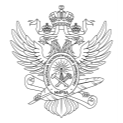 МИНОБРНАУКИ РОССИИМИНОБРНАУКИ РОССИИМИНОБРНАУКИ РОССИИМИНОБРНАУКИ РОССИИМИНОБРНАУКИ РОССИИМИНОБРНАУКИ РОССИИМИНОБРНАУКИ РОССИИМИНОБРНАУКИ РОССИИМИНОБРНАУКИ РОССИИМИНОБРНАУКИ РОССИИМИНОБРНАУКИ РОССИИМИНОБРНАУКИ РОССИИМИНОБРНАУКИ РОССИИМИНОБРНАУКИ РОССИИМИНОБРНАУКИ РОССИИМИНОБРНАУКИ РОССИИМИНОБРНАУКИ РОССИИМИНОБРНАУКИ РОССИИМИНОБРНАУКИ РОССИИМИНОБРНАУКИ РОССИИМИНОБРНАУКИ РОССИИМИНОБРНАУКИ РОССИИФедеральное государственное бюджетное образовательное учреждениевысшего образования«МИРЭА – Российский технологический университет»Федеральное государственное бюджетное образовательное учреждениевысшего образования«МИРЭА – Российский технологический университет»Федеральное государственное бюджетное образовательное учреждениевысшего образования«МИРЭА – Российский технологический университет»Федеральное государственное бюджетное образовательное учреждениевысшего образования«МИРЭА – Российский технологический университет»Федеральное государственное бюджетное образовательное учреждениевысшего образования«МИРЭА – Российский технологический университет»Федеральное государственное бюджетное образовательное учреждениевысшего образования«МИРЭА – Российский технологический университет»Федеральное государственное бюджетное образовательное учреждениевысшего образования«МИРЭА – Российский технологический университет»Федеральное государственное бюджетное образовательное учреждениевысшего образования«МИРЭА – Российский технологический университет»Федеральное государственное бюджетное образовательное учреждениевысшего образования«МИРЭА – Российский технологический университет»Федеральное государственное бюджетное образовательное учреждениевысшего образования«МИРЭА – Российский технологический университет»Федеральное государственное бюджетное образовательное учреждениевысшего образования«МИРЭА – Российский технологический университет»Федеральное государственное бюджетное образовательное учреждениевысшего образования«МИРЭА – Российский технологический университет»Федеральное государственное бюджетное образовательное учреждениевысшего образования«МИРЭА – Российский технологический университет»Федеральное государственное бюджетное образовательное учреждениевысшего образования«МИРЭА – Российский технологический университет»Федеральное государственное бюджетное образовательное учреждениевысшего образования«МИРЭА – Российский технологический университет»Федеральное государственное бюджетное образовательное учреждениевысшего образования«МИРЭА – Российский технологический университет»Федеральное государственное бюджетное образовательное учреждениевысшего образования«МИРЭА – Российский технологический университет»Федеральное государственное бюджетное образовательное учреждениевысшего образования«МИРЭА – Российский технологический университет»Федеральное государственное бюджетное образовательное учреждениевысшего образования«МИРЭА – Российский технологический университет»Федеральное государственное бюджетное образовательное учреждениевысшего образования«МИРЭА – Российский технологический университет»Федеральное государственное бюджетное образовательное учреждениевысшего образования«МИРЭА – Российский технологический университет»Федеральное государственное бюджетное образовательное учреждениевысшего образования«МИРЭА – Российский технологический университет»Институт комплексной безопасности и специального приборостроенияИнститут комплексной безопасности и специального приборостроенияИнститут комплексной безопасности и специального приборостроенияИнститут комплексной безопасности и специального приборостроенияИнститут комплексной безопасности и специального приборостроенияИнститут комплексной безопасности и специального приборостроенияИнститут комплексной безопасности и специального приборостроенияИнститут комплексной безопасности и специального приборостроенияИнститут комплексной безопасности и специального приборостроенияИнститут комплексной безопасности и специального приборостроенияИнститут комплексной безопасности и специального приборостроенияИнститут комплексной безопасности и специального приборостроенияИнститут комплексной безопасности и специального приборостроенияИнститут комплексной безопасности и специального приборостроенияИнститут комплексной безопасности и специального приборостроенияИнститут комплексной безопасности и специального приборостроенияИнститут комплексной безопасности и специального приборостроенияИнститут комплексной безопасности и специального приборостроенияИнститут комплексной безопасности и специального приборостроенияИнститут комплексной безопасности и специального приборостроенияИнститут комплексной безопасности и специального приборостроенияИнститут комплексной безопасности и специального приборостроенияУТВЕРЖДАЮУТВЕРЖДАЮУТВЕРЖДАЮУТВЕРЖДАЮУТВЕРЖДАЮУТВЕРЖДАЮУТВЕРЖДАЮДиректор ИКБСПДиректор ИКБСПДиректор ИКБСПДиректор ИКБСПДиректор ИКБСПДиректор ИКБСПДиректор ИКБСП_______________ Бакаев А.А._______________ Бакаев А.А._______________ Бакаев А.А._______________ Бакаев А.А._______________ Бакаев А.А._______________ Бакаев А.А._______________ Бакаев А.А.«___»  ___________ 2021 г.«___»  ___________ 2021 г.«___»  ___________ 2021 г.«___»  ___________ 2021 г.«___»  ___________ 2021 г.«___»  ___________ 2021 г.«___»  ___________ 2021 г.Рабочая программа практикиРабочая программа практикиРабочая программа практикиРабочая программа практикиРабочая программа практикиРабочая программа практикиРабочая программа практикиРабочая программа практикиРабочая программа практикиРабочая программа практикиРабочая программа практикиРабочая программа практикиРабочая программа практикиРабочая программа практикиРабочая программа практикиРабочая программа практикиРабочая программа практикиРабочая программа практикиРабочая программа практикиРабочая программа практикиРабочая программа практикиРабочая программа практикиУчебная практикаУчебная практикаУчебная практикаУчебная практикаУчебная практикаУчебная практикаУчебная практикаУчебная практикаУчебная практикаУчебная практикаУчебная практикаУчебная практикаУчебная практикаУчебная практикаУчебная практикаУчебная практикаУчебная практикаУчебная практикаУчебная практикаУчебная практикаУчебная практикаУчебная практикаОзнакомительная практикаОзнакомительная практикаОзнакомительная практикаОзнакомительная практикаОзнакомительная практикаОзнакомительная практикаОзнакомительная практикаОзнакомительная практикаОзнакомительная практикаОзнакомительная практикаОзнакомительная практикаОзнакомительная практикаОзнакомительная практикаОзнакомительная практикаОзнакомительная практикаОзнакомительная практикаОзнакомительная практикаОзнакомительная практикаОзнакомительная практикаОзнакомительная практикаОзнакомительная практикаОзнакомительная практикаЧитающее подразделениеЧитающее подразделениеЧитающее подразделениеЧитающее подразделениеЧитающее подразделениеЧитающее подразделениекафедра КБ-6 «Приборы и информационно-измерительные системы»кафедра КБ-6 «Приборы и информационно-измерительные системы»кафедра КБ-6 «Приборы и информационно-измерительные системы»кафедра КБ-6 «Приборы и информационно-измерительные системы»кафедра КБ-6 «Приборы и информационно-измерительные системы»кафедра КБ-6 «Приборы и информационно-измерительные системы»кафедра КБ-6 «Приборы и информационно-измерительные системы»кафедра КБ-6 «Приборы и информационно-измерительные системы»кафедра КБ-6 «Приборы и информационно-измерительные системы»кафедра КБ-6 «Приборы и информационно-измерительные системы»кафедра КБ-6 «Приборы и информационно-измерительные системы»кафедра КБ-6 «Приборы и информационно-измерительные системы»кафедра КБ-6 «Приборы и информационно-измерительные системы»кафедра КБ-6 «Приборы и информационно-измерительные системы»кафедра КБ-6 «Приборы и информационно-измерительные системы»кафедра КБ-6 «Приборы и информационно-измерительные системы»кафедра КБ-6 «Приборы и информационно-измерительные системы»кафедра КБ-6 «Приборы и информационно-измерительные системы»кафедра КБ-6 «Приборы и информационно-измерительные системы»кафедра КБ-6 «Приборы и информационно-измерительные системы»кафедра КБ-6 «Приборы и информационно-измерительные системы»кафедра КБ-6 «Приборы и информационно-измерительные системы»кафедра КБ-6 «Приборы и информационно-измерительные системы»кафедра КБ-6 «Приборы и информационно-измерительные системы»кафедра КБ-6 «Приборы и информационно-измерительные системы»кафедра КБ-6 «Приборы и информационно-измерительные системы»НаправлениеНаправлениеНаправлениеНаправлениеНаправлениеНаправлениеНаправление12.03.01 Приборостроение12.03.01 Приборостроение12.03.01 Приборостроение12.03.01 Приборостроение12.03.01 Приборостроение12.03.01 Приборостроение12.03.01 Приборостроение12.03.01 Приборостроение12.03.01 Приборостроение12.03.01 Приборостроение12.03.01 Приборостроение12.03.01 Приборостроение12.03.01 ПриборостроениеНаправленностьНаправленностьНаправленностьНаправленностьНаправленностьНаправленностьНаправленностьАналитическое приборостроение и интеллектуальные системы безопасностиАналитическое приборостроение и интеллектуальные системы безопасностиАналитическое приборостроение и интеллектуальные системы безопасностиАналитическое приборостроение и интеллектуальные системы безопасностиАналитическое приборостроение и интеллектуальные системы безопасностиАналитическое приборостроение и интеллектуальные системы безопасностиАналитическое приборостроение и интеллектуальные системы безопасностиАналитическое приборостроение и интеллектуальные системы безопасностиАналитическое приборостроение и интеллектуальные системы безопасностиАналитическое приборостроение и интеллектуальные системы безопасностиАналитическое приборостроение и интеллектуальные системы безопасностиАналитическое приборостроение и интеллектуальные системы безопасностиАналитическое приборостроение и интеллектуальные системы безопасностиАналитическое приборостроение и интеллектуальные системы безопасностиАналитическое приборостроение и интеллектуальные системы безопасностиАналитическое приборостроение и интеллектуальные системы безопасностиАналитическое приборостроение и интеллектуальные системы безопасностиАналитическое приборостроение и интеллектуальные системы безопасностиАналитическое приборостроение и интеллектуальные системы безопасностиАналитическое приборостроение и интеллектуальные системы безопасностиАналитическое приборостроение и интеллектуальные системы безопасностиАналитическое приборостроение и интеллектуальные системы безопасностиАналитическое приборостроение и интеллектуальные системы безопасностиАналитическое приборостроение и интеллектуальные системы безопасностиАналитическое приборостроение и интеллектуальные системы безопасностиАналитическое приборостроение и интеллектуальные системы безопасностиКвалификацияКвалификацияКвалификацияКвалификацияКвалификациябакалаврбакалаврбакалаврбакалаврбакалаврбакалаврбакалаврбакалаврбакалаврбакалаврбакалаврбакалаврбакалаврФорма обученияФорма обученияФорма обученияФорма обученияФорма обученияочнаяочнаяочнаяочнаяочнаяочнаяочнаяочнаяочнаяочнаяОбщая трудоемкостьОбщая трудоемкостьОбщая трудоемкостьОбщая трудоемкость3 з.е.3 з.е.3 з.е.3 з.е.3 з.е.3 з.е.3 з.е.3 з.е.3 з.е.3 з.е.Распределение часов дисциплины и форм промежуточной аттестации по семестрамРаспределение часов дисциплины и форм промежуточной аттестации по семестрамРаспределение часов дисциплины и форм промежуточной аттестации по семестрамРаспределение часов дисциплины и форм промежуточной аттестации по семестрамРаспределение часов дисциплины и форм промежуточной аттестации по семестрамРаспределение часов дисциплины и форм промежуточной аттестации по семестрамРаспределение часов дисциплины и форм промежуточной аттестации по семестрамРаспределение часов дисциплины и форм промежуточной аттестации по семестрамРаспределение часов дисциплины и форм промежуточной аттестации по семестрамРаспределение часов дисциплины и форм промежуточной аттестации по семестрамРаспределение часов дисциплины и форм промежуточной аттестации по семестрамРаспределение часов дисциплины и форм промежуточной аттестации по семестрамРаспределение часов дисциплины и форм промежуточной аттестации по семестрамРаспределение часов дисциплины и форм промежуточной аттестации по семестрамРаспределение часов дисциплины и форм промежуточной аттестации по семестрамРаспределение часов дисциплины и форм промежуточной аттестации по семестрамРаспределение часов дисциплины и форм промежуточной аттестации по семестрамРаспределение часов дисциплины и форм промежуточной аттестации по семестрамРаспределение часов дисциплины и форм промежуточной аттестации по семестрамРаспределение часов дисциплины и форм промежуточной аттестации по семестрамРаспределение часов дисциплины и форм промежуточной аттестации по семестрамРаспределение часов дисциплины и форм промежуточной аттестации по семестрамСеместрСеместрЗачётные единицыРаспределение часовРаспределение часовРаспределение часовРаспределение часовРаспределение часовРаспределение часовРаспределение часовРаспределение часовРаспределение часовРаспределение часовРаспределение часовРаспределение часовРаспределение часовРаспределение часовРаспределение часовФормы промежуточной аттестацииФормы промежуточной аттестацииФормы промежуточной аттестацииСеместрСеместрЗачётные единицыВсегоЛекцииЛекцииЛекцииЛекцииЛабораторныеЛабораторныеЛабораторныеПрактическиеСамостоятельная работаСамостоятельная работаКонтактная работа в период практики и (или) аттестацииКонтактная работа в период практики и (или) аттестацииКонтактная работа в период практики и (или) аттестацииКонтрольФормы промежуточной аттестацииФормы промежуточной аттестацииФормы промежуточной аттестации8831080000000072723636360Зачет с оценкойЗачет с оценкойЗачет с оценкойМосква 2021Москва 2021Москва 2021Москва 2021Москва 2021Москва 2021Москва 2021УП: 12.03.01_АПИСБ_ИКБСП_2021.plxстр. 2Рабочая программа практикиРабочая программа практикиОзнакомительная практикаОзнакомительная практикаОзнакомительная практикаОзнакомительная практикаразработана в соответствии с ФГОС ВО:разработана в соответствии с ФГОС ВО:Федеральный государственный образовательный стандарт высшего образования - бакалавриат по направлению подготовки 12.03.01 Приборостроение (приказ Минобрнауки России от 19.09.2017 г. № 945)Федеральный государственный образовательный стандарт высшего образования - бакалавриат по направлению подготовки 12.03.01 Приборостроение (приказ Минобрнауки России от 19.09.2017 г. № 945)Федеральный государственный образовательный стандарт высшего образования - бакалавриат по направлению подготовки 12.03.01 Приборостроение (приказ Минобрнауки России от 19.09.2017 г. № 945)Федеральный государственный образовательный стандарт высшего образования - бакалавриат по направлению подготовки 12.03.01 Приборостроение (приказ Минобрнауки России от 19.09.2017 г. № 945)составлена на основании учебного плана:составлена на основании учебного плана:направление: 12.03.01 Приборостроениенаправленность: «Аналитическое приборостроение и интеллектуальные системы безопасности»направление: 12.03.01 Приборостроениенаправленность: «Аналитическое приборостроение и интеллектуальные системы безопасности»направление: 12.03.01 Приборостроениенаправленность: «Аналитическое приборостроение и интеллектуальные системы безопасности»направление: 12.03.01 Приборостроениенаправленность: «Аналитическое приборостроение и интеллектуальные системы безопасности»Рабочая программа одобрена на заседании кафедрыРабочая программа одобрена на заседании кафедрыРабочая программа одобрена на заседании кафедрыРабочая программа одобрена на заседании кафедрыкафедра КБ-6 «Приборы и информационно-измерительные системы»кафедра КБ-6 «Приборы и информационно-измерительные системы»кафедра КБ-6 «Приборы и информационно-измерительные системы»кафедра КБ-6 «Приборы и информационно-измерительные системы»Протокол от 11.03.2021 № 7Зав. кафедрой Снедков Александр Борисович ___________________Протокол от 11.03.2021 № 7Зав. кафедрой Снедков Александр Борисович ___________________Протокол от 11.03.2021 № 7Зав. кафедрой Снедков Александр Борисович ___________________Протокол от 11.03.2021 № 7Зав. кафедрой Снедков Александр Борисович ___________________УП: 12.03.01_АПИСБ_ИКБСП_2021.plxУП: 12.03.01_АПИСБ_ИКБСП_2021.plxстр. 3Визирование РПД для исполнения в очередном учебном годуВизирование РПД для исполнения в очередном учебном годуВизирование РПД для исполнения в очередном учебном годуВизирование РПД для исполнения в очередном учебном годуВизирование РПД для исполнения в очередном учебном годуРабочая программа пересмотрена, обсуждена и одобрена для исполнения в 2022-2023 учебном году на заседании кафедрыРабочая программа пересмотрена, обсуждена и одобрена для исполнения в 2022-2023 учебном году на заседании кафедрыРабочая программа пересмотрена, обсуждена и одобрена для исполнения в 2022-2023 учебном году на заседании кафедрыРабочая программа пересмотрена, обсуждена и одобрена для исполнения в 2022-2023 учебном году на заседании кафедрыРабочая программа пересмотрена, обсуждена и одобрена для исполнения в 2022-2023 учебном году на заседании кафедрыкафедра КБ-6 «Приборы и информационно-измерительные системы»кафедра КБ-6 «Приборы и информационно-измерительные системы»кафедра КБ-6 «Приборы и информационно-измерительные системы»кафедра КБ-6 «Приборы и информационно-измерительные системы»кафедра КБ-6 «Приборы и информационно-измерительные системы»Протокол от  __ __________ 2022 г.  №  __Зав. кафедрой ____________________   ____________________Протокол от  __ __________ 2022 г.  №  __Зав. кафедрой ____________________   ____________________Протокол от  __ __________ 2022 г.  №  __Зав. кафедрой ____________________   ____________________Протокол от  __ __________ 2022 г.  №  __Зав. кафедрой ____________________   ____________________Подпись                                Расшифровка подписиПодпись                                Расшифровка подписиВизирование РПД для исполнения в очередном учебном годуВизирование РПД для исполнения в очередном учебном годуВизирование РПД для исполнения в очередном учебном годуВизирование РПД для исполнения в очередном учебном годуВизирование РПД для исполнения в очередном учебном годуРабочая программа пересмотрена, обсуждена и одобрена для исполнения в 2023-2024 учебном году на заседании кафедрыРабочая программа пересмотрена, обсуждена и одобрена для исполнения в 2023-2024 учебном году на заседании кафедрыРабочая программа пересмотрена, обсуждена и одобрена для исполнения в 2023-2024 учебном году на заседании кафедрыРабочая программа пересмотрена, обсуждена и одобрена для исполнения в 2023-2024 учебном году на заседании кафедрыРабочая программа пересмотрена, обсуждена и одобрена для исполнения в 2023-2024 учебном году на заседании кафедрыкафедра КБ-6 «Приборы и информационно-измерительные системы»кафедра КБ-6 «Приборы и информационно-измерительные системы»кафедра КБ-6 «Приборы и информационно-измерительные системы»кафедра КБ-6 «Приборы и информационно-измерительные системы»кафедра КБ-6 «Приборы и информационно-измерительные системы»Протокол от  __ __________ 2023 г.  №  __Зав. кафедрой ____________________   ____________________Протокол от  __ __________ 2023 г.  №  __Зав. кафедрой ____________________   ____________________Протокол от  __ __________ 2023 г.  №  __Зав. кафедрой ____________________   ____________________Протокол от  __ __________ 2023 г.  №  __Зав. кафедрой ____________________   ____________________Подпись                                Расшифровка подписиПодпись                                Расшифровка подписиВизирование РПД для исполнения в очередном учебном годуВизирование РПД для исполнения в очередном учебном годуВизирование РПД для исполнения в очередном учебном годуВизирование РПД для исполнения в очередном учебном годуВизирование РПД для исполнения в очередном учебном годуРабочая программа пересмотрена, обсуждена и одобрена для исполнения в 2024-2025 учебном году на заседании кафедрыРабочая программа пересмотрена, обсуждена и одобрена для исполнения в 2024-2025 учебном году на заседании кафедрыРабочая программа пересмотрена, обсуждена и одобрена для исполнения в 2024-2025 учебном году на заседании кафедрыРабочая программа пересмотрена, обсуждена и одобрена для исполнения в 2024-2025 учебном году на заседании кафедрыРабочая программа пересмотрена, обсуждена и одобрена для исполнения в 2024-2025 учебном году на заседании кафедрыкафедра КБ-6 «Приборы и информационно-измерительные системы»кафедра КБ-6 «Приборы и информационно-измерительные системы»кафедра КБ-6 «Приборы и информационно-измерительные системы»кафедра КБ-6 «Приборы и информационно-измерительные системы»кафедра КБ-6 «Приборы и информационно-измерительные системы»Протокол от  __ __________ 2024 г.  №  __Зав. кафедрой ____________________   ____________________Протокол от  __ __________ 2024 г.  №  __Зав. кафедрой ____________________   ____________________Протокол от  __ __________ 2024 г.  №  __Зав. кафедрой ____________________   ____________________Протокол от  __ __________ 2024 г.  №  __Зав. кафедрой ____________________   ____________________Подпись                                Расшифровка подписиПодпись                                Расшифровка подписиУП: 12.03.01_АПИСБ_ИКБСП_2021.plxУП: 12.03.01_АПИСБ_ИКБСП_2021.plxУП: 12.03.01_АПИСБ_ИКБСП_2021.plxУП: 12.03.01_АПИСБ_ИКБСП_2021.plxстр. 41. ЦЕЛИ ОСВОЕНИЯ ПРАКТИКИ1. ЦЕЛИ ОСВОЕНИЯ ПРАКТИКИ1. ЦЕЛИ ОСВОЕНИЯ ПРАКТИКИ1. ЦЕЛИ ОСВОЕНИЯ ПРАКТИКИ1. ЦЕЛИ ОСВОЕНИЯ ПРАКТИКИ1. ЦЕЛИ ОСВОЕНИЯ ПРАКТИКИ«Ознакомительная практика» имеет своей целью сформировать, закрепить и развить практические навыки и компетенции, предусмотренные данной рабочей программой в соответствии с требованиями ФГОС ВО по направлению подготовки 12.03.01 Приборостроение с учетом специфики направленности подготовки – «Аналитическое приборостроение и интеллектуальные системы безопасности».Практическая подготовка при проведении практики организуется путем непосредственного выполнения обучающимися определенных видов работ, связанных с будущей профессиональной деятельностью.«Ознакомительная практика» имеет своей целью сформировать, закрепить и развить практические навыки и компетенции, предусмотренные данной рабочей программой в соответствии с требованиями ФГОС ВО по направлению подготовки 12.03.01 Приборостроение с учетом специфики направленности подготовки – «Аналитическое приборостроение и интеллектуальные системы безопасности».Практическая подготовка при проведении практики организуется путем непосредственного выполнения обучающимися определенных видов работ, связанных с будущей профессиональной деятельностью.«Ознакомительная практика» имеет своей целью сформировать, закрепить и развить практические навыки и компетенции, предусмотренные данной рабочей программой в соответствии с требованиями ФГОС ВО по направлению подготовки 12.03.01 Приборостроение с учетом специфики направленности подготовки – «Аналитическое приборостроение и интеллектуальные системы безопасности».Практическая подготовка при проведении практики организуется путем непосредственного выполнения обучающимися определенных видов работ, связанных с будущей профессиональной деятельностью.«Ознакомительная практика» имеет своей целью сформировать, закрепить и развить практические навыки и компетенции, предусмотренные данной рабочей программой в соответствии с требованиями ФГОС ВО по направлению подготовки 12.03.01 Приборостроение с учетом специфики направленности подготовки – «Аналитическое приборостроение и интеллектуальные системы безопасности».Практическая подготовка при проведении практики организуется путем непосредственного выполнения обучающимися определенных видов работ, связанных с будущей профессиональной деятельностью.«Ознакомительная практика» имеет своей целью сформировать, закрепить и развить практические навыки и компетенции, предусмотренные данной рабочей программой в соответствии с требованиями ФГОС ВО по направлению подготовки 12.03.01 Приборостроение с учетом специфики направленности подготовки – «Аналитическое приборостроение и интеллектуальные системы безопасности».Практическая подготовка при проведении практики организуется путем непосредственного выполнения обучающимися определенных видов работ, связанных с будущей профессиональной деятельностью.«Ознакомительная практика» имеет своей целью сформировать, закрепить и развить практические навыки и компетенции, предусмотренные данной рабочей программой в соответствии с требованиями ФГОС ВО по направлению подготовки 12.03.01 Приборостроение с учетом специфики направленности подготовки – «Аналитическое приборостроение и интеллектуальные системы безопасности».Практическая подготовка при проведении практики организуется путем непосредственного выполнения обучающимися определенных видов работ, связанных с будущей профессиональной деятельностью.2. МЕСТО ПРАКТИКИ В СТРУКТУРЕ ОБРАЗОВАТЕЛЬНОЙ ПРОГРАММЫ2. МЕСТО ПРАКТИКИ В СТРУКТУРЕ ОБРАЗОВАТЕЛЬНОЙ ПРОГРАММЫ2. МЕСТО ПРАКТИКИ В СТРУКТУРЕ ОБРАЗОВАТЕЛЬНОЙ ПРОГРАММЫ2. МЕСТО ПРАКТИКИ В СТРУКТУРЕ ОБРАЗОВАТЕЛЬНОЙ ПРОГРАММЫ2. МЕСТО ПРАКТИКИ В СТРУКТУРЕ ОБРАЗОВАТЕЛЬНОЙ ПРОГРАММЫ2. МЕСТО ПРАКТИКИ В СТРУКТУРЕ ОБРАЗОВАТЕЛЬНОЙ ПРОГРАММЫНаправление:12.03.01 Приборостроение12.03.01 Приборостроение12.03.01 Приборостроение12.03.01 Приборостроение12.03.01 Приборостроение12.03.01 ПриборостроениеНаправленность:Аналитическое приборостроение и интеллектуальные системы безопасностиАналитическое приборостроение и интеллектуальные системы безопасностиАналитическое приборостроение и интеллектуальные системы безопасностиАналитическое приборостроение и интеллектуальные системы безопасностиАналитическое приборостроение и интеллектуальные системы безопасностиАналитическое приборостроение и интеллектуальные системы безопасностиБлок:ПрактикаПрактикаПрактикаПрактикаПрактикаПрактикаЧасть:Часть, формируемая участниками образовательных отношенийЧасть, формируемая участниками образовательных отношенийЧасть, формируемая участниками образовательных отношенийЧасть, формируемая участниками образовательных отношенийЧасть, формируемая участниками образовательных отношенийЧасть, формируемая участниками образовательных отношенийОбщая трудоемкость:3 з.е. (108 акад. час.).3 з.е. (108 акад. час.).3 з.е. (108 акад. час.).3 з.е. (108 акад. час.).3 з.е. (108 акад. час.).3 з.е. (108 акад. час.).3. ТИП, ВИД И СПОСОБ ПРОВЕДЕНИЯ ПРАКТИКИ3. ТИП, ВИД И СПОСОБ ПРОВЕДЕНИЯ ПРАКТИКИ3. ТИП, ВИД И СПОСОБ ПРОВЕДЕНИЯ ПРАКТИКИ3. ТИП, ВИД И СПОСОБ ПРОВЕДЕНИЯ ПРАКТИКИ3. ТИП, ВИД И СПОСОБ ПРОВЕДЕНИЯ ПРАКТИКИ3. ТИП, ВИД И СПОСОБ ПРОВЕДЕНИЯ ПРАКТИКИВид практики:Учебная практикаУчебная практикаУчебная практикаУчебная практикаУчебная практикаУчебная практикаТип практики:Ознакомительная практикаОзнакомительная практикаОзнакомительная практикаОзнакомительная практикаОзнакомительная практикаОзнакомительная практикаСпособ (способы) проведения практики определяются в соответствии с федеральным государственным образовательным стандартом. В случае, если стандарт не регламентирует способ проведения практики, то она проводится стационарно.Способ (способы) проведения практики определяются в соответствии с федеральным государственным образовательным стандартом. В случае, если стандарт не регламентирует способ проведения практики, то она проводится стационарно.Способ (способы) проведения практики определяются в соответствии с федеральным государственным образовательным стандартом. В случае, если стандарт не регламентирует способ проведения практики, то она проводится стационарно.Способ (способы) проведения практики определяются в соответствии с федеральным государственным образовательным стандартом. В случае, если стандарт не регламентирует способ проведения практики, то она проводится стационарно.Способ (способы) проведения практики определяются в соответствии с федеральным государственным образовательным стандартом. В случае, если стандарт не регламентирует способ проведения практики, то она проводится стационарно.Способ (способы) проведения практики определяются в соответствии с федеральным государственным образовательным стандартом. В случае, если стандарт не регламентирует способ проведения практики, то она проводится стационарно.4.МЕСТО И ВРЕМЯ ПРОВЕДЕНИЯ ПРАКТИКИ4.МЕСТО И ВРЕМЯ ПРОВЕДЕНИЯ ПРАКТИКИ4.МЕСТО И ВРЕМЯ ПРОВЕДЕНИЯ ПРАКТИКИ4.МЕСТО И ВРЕМЯ ПРОВЕДЕНИЯ ПРАКТИКИ4.МЕСТО И ВРЕМЯ ПРОВЕДЕНИЯ ПРАКТИКИ4.МЕСТО И ВРЕМЯ ПРОВЕДЕНИЯ ПРАКТИКИ«Ознакомительная практика»  направления подготовки 12.03.01 Приборостроение проводится на базе структурных подразделений РТУ МИРЭА или в организации, осуществляющей деятельность по профилю соответствующей образовательной программы (далее - профильная организация), в том числе в структурном подразделении профильной организации, предназначенном для проведения практической подготовки, на основании договора, заключаемого между образовательной организацией и профильной организацией.«Ознакомительная практика»  направления подготовки 12.03.01 Приборостроение проводится на базе структурных подразделений РТУ МИРЭА или в организации, осуществляющей деятельность по профилю соответствующей образовательной программы (далее - профильная организация), в том числе в структурном подразделении профильной организации, предназначенном для проведения практической подготовки, на основании договора, заключаемого между образовательной организацией и профильной организацией.«Ознакомительная практика»  направления подготовки 12.03.01 Приборостроение проводится на базе структурных подразделений РТУ МИРЭА или в организации, осуществляющей деятельность по профилю соответствующей образовательной программы (далее - профильная организация), в том числе в структурном подразделении профильной организации, предназначенном для проведения практической подготовки, на основании договора, заключаемого между образовательной организацией и профильной организацией.«Ознакомительная практика»  направления подготовки 12.03.01 Приборостроение проводится на базе структурных подразделений РТУ МИРЭА или в организации, осуществляющей деятельность по профилю соответствующей образовательной программы (далее - профильная организация), в том числе в структурном подразделении профильной организации, предназначенном для проведения практической подготовки, на основании договора, заключаемого между образовательной организацией и профильной организацией.«Ознакомительная практика»  направления подготовки 12.03.01 Приборостроение проводится на базе структурных подразделений РТУ МИРЭА или в организации, осуществляющей деятельность по профилю соответствующей образовательной программы (далее - профильная организация), в том числе в структурном подразделении профильной организации, предназначенном для проведения практической подготовки, на основании договора, заключаемого между образовательной организацией и профильной организацией.«Ознакомительная практика»  направления подготовки 12.03.01 Приборостроение проводится на базе структурных подразделений РТУ МИРЭА или в организации, осуществляющей деятельность по профилю соответствующей образовательной программы (далее - профильная организация), в том числе в структурном подразделении профильной организации, предназначенном для проведения практической подготовки, на основании договора, заключаемого между образовательной организацией и профильной организацией.5. КОМПЕТЕНЦИИ ОБУЧАЮЩЕГОСЯ, ФОРМИРУЕМЫЕ В РЕЗУЛЬТАТЕ ОСВОЕНИЯ ПРАКТИКИ5. КОМПЕТЕНЦИИ ОБУЧАЮЩЕГОСЯ, ФОРМИРУЕМЫЕ В РЕЗУЛЬТАТЕ ОСВОЕНИЯ ПРАКТИКИ5. КОМПЕТЕНЦИИ ОБУЧАЮЩЕГОСЯ, ФОРМИРУЕМЫЕ В РЕЗУЛЬТАТЕ ОСВОЕНИЯ ПРАКТИКИ5. КОМПЕТЕНЦИИ ОБУЧАЮЩЕГОСЯ, ФОРМИРУЕМЫЕ В РЕЗУЛЬТАТЕ ОСВОЕНИЯ ПРАКТИКИ5. КОМПЕТЕНЦИИ ОБУЧАЮЩЕГОСЯ, ФОРМИРУЕМЫЕ В РЕЗУЛЬТАТЕ ОСВОЕНИЯ ПРАКТИКИ5. КОМПЕТЕНЦИИ ОБУЧАЮЩЕГОСЯ, ФОРМИРУЕМЫЕ В РЕЗУЛЬТАТЕ ОСВОЕНИЯ ПРАКТИКИВ результате освоения практики обучающийся должен овладеть компетенциями:В результате освоения практики обучающийся должен овладеть компетенциями:В результате освоения практики обучающийся должен овладеть компетенциями:В результате освоения практики обучающийся должен овладеть компетенциями:В результате освоения практики обучающийся должен овладеть компетенциями:В результате освоения практики обучающийся должен овладеть компетенциями:ПК-4 - Способен участвовать в отработке приборов и устройств на электрических макетах, в том числе для систем управления полетами ПК-4 - Способен участвовать в отработке приборов и устройств на электрических макетах, в том числе для систем управления полетами ПК-4 - Способен участвовать в отработке приборов и устройств на электрических макетах, в том числе для систем управления полетами ПК-4 - Способен участвовать в отработке приборов и устройств на электрических макетах, в том числе для систем управления полетами ПК-4 - Способен участвовать в отработке приборов и устройств на электрических макетах, в том числе для систем управления полетами ПК-4 - Способен участвовать в отработке приборов и устройств на электрических макетах, в том числе для систем управления полетами ПК-2 - Способен участвовать в разработке схемотехнической документации приборов и устройств, в том числе для систем управления полетами ПК-2 - Способен участвовать в разработке схемотехнической документации приборов и устройств, в том числе для систем управления полетами ПК-2 - Способен участвовать в разработке схемотехнической документации приборов и устройств, в том числе для систем управления полетами ПК-2 - Способен участвовать в разработке схемотехнической документации приборов и устройств, в том числе для систем управления полетами ПК-2 - Способен участвовать в разработке схемотехнической документации приборов и устройств, в том числе для систем управления полетами ПК-2 - Способен участвовать в разработке схемотехнической документации приборов и устройств, в том числе для систем управления полетами ПЛАНИРУЕМЫЕ РЕЗУЛЬТАТЫ ОБУЧЕНИЯ ПО ПРАКТИКЕ, ХАРАКТЕРИЗУЮЩИЕ ФОРМИРОВАНИЯ КОМПЕТЕНЦИЙПЛАНИРУЕМЫЕ РЕЗУЛЬТАТЫ ОБУЧЕНИЯ ПО ПРАКТИКЕ, ХАРАКТЕРИЗУЮЩИЕ ФОРМИРОВАНИЯ КОМПЕТЕНЦИЙПЛАНИРУЕМЫЕ РЕЗУЛЬТАТЫ ОБУЧЕНИЯ ПО ПРАКТИКЕ, ХАРАКТЕРИЗУЮЩИЕ ФОРМИРОВАНИЯ КОМПЕТЕНЦИЙПЛАНИРУЕМЫЕ РЕЗУЛЬТАТЫ ОБУЧЕНИЯ ПО ПРАКТИКЕ, ХАРАКТЕРИЗУЮЩИЕ ФОРМИРОВАНИЯ КОМПЕТЕНЦИЙПЛАНИРУЕМЫЕ РЕЗУЛЬТАТЫ ОБУЧЕНИЯ ПО ПРАКТИКЕ, ХАРАКТЕРИЗУЮЩИЕ ФОРМИРОВАНИЯ КОМПЕТЕНЦИЙПЛАНИРУЕМЫЕ РЕЗУЛЬТАТЫ ОБУЧЕНИЯ ПО ПРАКТИКЕ, ХАРАКТЕРИЗУЮЩИЕ ФОРМИРОВАНИЯ КОМПЕТЕНЦИЙВ РЕЗУЛЬТАТЕ ОСВОЕНИЯ ПРАКТИКИ ОБУЧАЮЩИЙСЯ ДОЛЖЕНВ РЕЗУЛЬТАТЕ ОСВОЕНИЯ ПРАКТИКИ ОБУЧАЮЩИЙСЯ ДОЛЖЕНВ РЕЗУЛЬТАТЕ ОСВОЕНИЯ ПРАКТИКИ ОБУЧАЮЩИЙСЯ ДОЛЖЕНВ РЕЗУЛЬТАТЕ ОСВОЕНИЯ ПРАКТИКИ ОБУЧАЮЩИЙСЯ ДОЛЖЕНВ РЕЗУЛЬТАТЕ ОСВОЕНИЯ ПРАКТИКИ ОБУЧАЮЩИЙСЯ ДОЛЖЕНВ РЕЗУЛЬТАТЕ ОСВОЕНИЯ ПРАКТИКИ ОБУЧАЮЩИЙСЯ ДОЛЖЕНУП: 12.03.01_АПИСБ_ИКБСП_2021.plxУП: 12.03.01_АПИСБ_ИКБСП_2021.plxстр. 56. СТРУКТУРА И СОДЕРЖАНИЕ ПРАКТИКИ6. СТРУКТУРА И СОДЕРЖАНИЕ ПРАКТИКИ6. СТРУКТУРА И СОДЕРЖАНИЕ ПРАКТИКИ6. СТРУКТУРА И СОДЕРЖАНИЕ ПРАКТИКИ6. СТРУКТУРА И СОДЕРЖАНИЕ ПРАКТИКИ6. СТРУКТУРА И СОДЕРЖАНИЕ ПРАКТИКИПри проведении учебных занятий организация обеспечивает развитие у обучающихся навыков командной работы, межличностной коммуникации, принятия решений и лидерских качеств.При проведении учебных занятий организация обеспечивает развитие у обучающихся навыков командной работы, межличностной коммуникации, принятия решений и лидерских качеств.При проведении учебных занятий организация обеспечивает развитие у обучающихся навыков командной работы, межличностной коммуникации, принятия решений и лидерских качеств.При проведении учебных занятий организация обеспечивает развитие у обучающихся навыков командной работы, межличностной коммуникации, принятия решений и лидерских качеств.При проведении учебных занятий организация обеспечивает развитие у обучающихся навыков командной работы, межличностной коммуникации, принятия решений и лидерских качеств.При проведении учебных занятий организация обеспечивает развитие у обучающихся навыков командной работы, межличностной коммуникации, принятия решений и лидерских качеств.Код занятияНаименование разделов и тем /вид занятия/Наименование разделов и тем /вид занятия/Сем.ЧасовЧасов1. Промежуточная аттестация (зачёт c оценкой)1. Промежуточная аттестация (зачёт c оценкой)1. Промежуточная аттестация (зачёт c оценкой)1. Промежуточная аттестация (зачёт c оценкой)1. Промежуточная аттестация (зачёт c оценкой)1. Промежуточная аттестация (зачёт c оценкой)1.1Подготовка к сдаче промежуточной аттестации (ЗачётСОц).  Подготовка к сдаче промежуточной аттестации (ЗачётСОц).  8001.2Контактная работа с преподавателем в период промежуточной аттестации (КрПА).  Контактная работа с преподавателем в период промежуточной аттестации (КрПА).  80,250,257. ОЦЕНОЧНЫЕ МАТЕРИАЛЫ7. ОЦЕНОЧНЫЕ МАТЕРИАЛЫ7. ОЦЕНОЧНЫЕ МАТЕРИАЛЫ7. ОЦЕНОЧНЫЕ МАТЕРИАЛЫ7. ОЦЕНОЧНЫЕ МАТЕРИАЛЫ7. ОЦЕНОЧНЫЕ МАТЕРИАЛЫ7.1. Перечень компетенций7.1. Перечень компетенций7.1. Перечень компетенций7.1. Перечень компетенций7.1. Перечень компетенций7.1. Перечень компетенцийПеречень компетенций, на освоение которых направлена «Ознакомительная практика», с указанием результатов их формирования в процессе освоения образовательной программы, представлен в п.3 настоящей рабочей программыПеречень компетенций, на освоение которых направлена «Ознакомительная практика», с указанием результатов их формирования в процессе освоения образовательной программы, представлен в п.3 настоящей рабочей программыПеречень компетенций, на освоение которых направлена «Ознакомительная практика», с указанием результатов их формирования в процессе освоения образовательной программы, представлен в п.3 настоящей рабочей программыПеречень компетенций, на освоение которых направлена «Ознакомительная практика», с указанием результатов их формирования в процессе освоения образовательной программы, представлен в п.3 настоящей рабочей программыПеречень компетенций, на освоение которых направлена «Ознакомительная практика», с указанием результатов их формирования в процессе освоения образовательной программы, представлен в п.3 настоящей рабочей программыПеречень компетенций, на освоение которых направлена «Ознакомительная практика», с указанием результатов их формирования в процессе освоения образовательной программы, представлен в п.3 настоящей рабочей программы7.2. Типовые контрольные вопросы и задания7.2. Типовые контрольные вопросы и задания7.2. Типовые контрольные вопросы и задания7.2. Типовые контрольные вопросы и задания7.2. Типовые контрольные вопросы и задания7.2. Типовые контрольные вопросы и задания7.3. Фонд оценочных материалов7.3. Фонд оценочных материалов7.3. Фонд оценочных материалов7.3. Фонд оценочных материалов7.3. Фонд оценочных материалов7.3. Фонд оценочных материаловПолный перечень оценочных материалов представлен в приложении 1.Полный перечень оценочных материалов представлен в приложении 1.Полный перечень оценочных материалов представлен в приложении 1.Полный перечень оценочных материалов представлен в приложении 1.Полный перечень оценочных материалов представлен в приложении 1.Полный перечень оценочных материалов представлен в приложении 1.8. МАТЕРИАЛЬНО-ТЕХНИЧЕСКОЕ И УЧЕБНО-МЕТОДИЧЕСКОЕ ОБЕСПЕЧЕНИЕ ДИСЦИПЛИНЫ (МОДУЛЯ)8. МАТЕРИАЛЬНО-ТЕХНИЧЕСКОЕ И УЧЕБНО-МЕТОДИЧЕСКОЕ ОБЕСПЕЧЕНИЕ ДИСЦИПЛИНЫ (МОДУЛЯ)8. МАТЕРИАЛЬНО-ТЕХНИЧЕСКОЕ И УЧЕБНО-МЕТОДИЧЕСКОЕ ОБЕСПЕЧЕНИЕ ДИСЦИПЛИНЫ (МОДУЛЯ)8. МАТЕРИАЛЬНО-ТЕХНИЧЕСКОЕ И УЧЕБНО-МЕТОДИЧЕСКОЕ ОБЕСПЕЧЕНИЕ ДИСЦИПЛИНЫ (МОДУЛЯ)8. МАТЕРИАЛЬНО-ТЕХНИЧЕСКОЕ И УЧЕБНО-МЕТОДИЧЕСКОЕ ОБЕСПЕЧЕНИЕ ДИСЦИПЛИНЫ (МОДУЛЯ)8. МАТЕРИАЛЬНО-ТЕХНИЧЕСКОЕ И УЧЕБНО-МЕТОДИЧЕСКОЕ ОБЕСПЕЧЕНИЕ ДИСЦИПЛИНЫ (МОДУЛЯ)8.3. РЕКОМЕНДУЕМАЯ ЛИТЕРАТУРА8.3. РЕКОМЕНДУЕМАЯ ЛИТЕРАТУРА8.3. РЕКОМЕНДУЕМАЯ ЛИТЕРАТУРА8.3. РЕКОМЕНДУЕМАЯ ЛИТЕРАТУРА8.3. РЕКОМЕНДУЕМАЯ ЛИТЕРАТУРА8.3. РЕКОМЕНДУЕМАЯ ЛИТЕРАТУРА8.5. МЕТОДИЧЕСКИЕ УКАЗАНИЯ ДЛЯ ОБУЧАЮЩИХСЯ ПО ОСВОЕНИЮ ПРАКТИКИ8.5. МЕТОДИЧЕСКИЕ УКАЗАНИЯ ДЛЯ ОБУЧАЮЩИХСЯ ПО ОСВОЕНИЮ ПРАКТИКИ8.5. МЕТОДИЧЕСКИЕ УКАЗАНИЯ ДЛЯ ОБУЧАЮЩИХСЯ ПО ОСВОЕНИЮ ПРАКТИКИ8.5. МЕТОДИЧЕСКИЕ УКАЗАНИЯ ДЛЯ ОБУЧАЮЩИХСЯ ПО ОСВОЕНИЮ ПРАКТИКИ8.5. МЕТОДИЧЕСКИЕ УКАЗАНИЯ ДЛЯ ОБУЧАЮЩИХСЯ ПО ОСВОЕНИЮ ПРАКТИКИ8.5. МЕТОДИЧЕСКИЕ УКАЗАНИЯ ДЛЯ ОБУЧАЮЩИХСЯ ПО ОСВОЕНИЮ ПРАКТИКИНа первом организационном собрании необходимо ознакомить студентов с содержанием рабочей программы практики, с порядком и графиком прохождения практики.В начале прохождения практики, на организационно-подготовительном этапе студентам необходимо:- оформить задание на практику;- пройти инструктаж по технике безопасности и противопожарной технике;- ознакомиться с содержанием рабочей программы практики, правилами и обязанностями практиканта на предприятии, структурой подразделений (рабочих мест) практики, режимом работы предприятия;- ознакомиться со структурой заключительного отчета по практике.За период прохождения производственной практики студент самостоятельно изучает документацию, связанную с будущей профессиональной деятельностью, учебную, справочную, нормативную и научно-техническую литературу по соответствующим разделам данной программы. Литература подбирается в библиотеке университета (включая доступ к ЭБС), публичных научно-технических библиотеках. Закрепление результатов практики осуществляется путем самостоятельной работы студентов с рекомендуемой литературой.В ходе прохождения практики студент должен решить все поставленные перед ним задачи и написать отчет о своей деятельности в рамках практики, а также выполненные работы (трудовые действия, трудовые функции), связанные с будущей профессиональной деятельностью обучающегося.. В отчете должны быть описаны все основные этапы прохождения практики в соответствии с заданием. Окончательно оформленный и подписанный студентом отчет сдается руководителю практики не позже, чем за 3 дня до защиты. В указанное руководителем практики время студент обязан явиться на кафедру дляНа первом организационном собрании необходимо ознакомить студентов с содержанием рабочей программы практики, с порядком и графиком прохождения практики.В начале прохождения практики, на организационно-подготовительном этапе студентам необходимо:- оформить задание на практику;- пройти инструктаж по технике безопасности и противопожарной технике;- ознакомиться с содержанием рабочей программы практики, правилами и обязанностями практиканта на предприятии, структурой подразделений (рабочих мест) практики, режимом работы предприятия;- ознакомиться со структурой заключительного отчета по практике.За период прохождения производственной практики студент самостоятельно изучает документацию, связанную с будущей профессиональной деятельностью, учебную, справочную, нормативную и научно-техническую литературу по соответствующим разделам данной программы. Литература подбирается в библиотеке университета (включая доступ к ЭБС), публичных научно-технических библиотеках. Закрепление результатов практики осуществляется путем самостоятельной работы студентов с рекомендуемой литературой.В ходе прохождения практики студент должен решить все поставленные перед ним задачи и написать отчет о своей деятельности в рамках практики, а также выполненные работы (трудовые действия, трудовые функции), связанные с будущей профессиональной деятельностью обучающегося.. В отчете должны быть описаны все основные этапы прохождения практики в соответствии с заданием. Окончательно оформленный и подписанный студентом отчет сдается руководителю практики не позже, чем за 3 дня до защиты. В указанное руководителем практики время студент обязан явиться на кафедру дляНа первом организационном собрании необходимо ознакомить студентов с содержанием рабочей программы практики, с порядком и графиком прохождения практики.В начале прохождения практики, на организационно-подготовительном этапе студентам необходимо:- оформить задание на практику;- пройти инструктаж по технике безопасности и противопожарной технике;- ознакомиться с содержанием рабочей программы практики, правилами и обязанностями практиканта на предприятии, структурой подразделений (рабочих мест) практики, режимом работы предприятия;- ознакомиться со структурой заключительного отчета по практике.За период прохождения производственной практики студент самостоятельно изучает документацию, связанную с будущей профессиональной деятельностью, учебную, справочную, нормативную и научно-техническую литературу по соответствующим разделам данной программы. Литература подбирается в библиотеке университета (включая доступ к ЭБС), публичных научно-технических библиотеках. Закрепление результатов практики осуществляется путем самостоятельной работы студентов с рекомендуемой литературой.В ходе прохождения практики студент должен решить все поставленные перед ним задачи и написать отчет о своей деятельности в рамках практики, а также выполненные работы (трудовые действия, трудовые функции), связанные с будущей профессиональной деятельностью обучающегося.. В отчете должны быть описаны все основные этапы прохождения практики в соответствии с заданием. Окончательно оформленный и подписанный студентом отчет сдается руководителю практики не позже, чем за 3 дня до защиты. В указанное руководителем практики время студент обязан явиться на кафедру дляНа первом организационном собрании необходимо ознакомить студентов с содержанием рабочей программы практики, с порядком и графиком прохождения практики.В начале прохождения практики, на организационно-подготовительном этапе студентам необходимо:- оформить задание на практику;- пройти инструктаж по технике безопасности и противопожарной технике;- ознакомиться с содержанием рабочей программы практики, правилами и обязанностями практиканта на предприятии, структурой подразделений (рабочих мест) практики, режимом работы предприятия;- ознакомиться со структурой заключительного отчета по практике.За период прохождения производственной практики студент самостоятельно изучает документацию, связанную с будущей профессиональной деятельностью, учебную, справочную, нормативную и научно-техническую литературу по соответствующим разделам данной программы. Литература подбирается в библиотеке университета (включая доступ к ЭБС), публичных научно-технических библиотеках. Закрепление результатов практики осуществляется путем самостоятельной работы студентов с рекомендуемой литературой.В ходе прохождения практики студент должен решить все поставленные перед ним задачи и написать отчет о своей деятельности в рамках практики, а также выполненные работы (трудовые действия, трудовые функции), связанные с будущей профессиональной деятельностью обучающегося.. В отчете должны быть описаны все основные этапы прохождения практики в соответствии с заданием. Окончательно оформленный и подписанный студентом отчет сдается руководителю практики не позже, чем за 3 дня до защиты. В указанное руководителем практики время студент обязан явиться на кафедру дляНа первом организационном собрании необходимо ознакомить студентов с содержанием рабочей программы практики, с порядком и графиком прохождения практики.В начале прохождения практики, на организационно-подготовительном этапе студентам необходимо:- оформить задание на практику;- пройти инструктаж по технике безопасности и противопожарной технике;- ознакомиться с содержанием рабочей программы практики, правилами и обязанностями практиканта на предприятии, структурой подразделений (рабочих мест) практики, режимом работы предприятия;- ознакомиться со структурой заключительного отчета по практике.За период прохождения производственной практики студент самостоятельно изучает документацию, связанную с будущей профессиональной деятельностью, учебную, справочную, нормативную и научно-техническую литературу по соответствующим разделам данной программы. Литература подбирается в библиотеке университета (включая доступ к ЭБС), публичных научно-технических библиотеках. Закрепление результатов практики осуществляется путем самостоятельной работы студентов с рекомендуемой литературой.В ходе прохождения практики студент должен решить все поставленные перед ним задачи и написать отчет о своей деятельности в рамках практики, а также выполненные работы (трудовые действия, трудовые функции), связанные с будущей профессиональной деятельностью обучающегося.. В отчете должны быть описаны все основные этапы прохождения практики в соответствии с заданием. Окончательно оформленный и подписанный студентом отчет сдается руководителю практики не позже, чем за 3 дня до защиты. В указанное руководителем практики время студент обязан явиться на кафедру дляНа первом организационном собрании необходимо ознакомить студентов с содержанием рабочей программы практики, с порядком и графиком прохождения практики.В начале прохождения практики, на организационно-подготовительном этапе студентам необходимо:- оформить задание на практику;- пройти инструктаж по технике безопасности и противопожарной технике;- ознакомиться с содержанием рабочей программы практики, правилами и обязанностями практиканта на предприятии, структурой подразделений (рабочих мест) практики, режимом работы предприятия;- ознакомиться со структурой заключительного отчета по практике.За период прохождения производственной практики студент самостоятельно изучает документацию, связанную с будущей профессиональной деятельностью, учебную, справочную, нормативную и научно-техническую литературу по соответствующим разделам данной программы. Литература подбирается в библиотеке университета (включая доступ к ЭБС), публичных научно-технических библиотеках. Закрепление результатов практики осуществляется путем самостоятельной работы студентов с рекомендуемой литературой.В ходе прохождения практики студент должен решить все поставленные перед ним задачи и написать отчет о своей деятельности в рамках практики, а также выполненные работы (трудовые действия, трудовые функции), связанные с будущей профессиональной деятельностью обучающегося.. В отчете должны быть описаны все основные этапы прохождения практики в соответствии с заданием. Окончательно оформленный и подписанный студентом отчет сдается руководителю практики не позже, чем за 3 дня до защиты. В указанное руководителем практики время студент обязан явиться на кафедру дляУП: 12.03.01_АПИСБ_ИКБСП_2021.plxстр. 6защиты отчета.защиты отчета.защиты отчета.8.6. МЕТОДИЧЕСКИЕ РЕКОМЕНДАЦИИ ПО ОБУЧЕНИЮ ЛИЦ С ОГРАНИЧЕННЫМИ ВОЗМОЖНОСТЯМИ ЗДОРОВЬЯ И ИНВАЛИДОВ8.6. МЕТОДИЧЕСКИЕ РЕКОМЕНДАЦИИ ПО ОБУЧЕНИЮ ЛИЦ С ОГРАНИЧЕННЫМИ ВОЗМОЖНОСТЯМИ ЗДОРОВЬЯ И ИНВАЛИДОВ8.6. МЕТОДИЧЕСКИЕ РЕКОМЕНДАЦИИ ПО ОБУЧЕНИЮ ЛИЦ С ОГРАНИЧЕННЫМИ ВОЗМОЖНОСТЯМИ ЗДОРОВЬЯ И ИНВАЛИДОВОсвоение дисциплины обучающимися с ограниченными возможностями здоровья может быть организовано как совместно с другими обучающимися, так и в отдельных группах. Предполагаются специальные условия для получения образования обучающимися с ограниченными возможностями здоровья.Профессорско-педагогический состав знакомится с психолого-физиологическими особенностями обучающихся инвалидов и лиц с ограниченными возможностями здоровья, индивидуальными программами реабилитации инвалидов (при наличии). При необходимости осуществляется дополнительная поддержка преподавания тьюторами, психологами, социальными работниками, прошедшими подготовку ассистентами.В соответствии с методическими рекомендациями Минобрнауки РФ (утв. 8 апреля 2014 г. N АК-44/05вн) в курсе предполагается использовать социально-активные и рефлексивные методы обучения, технологии социокультурной реабилитации с целью оказания помощи в установлении полноценных межличностных отношений с другими студентами, создании комфортного психологического климата в студенческой группе. Подбор и разработка учебных материалов производятся с учетом предоставления материала в различных формах: аудиальной, визуальной, с использованием специальных технических средств и информационных систем.Медиаматериалы также следует использовать и адаптировать с учетом индивидуальных особенностей обучения лиц с ОВЗ.Освоение дисциплины лицами с ОВЗ осуществляется с использованием средств обучения общего и специального назначения (персонального и коллективного использования). Материально-техническое обеспечение предусматривает приспособление аудиторий к нуждам лиц с ОВЗ.Форма проведения аттестации для студентов-инвалидов устанавливается с учетом индивидуальных психофизических особенностей. Для студентов с ОВЗ предусматривается доступная форма предоставления заданий оценочных средств, а именно:- в печатной или электронной форме (для лиц с нарушениями опорно-двигательного аппарата);- в печатной форме или электронной форме с увеличенным шрифтом и контрастностью (для лиц с нарушениями слуха, речи, зрения);- методом чтения ассистентом задания вслух (для лиц с нарушениями зрения).Студентам с инвалидностью увеличивается время на подготовку ответов на контрольные вопросы. Для таких студентов предусматривается доступная форма предоставления ответов на задания, а именно:- письменно на бумаге или набором ответов на компьютере (для лиц с нарушениями слуха, речи);- выбором ответа из возможных вариантов с использованием услуг ассистента (для лиц с нарушениями опорно-двигательного аппарата);- устно (для лиц с нарушениями зрения, опорно-двигательного аппарата).При необходимости для обучающихся с инвалидностью процедура оценивания результатов обучения может проводиться в несколько этапов.Освоение дисциплины обучающимися с ограниченными возможностями здоровья может быть организовано как совместно с другими обучающимися, так и в отдельных группах. Предполагаются специальные условия для получения образования обучающимися с ограниченными возможностями здоровья.Профессорско-педагогический состав знакомится с психолого-физиологическими особенностями обучающихся инвалидов и лиц с ограниченными возможностями здоровья, индивидуальными программами реабилитации инвалидов (при наличии). При необходимости осуществляется дополнительная поддержка преподавания тьюторами, психологами, социальными работниками, прошедшими подготовку ассистентами.В соответствии с методическими рекомендациями Минобрнауки РФ (утв. 8 апреля 2014 г. N АК-44/05вн) в курсе предполагается использовать социально-активные и рефлексивные методы обучения, технологии социокультурной реабилитации с целью оказания помощи в установлении полноценных межличностных отношений с другими студентами, создании комфортного психологического климата в студенческой группе. Подбор и разработка учебных материалов производятся с учетом предоставления материала в различных формах: аудиальной, визуальной, с использованием специальных технических средств и информационных систем.Медиаматериалы также следует использовать и адаптировать с учетом индивидуальных особенностей обучения лиц с ОВЗ.Освоение дисциплины лицами с ОВЗ осуществляется с использованием средств обучения общего и специального назначения (персонального и коллективного использования). Материально-техническое обеспечение предусматривает приспособление аудиторий к нуждам лиц с ОВЗ.Форма проведения аттестации для студентов-инвалидов устанавливается с учетом индивидуальных психофизических особенностей. Для студентов с ОВЗ предусматривается доступная форма предоставления заданий оценочных средств, а именно:- в печатной или электронной форме (для лиц с нарушениями опорно-двигательного аппарата);- в печатной форме или электронной форме с увеличенным шрифтом и контрастностью (для лиц с нарушениями слуха, речи, зрения);- методом чтения ассистентом задания вслух (для лиц с нарушениями зрения).Студентам с инвалидностью увеличивается время на подготовку ответов на контрольные вопросы. Для таких студентов предусматривается доступная форма предоставления ответов на задания, а именно:- письменно на бумаге или набором ответов на компьютере (для лиц с нарушениями слуха, речи);- выбором ответа из возможных вариантов с использованием услуг ассистента (для лиц с нарушениями опорно-двигательного аппарата);- устно (для лиц с нарушениями зрения, опорно-двигательного аппарата).При необходимости для обучающихся с инвалидностью процедура оценивания результатов обучения может проводиться в несколько этапов.Освоение дисциплины обучающимися с ограниченными возможностями здоровья может быть организовано как совместно с другими обучающимися, так и в отдельных группах. Предполагаются специальные условия для получения образования обучающимися с ограниченными возможностями здоровья.Профессорско-педагогический состав знакомится с психолого-физиологическими особенностями обучающихся инвалидов и лиц с ограниченными возможностями здоровья, индивидуальными программами реабилитации инвалидов (при наличии). При необходимости осуществляется дополнительная поддержка преподавания тьюторами, психологами, социальными работниками, прошедшими подготовку ассистентами.В соответствии с методическими рекомендациями Минобрнауки РФ (утв. 8 апреля 2014 г. N АК-44/05вн) в курсе предполагается использовать социально-активные и рефлексивные методы обучения, технологии социокультурной реабилитации с целью оказания помощи в установлении полноценных межличностных отношений с другими студентами, создании комфортного психологического климата в студенческой группе. Подбор и разработка учебных материалов производятся с учетом предоставления материала в различных формах: аудиальной, визуальной, с использованием специальных технических средств и информационных систем.Медиаматериалы также следует использовать и адаптировать с учетом индивидуальных особенностей обучения лиц с ОВЗ.Освоение дисциплины лицами с ОВЗ осуществляется с использованием средств обучения общего и специального назначения (персонального и коллективного использования). Материально-техническое обеспечение предусматривает приспособление аудиторий к нуждам лиц с ОВЗ.Форма проведения аттестации для студентов-инвалидов устанавливается с учетом индивидуальных психофизических особенностей. Для студентов с ОВЗ предусматривается доступная форма предоставления заданий оценочных средств, а именно:- в печатной или электронной форме (для лиц с нарушениями опорно-двигательного аппарата);- в печатной форме или электронной форме с увеличенным шрифтом и контрастностью (для лиц с нарушениями слуха, речи, зрения);- методом чтения ассистентом задания вслух (для лиц с нарушениями зрения).Студентам с инвалидностью увеличивается время на подготовку ответов на контрольные вопросы. Для таких студентов предусматривается доступная форма предоставления ответов на задания, а именно:- письменно на бумаге или набором ответов на компьютере (для лиц с нарушениями слуха, речи);- выбором ответа из возможных вариантов с использованием услуг ассистента (для лиц с нарушениями опорно-двигательного аппарата);- устно (для лиц с нарушениями зрения, опорно-двигательного аппарата).При необходимости для обучающихся с инвалидностью процедура оценивания результатов обучения может проводиться в несколько этапов.МИНОБРНАУКИ РОССИИМИНОБРНАУКИ РОССИИМИНОБРНАУКИ РОССИИМИНОБРНАУКИ РОССИИМИНОБРНАУКИ РОССИИМИНОБРНАУКИ РОССИИМИНОБРНАУКИ РОССИИМИНОБРНАУКИ РОССИИМИНОБРНАУКИ РОССИИМИНОБРНАУКИ РОССИИМИНОБРНАУКИ РОССИИМИНОБРНАУКИ РОССИИМИНОБРНАУКИ РОССИИМИНОБРНАУКИ РОССИИМИНОБРНАУКИ РОССИИМИНОБРНАУКИ РОССИИМИНОБРНАУКИ РОССИИМИНОБРНАУКИ РОССИИМИНОБРНАУКИ РОССИИМИНОБРНАУКИ РОССИИМИНОБРНАУКИ РОССИИМИНОБРНАУКИ РОССИИФедеральное государственное бюджетное образовательное учреждениевысшего образования«МИРЭА – Российский технологический университет»Федеральное государственное бюджетное образовательное учреждениевысшего образования«МИРЭА – Российский технологический университет»Федеральное государственное бюджетное образовательное учреждениевысшего образования«МИРЭА – Российский технологический университет»Федеральное государственное бюджетное образовательное учреждениевысшего образования«МИРЭА – Российский технологический университет»Федеральное государственное бюджетное образовательное учреждениевысшего образования«МИРЭА – Российский технологический университет»Федеральное государственное бюджетное образовательное учреждениевысшего образования«МИРЭА – Российский технологический университет»Федеральное государственное бюджетное образовательное учреждениевысшего образования«МИРЭА – Российский технологический университет»Федеральное государственное бюджетное образовательное учреждениевысшего образования«МИРЭА – Российский технологический университет»Федеральное государственное бюджетное образовательное учреждениевысшего образования«МИРЭА – Российский технологический университет»Федеральное государственное бюджетное образовательное учреждениевысшего образования«МИРЭА – Российский технологический университет»Федеральное государственное бюджетное образовательное учреждениевысшего образования«МИРЭА – Российский технологический университет»Федеральное государственное бюджетное образовательное учреждениевысшего образования«МИРЭА – Российский технологический университет»Федеральное государственное бюджетное образовательное учреждениевысшего образования«МИРЭА – Российский технологический университет»Федеральное государственное бюджетное образовательное учреждениевысшего образования«МИРЭА – Российский технологический университет»Федеральное государственное бюджетное образовательное учреждениевысшего образования«МИРЭА – Российский технологический университет»Федеральное государственное бюджетное образовательное учреждениевысшего образования«МИРЭА – Российский технологический университет»Федеральное государственное бюджетное образовательное учреждениевысшего образования«МИРЭА – Российский технологический университет»Федеральное государственное бюджетное образовательное учреждениевысшего образования«МИРЭА – Российский технологический университет»Федеральное государственное бюджетное образовательное учреждениевысшего образования«МИРЭА – Российский технологический университет»Федеральное государственное бюджетное образовательное учреждениевысшего образования«МИРЭА – Российский технологический университет»Федеральное государственное бюджетное образовательное учреждениевысшего образования«МИРЭА – Российский технологический университет»Федеральное государственное бюджетное образовательное учреждениевысшего образования«МИРЭА – Российский технологический университет»Институт комплексной безопасности и специального приборостроенияИнститут комплексной безопасности и специального приборостроенияИнститут комплексной безопасности и специального приборостроенияИнститут комплексной безопасности и специального приборостроенияИнститут комплексной безопасности и специального приборостроенияИнститут комплексной безопасности и специального приборостроенияИнститут комплексной безопасности и специального приборостроенияИнститут комплексной безопасности и специального приборостроенияИнститут комплексной безопасности и специального приборостроенияИнститут комплексной безопасности и специального приборостроенияИнститут комплексной безопасности и специального приборостроенияИнститут комплексной безопасности и специального приборостроенияИнститут комплексной безопасности и специального приборостроенияИнститут комплексной безопасности и специального приборостроенияИнститут комплексной безопасности и специального приборостроенияИнститут комплексной безопасности и специального приборостроенияИнститут комплексной безопасности и специального приборостроенияИнститут комплексной безопасности и специального приборостроенияИнститут комплексной безопасности и специального приборостроенияИнститут комплексной безопасности и специального приборостроенияИнститут комплексной безопасности и специального приборостроенияИнститут комплексной безопасности и специального приборостроенияУТВЕРЖДАЮУТВЕРЖДАЮУТВЕРЖДАЮУТВЕРЖДАЮУТВЕРЖДАЮУТВЕРЖДАЮУТВЕРЖДАЮДиректор ИКБСПДиректор ИКБСПДиректор ИКБСПДиректор ИКБСПДиректор ИКБСПДиректор ИКБСПДиректор ИКБСП_______________ Бакаев А.А._______________ Бакаев А.А._______________ Бакаев А.А._______________ Бакаев А.А._______________ Бакаев А.А._______________ Бакаев А.А._______________ Бакаев А.А.«___»  ___________ 2021 г.«___»  ___________ 2021 г.«___»  ___________ 2021 г.«___»  ___________ 2021 г.«___»  ___________ 2021 г.«___»  ___________ 2021 г.«___»  ___________ 2021 г.Рабочая программа практикиРабочая программа практикиРабочая программа практикиРабочая программа практикиРабочая программа практикиРабочая программа практикиРабочая программа практикиРабочая программа практикиРабочая программа практикиРабочая программа практикиРабочая программа практикиРабочая программа практикиРабочая программа практикиРабочая программа практикиРабочая программа практикиРабочая программа практикиРабочая программа практикиРабочая программа практикиРабочая программа практикиРабочая программа практикиРабочая программа практикиРабочая программа практикиПроизводственная практикаПроизводственная практикаПроизводственная практикаПроизводственная практикаПроизводственная практикаПроизводственная практикаПроизводственная практикаПроизводственная практикаПроизводственная практикаПроизводственная практикаПроизводственная практикаПроизводственная практикаПроизводственная практикаПроизводственная практикаПроизводственная практикаПроизводственная практикаПроизводственная практикаПроизводственная практикаПроизводственная практикаПроизводственная практикаПроизводственная практикаПроизводственная практикаПроектно-конструкторская практикаПроектно-конструкторская практикаПроектно-конструкторская практикаПроектно-конструкторская практикаПроектно-конструкторская практикаПроектно-конструкторская практикаПроектно-конструкторская практикаПроектно-конструкторская практикаПроектно-конструкторская практикаПроектно-конструкторская практикаПроектно-конструкторская практикаПроектно-конструкторская практикаПроектно-конструкторская практикаПроектно-конструкторская практикаПроектно-конструкторская практикаПроектно-конструкторская практикаПроектно-конструкторская практикаПроектно-конструкторская практикаПроектно-конструкторская практикаПроектно-конструкторская практикаПроектно-конструкторская практикаПроектно-конструкторская практикаЧитающее подразделениеЧитающее подразделениеЧитающее подразделениеЧитающее подразделениеЧитающее подразделениеЧитающее подразделениекафедра КБ-6 «Приборы и информационно-измерительные системы»кафедра КБ-6 «Приборы и информационно-измерительные системы»кафедра КБ-6 «Приборы и информационно-измерительные системы»кафедра КБ-6 «Приборы и информационно-измерительные системы»кафедра КБ-6 «Приборы и информационно-измерительные системы»кафедра КБ-6 «Приборы и информационно-измерительные системы»кафедра КБ-6 «Приборы и информационно-измерительные системы»кафедра КБ-6 «Приборы и информационно-измерительные системы»кафедра КБ-6 «Приборы и информационно-измерительные системы»кафедра КБ-6 «Приборы и информационно-измерительные системы»кафедра КБ-6 «Приборы и информационно-измерительные системы»кафедра КБ-6 «Приборы и информационно-измерительные системы»кафедра КБ-6 «Приборы и информационно-измерительные системы»кафедра КБ-6 «Приборы и информационно-измерительные системы»кафедра КБ-6 «Приборы и информационно-измерительные системы»кафедра КБ-6 «Приборы и информационно-измерительные системы»кафедра КБ-6 «Приборы и информационно-измерительные системы»кафедра КБ-6 «Приборы и информационно-измерительные системы»кафедра КБ-6 «Приборы и информационно-измерительные системы»кафедра КБ-6 «Приборы и информационно-измерительные системы»кафедра КБ-6 «Приборы и информационно-измерительные системы»кафедра КБ-6 «Приборы и информационно-измерительные системы»кафедра КБ-6 «Приборы и информационно-измерительные системы»кафедра КБ-6 «Приборы и информационно-измерительные системы»кафедра КБ-6 «Приборы и информационно-измерительные системы»кафедра КБ-6 «Приборы и информационно-измерительные системы»НаправлениеНаправлениеНаправлениеНаправлениеНаправлениеНаправлениеНаправление12.03.01 Приборостроение12.03.01 Приборостроение12.03.01 Приборостроение12.03.01 Приборостроение12.03.01 Приборостроение12.03.01 Приборостроение12.03.01 Приборостроение12.03.01 Приборостроение12.03.01 Приборостроение12.03.01 Приборостроение12.03.01 Приборостроение12.03.01 Приборостроение12.03.01 ПриборостроениеНаправленностьНаправленностьНаправленностьНаправленностьНаправленностьНаправленностьНаправленностьАналитическое приборостроение и интеллектуальные системы безопасностиАналитическое приборостроение и интеллектуальные системы безопасностиАналитическое приборостроение и интеллектуальные системы безопасностиАналитическое приборостроение и интеллектуальные системы безопасностиАналитическое приборостроение и интеллектуальные системы безопасностиАналитическое приборостроение и интеллектуальные системы безопасностиАналитическое приборостроение и интеллектуальные системы безопасностиАналитическое приборостроение и интеллектуальные системы безопасностиАналитическое приборостроение и интеллектуальные системы безопасностиАналитическое приборостроение и интеллектуальные системы безопасностиАналитическое приборостроение и интеллектуальные системы безопасностиАналитическое приборостроение и интеллектуальные системы безопасностиАналитическое приборостроение и интеллектуальные системы безопасностиАналитическое приборостроение и интеллектуальные системы безопасностиАналитическое приборостроение и интеллектуальные системы безопасностиАналитическое приборостроение и интеллектуальные системы безопасностиАналитическое приборостроение и интеллектуальные системы безопасностиАналитическое приборостроение и интеллектуальные системы безопасностиАналитическое приборостроение и интеллектуальные системы безопасностиАналитическое приборостроение и интеллектуальные системы безопасностиАналитическое приборостроение и интеллектуальные системы безопасностиАналитическое приборостроение и интеллектуальные системы безопасностиАналитическое приборостроение и интеллектуальные системы безопасностиАналитическое приборостроение и интеллектуальные системы безопасностиАналитическое приборостроение и интеллектуальные системы безопасностиАналитическое приборостроение и интеллектуальные системы безопасностиКвалификацияКвалификацияКвалификацияКвалификацияКвалификациябакалаврбакалаврбакалаврбакалаврбакалаврбакалаврбакалаврбакалаврбакалаврбакалаврбакалаврбакалаврбакалаврФорма обученияФорма обученияФорма обученияФорма обученияФорма обученияочнаяочнаяочнаяочнаяочнаяочнаяочнаяочнаяочнаяочнаяОбщая трудоемкостьОбщая трудоемкостьОбщая трудоемкостьОбщая трудоемкость12 з.е.12 з.е.12 з.е.12 з.е.12 з.е.12 з.е.12 з.е.12 з.е.12 з.е.12 з.е.Распределение часов дисциплины и форм промежуточной аттестации по семестрамРаспределение часов дисциплины и форм промежуточной аттестации по семестрамРаспределение часов дисциплины и форм промежуточной аттестации по семестрамРаспределение часов дисциплины и форм промежуточной аттестации по семестрамРаспределение часов дисциплины и форм промежуточной аттестации по семестрамРаспределение часов дисциплины и форм промежуточной аттестации по семестрамРаспределение часов дисциплины и форм промежуточной аттестации по семестрамРаспределение часов дисциплины и форм промежуточной аттестации по семестрамРаспределение часов дисциплины и форм промежуточной аттестации по семестрамРаспределение часов дисциплины и форм промежуточной аттестации по семестрамРаспределение часов дисциплины и форм промежуточной аттестации по семестрамРаспределение часов дисциплины и форм промежуточной аттестации по семестрамРаспределение часов дисциплины и форм промежуточной аттестации по семестрамРаспределение часов дисциплины и форм промежуточной аттестации по семестрамРаспределение часов дисциплины и форм промежуточной аттестации по семестрамРаспределение часов дисциплины и форм промежуточной аттестации по семестрамРаспределение часов дисциплины и форм промежуточной аттестации по семестрамРаспределение часов дисциплины и форм промежуточной аттестации по семестрамРаспределение часов дисциплины и форм промежуточной аттестации по семестрамРаспределение часов дисциплины и форм промежуточной аттестации по семестрамРаспределение часов дисциплины и форм промежуточной аттестации по семестрамРаспределение часов дисциплины и форм промежуточной аттестации по семестрамСеместрСеместрЗачётные единицыРаспределение часовРаспределение часовРаспределение часовРаспределение часовРаспределение часовРаспределение часовРаспределение часовРаспределение часовРаспределение часовРаспределение часовРаспределение часовРаспределение часовРаспределение часовРаспределение часовРаспределение часовФормы промежуточной аттестацииФормы промежуточной аттестацииФормы промежуточной аттестацииСеместрСеместрЗачётные единицыВсегоЛекцииЛекцииЛекцииЛекцииЛабораторныеЛабораторныеЛабораторныеПрактическиеСамостоятельная работаСамостоятельная работаКонтактная работа в период практики и (или) аттестацииКонтактная работа в период практики и (или) аттестацииКонтактная работа в период практики и (или) аттестацииКонтрольФормы промежуточной аттестацииФормы промежуточной аттестацииФормы промежуточной аттестации881243200000000406,25406,2588817,75Зачет с оценкойЗачет с оценкойЗачет с оценкойиз них на практ. подготовкуиз них на практ. подготовкуиз них на практ. подготовкуиз них на практ. подготовку000000002032030000Москва 2021Москва 2021Москва 2021Москва 2021Москва 2021Москва 2021Москва 2021УП: 12.03.01_АПИСБ_ИКБСП_2021.plxУП: 12.03.01_АПИСБ_ИКБСП_2021.plxстр. 2Программу составил(и):д-р техн. наук,  профессор, Слепцов В.В. _________________д-р техн. наук,  профессор, Слепцов В.В. _________________д-р техн. наук,  профессор, Слепцов В.В. _________________д-р техн. наук,  профессор, Слепцов В.В. _________________д-р техн. наук,  профессор, Слепцов В.В. _________________старший преподаватель, Москаленко О.В. _________________старший преподаватель, Москаленко О.В. _________________старший преподаватель, Москаленко О.В. _________________старший преподаватель, Москаленко О.В. _________________старший преподаватель, Москаленко О.В. _________________Рабочая программа практикиРабочая программа практикиРабочая программа практикиПроектно-конструкторская практикаПроектно-конструкторская практикаПроектно-конструкторская практикаПроектно-конструкторская практикаПроектно-конструкторская практикаразработана в соответствии с ФГОС ВО:разработана в соответствии с ФГОС ВО:разработана в соответствии с ФГОС ВО:Федеральный государственный образовательный стандарт высшего образования - бакалавриат по направлению подготовки 12.03.01 Приборостроение (приказ Минобрнауки России от 19.09.2017 г. № 945)Федеральный государственный образовательный стандарт высшего образования - бакалавриат по направлению подготовки 12.03.01 Приборостроение (приказ Минобрнауки России от 19.09.2017 г. № 945)Федеральный государственный образовательный стандарт высшего образования - бакалавриат по направлению подготовки 12.03.01 Приборостроение (приказ Минобрнауки России от 19.09.2017 г. № 945)Федеральный государственный образовательный стандарт высшего образования - бакалавриат по направлению подготовки 12.03.01 Приборостроение (приказ Минобрнауки России от 19.09.2017 г. № 945)Федеральный государственный образовательный стандарт высшего образования - бакалавриат по направлению подготовки 12.03.01 Приборостроение (приказ Минобрнауки России от 19.09.2017 г. № 945)составлена на основании учебного плана:составлена на основании учебного плана:составлена на основании учебного плана:направление: 12.03.01 Приборостроениенаправленность: «Аналитическое приборостроение и интеллектуальные системы безопасности»направление: 12.03.01 Приборостроениенаправленность: «Аналитическое приборостроение и интеллектуальные системы безопасности»направление: 12.03.01 Приборостроениенаправленность: «Аналитическое приборостроение и интеллектуальные системы безопасности»направление: 12.03.01 Приборостроениенаправленность: «Аналитическое приборостроение и интеллектуальные системы безопасности»направление: 12.03.01 Приборостроениенаправленность: «Аналитическое приборостроение и интеллектуальные системы безопасности»Рабочая программа одобрена на заседании кафедрыРабочая программа одобрена на заседании кафедрыРабочая программа одобрена на заседании кафедрыРабочая программа одобрена на заседании кафедрыРабочая программа одобрена на заседании кафедрыкафедра КБ-6 «Приборы и информационно-измерительные системы»кафедра КБ-6 «Приборы и информационно-измерительные системы»кафедра КБ-6 «Приборы и информационно-измерительные системы»кафедра КБ-6 «Приборы и информационно-измерительные системы»кафедра КБ-6 «Приборы и информационно-измерительные системы»Протокол от 11.03.2021 № 7Зав. кафедрой Снедков А.Б. ___________________Протокол от 11.03.2021 № 7Зав. кафедрой Снедков А.Б. ___________________Протокол от 11.03.2021 № 7Зав. кафедрой Снедков А.Б. ___________________Протокол от 11.03.2021 № 7Зав. кафедрой Снедков А.Б. ___________________Протокол от 11.03.2021 № 7Зав. кафедрой Снедков А.Б. ___________________УП: 12.03.01_АПИСБ_ИКБСП_2021.plxУП: 12.03.01_АПИСБ_ИКБСП_2021.plxстр. 3Визирование РПД для исполнения в очередном учебном годуВизирование РПД для исполнения в очередном учебном годуВизирование РПД для исполнения в очередном учебном годуВизирование РПД для исполнения в очередном учебном годуВизирование РПД для исполнения в очередном учебном годуРабочая программа пересмотрена, обсуждена и одобрена для исполнения в 2022-2023 учебном году на заседании кафедрыРабочая программа пересмотрена, обсуждена и одобрена для исполнения в 2022-2023 учебном году на заседании кафедрыРабочая программа пересмотрена, обсуждена и одобрена для исполнения в 2022-2023 учебном году на заседании кафедрыРабочая программа пересмотрена, обсуждена и одобрена для исполнения в 2022-2023 учебном году на заседании кафедрыРабочая программа пересмотрена, обсуждена и одобрена для исполнения в 2022-2023 учебном году на заседании кафедрыкафедра КБ-6 «Приборы и информационно-измерительные системы»кафедра КБ-6 «Приборы и информационно-измерительные системы»кафедра КБ-6 «Приборы и информационно-измерительные системы»кафедра КБ-6 «Приборы и информационно-измерительные системы»кафедра КБ-6 «Приборы и информационно-измерительные системы»Протокол от  __ __________ 2022 г.  №  __Зав. кафедрой ____________________   ____________________Протокол от  __ __________ 2022 г.  №  __Зав. кафедрой ____________________   ____________________Протокол от  __ __________ 2022 г.  №  __Зав. кафедрой ____________________   ____________________Протокол от  __ __________ 2022 г.  №  __Зав. кафедрой ____________________   ____________________Подпись                                Расшифровка подписиПодпись                                Расшифровка подписиПодпись                                Расшифровка подписиПодпись                                Расшифровка подписиВизирование РПД для исполнения в очередном учебном годуВизирование РПД для исполнения в очередном учебном годуВизирование РПД для исполнения в очередном учебном годуВизирование РПД для исполнения в очередном учебном годуВизирование РПД для исполнения в очередном учебном годуРабочая программа пересмотрена, обсуждена и одобрена для исполнения в 2023-2024 учебном году на заседании кафедрыРабочая программа пересмотрена, обсуждена и одобрена для исполнения в 2023-2024 учебном году на заседании кафедрыРабочая программа пересмотрена, обсуждена и одобрена для исполнения в 2023-2024 учебном году на заседании кафедрыРабочая программа пересмотрена, обсуждена и одобрена для исполнения в 2023-2024 учебном году на заседании кафедрыРабочая программа пересмотрена, обсуждена и одобрена для исполнения в 2023-2024 учебном году на заседании кафедрыкафедра КБ-6 «Приборы и информационно-измерительные системы»кафедра КБ-6 «Приборы и информационно-измерительные системы»кафедра КБ-6 «Приборы и информационно-измерительные системы»кафедра КБ-6 «Приборы и информационно-измерительные системы»кафедра КБ-6 «Приборы и информационно-измерительные системы»Протокол от  __ __________ 2023 г.  №  __Зав. кафедрой ____________________   ____________________Протокол от  __ __________ 2023 г.  №  __Зав. кафедрой ____________________   ____________________Протокол от  __ __________ 2023 г.  №  __Зав. кафедрой ____________________   ____________________Протокол от  __ __________ 2023 г.  №  __Зав. кафедрой ____________________   ____________________Подпись                                Расшифровка подписиПодпись                                Расшифровка подписиВизирование РПД для исполнения в очередном учебном годуВизирование РПД для исполнения в очередном учебном годуВизирование РПД для исполнения в очередном учебном годуВизирование РПД для исполнения в очередном учебном годуВизирование РПД для исполнения в очередном учебном годуРабочая программа пересмотрена, обсуждена и одобрена для исполнения в 2024-2025 учебном году на заседании кафедрыРабочая программа пересмотрена, обсуждена и одобрена для исполнения в 2024-2025 учебном году на заседании кафедрыРабочая программа пересмотрена, обсуждена и одобрена для исполнения в 2024-2025 учебном году на заседании кафедрыРабочая программа пересмотрена, обсуждена и одобрена для исполнения в 2024-2025 учебном году на заседании кафедрыРабочая программа пересмотрена, обсуждена и одобрена для исполнения в 2024-2025 учебном году на заседании кафедрыкафедра КБ-6 «Приборы и информационно-измерительные системы»кафедра КБ-6 «Приборы и информационно-измерительные системы»кафедра КБ-6 «Приборы и информационно-измерительные системы»кафедра КБ-6 «Приборы и информационно-измерительные системы»кафедра КБ-6 «Приборы и информационно-измерительные системы»Протокол от  __ __________ 2024 г.  №  __Зав. кафедрой ____________________   ____________________Протокол от  __ __________ 2024 г.  №  __Зав. кафедрой ____________________   ____________________Протокол от  __ __________ 2024 г.  №  __Зав. кафедрой ____________________   ____________________Протокол от  __ __________ 2024 г.  №  __Зав. кафедрой ____________________   ____________________Подпись                                Расшифровка подписиПодпись                                Расшифровка подписиВизирование РПД для исполнения в очередном учебном годуВизирование РПД для исполнения в очередном учебном годуВизирование РПД для исполнения в очередном учебном годуВизирование РПД для исполнения в очередном учебном годуВизирование РПД для исполнения в очередном учебном годуРабочая программа пересмотрена, обсуждена и одобрена для исполнения в 2025-2026 учебном году на заседании кафедрыРабочая программа пересмотрена, обсуждена и одобрена для исполнения в 2025-2026 учебном году на заседании кафедрыРабочая программа пересмотрена, обсуждена и одобрена для исполнения в 2025-2026 учебном году на заседании кафедрыРабочая программа пересмотрена, обсуждена и одобрена для исполнения в 2025-2026 учебном году на заседании кафедрыРабочая программа пересмотрена, обсуждена и одобрена для исполнения в 2025-2026 учебном году на заседании кафедрыкафедра КБ-6 «Приборы и информационно-измерительные системы»кафедра КБ-6 «Приборы и информационно-измерительные системы»кафедра КБ-6 «Приборы и информационно-измерительные системы»кафедра КБ-6 «Приборы и информационно-измерительные системы»кафедра КБ-6 «Приборы и информационно-измерительные системы»Протокол от  __ __________ 2025 г.  №  __Зав. кафедрой ____________________   ____________________Протокол от  __ __________ 2025 г.  №  __Зав. кафедрой ____________________   ____________________Протокол от  __ __________ 2025 г.  №  __Зав. кафедрой ____________________   ____________________Протокол от  __ __________ 2025 г.  №  __Зав. кафедрой ____________________   ____________________Подпись                                Расшифровка подписиПодпись                                Расшифровка подписиУП: 12.03.01_АПИСБ_ИКБСП_2021.plxУП: 12.03.01_АПИСБ_ИКБСП_2021.plxУП: 12.03.01_АПИСБ_ИКБСП_2021.plxУП: 12.03.01_АПИСБ_ИКБСП_2021.plxстр. 41. ЦЕЛИ ОСВОЕНИЯ ПРАКТИКИ1. ЦЕЛИ ОСВОЕНИЯ ПРАКТИКИ1. ЦЕЛИ ОСВОЕНИЯ ПРАКТИКИ1. ЦЕЛИ ОСВОЕНИЯ ПРАКТИКИ1. ЦЕЛИ ОСВОЕНИЯ ПРАКТИКИ1. ЦЕЛИ ОСВОЕНИЯ ПРАКТИКИ«Проектно-конструкторская практика» имеет своей целью сформировать, закрепить и развить практические навыки и компетенции, предусмотренные данной рабочей программой в соответствии с требованиями ФГОС ВО по направлению подготовки 12.03.01 Приборостроение с учетом специфики направленности подготовки – «Аналитическое приборостроение и интеллектуальные системы безопасности».Практическая подготовка при проведении практики организуется путем непосредственного выполнения обучающимися определенных видов работ, связанных с будущей профессиональной деятельностью.«Проектно-конструкторская практика» имеет своей целью сформировать, закрепить и развить практические навыки и компетенции, предусмотренные данной рабочей программой в соответствии с требованиями ФГОС ВО по направлению подготовки 12.03.01 Приборостроение с учетом специфики направленности подготовки – «Аналитическое приборостроение и интеллектуальные системы безопасности».Практическая подготовка при проведении практики организуется путем непосредственного выполнения обучающимися определенных видов работ, связанных с будущей профессиональной деятельностью.«Проектно-конструкторская практика» имеет своей целью сформировать, закрепить и развить практические навыки и компетенции, предусмотренные данной рабочей программой в соответствии с требованиями ФГОС ВО по направлению подготовки 12.03.01 Приборостроение с учетом специфики направленности подготовки – «Аналитическое приборостроение и интеллектуальные системы безопасности».Практическая подготовка при проведении практики организуется путем непосредственного выполнения обучающимися определенных видов работ, связанных с будущей профессиональной деятельностью.«Проектно-конструкторская практика» имеет своей целью сформировать, закрепить и развить практические навыки и компетенции, предусмотренные данной рабочей программой в соответствии с требованиями ФГОС ВО по направлению подготовки 12.03.01 Приборостроение с учетом специфики направленности подготовки – «Аналитическое приборостроение и интеллектуальные системы безопасности».Практическая подготовка при проведении практики организуется путем непосредственного выполнения обучающимися определенных видов работ, связанных с будущей профессиональной деятельностью.«Проектно-конструкторская практика» имеет своей целью сформировать, закрепить и развить практические навыки и компетенции, предусмотренные данной рабочей программой в соответствии с требованиями ФГОС ВО по направлению подготовки 12.03.01 Приборостроение с учетом специфики направленности подготовки – «Аналитическое приборостроение и интеллектуальные системы безопасности».Практическая подготовка при проведении практики организуется путем непосредственного выполнения обучающимися определенных видов работ, связанных с будущей профессиональной деятельностью.«Проектно-конструкторская практика» имеет своей целью сформировать, закрепить и развить практические навыки и компетенции, предусмотренные данной рабочей программой в соответствии с требованиями ФГОС ВО по направлению подготовки 12.03.01 Приборостроение с учетом специфики направленности подготовки – «Аналитическое приборостроение и интеллектуальные системы безопасности».Практическая подготовка при проведении практики организуется путем непосредственного выполнения обучающимися определенных видов работ, связанных с будущей профессиональной деятельностью.2. МЕСТО ПРАКТИКИ В СТРУКТУРЕ ОБРАЗОВАТЕЛЬНОЙ ПРОГРАММЫ2. МЕСТО ПРАКТИКИ В СТРУКТУРЕ ОБРАЗОВАТЕЛЬНОЙ ПРОГРАММЫ2. МЕСТО ПРАКТИКИ В СТРУКТУРЕ ОБРАЗОВАТЕЛЬНОЙ ПРОГРАММЫ2. МЕСТО ПРАКТИКИ В СТРУКТУРЕ ОБРАЗОВАТЕЛЬНОЙ ПРОГРАММЫ2. МЕСТО ПРАКТИКИ В СТРУКТУРЕ ОБРАЗОВАТЕЛЬНОЙ ПРОГРАММЫ2. МЕСТО ПРАКТИКИ В СТРУКТУРЕ ОБРАЗОВАТЕЛЬНОЙ ПРОГРАММЫНаправление:12.03.01 Приборостроение12.03.01 Приборостроение12.03.01 Приборостроение12.03.01 Приборостроение12.03.01 Приборостроение12.03.01 ПриборостроениеНаправленность:Аналитическое приборостроение и интеллектуальные системы безопасностиАналитическое приборостроение и интеллектуальные системы безопасностиАналитическое приборостроение и интеллектуальные системы безопасностиАналитическое приборостроение и интеллектуальные системы безопасностиАналитическое приборостроение и интеллектуальные системы безопасностиАналитическое приборостроение и интеллектуальные системы безопасностиБлок:ПрактикаПрактикаПрактикаПрактикаПрактикаПрактикаЧасть:Обязательная частьОбязательная частьОбязательная частьОбязательная частьОбязательная частьОбязательная частьОбщая трудоемкость:12 з.е. (432 акад. час.).12 з.е. (432 акад. час.).12 з.е. (432 акад. час.).12 з.е. (432 акад. час.).12 з.е. (432 акад. час.).12 з.е. (432 акад. час.).3. ТИП, ВИД И СПОСОБ ПРОВЕДЕНИЯ ПРАКТИКИ3. ТИП, ВИД И СПОСОБ ПРОВЕДЕНИЯ ПРАКТИКИ3. ТИП, ВИД И СПОСОБ ПРОВЕДЕНИЯ ПРАКТИКИ3. ТИП, ВИД И СПОСОБ ПРОВЕДЕНИЯ ПРАКТИКИ3. ТИП, ВИД И СПОСОБ ПРОВЕДЕНИЯ ПРАКТИКИ3. ТИП, ВИД И СПОСОБ ПРОВЕДЕНИЯ ПРАКТИКИВид практики:Производственная практикаПроизводственная практикаПроизводственная практикаПроизводственная практикаПроизводственная практикаПроизводственная практикаТип практики:Проектно-конструкторская практикаПроектно-конструкторская практикаПроектно-конструкторская практикаПроектно-конструкторская практикаПроектно-конструкторская практикаПроектно-конструкторская практикаСпособ (способы) проведения практики определяются в соответствии с федеральным государственным образовательным стандартом. В случае, если стандарт не регламентирует способ проведения практики, то она проводится стационарно.Способ (способы) проведения практики определяются в соответствии с федеральным государственным образовательным стандартом. В случае, если стандарт не регламентирует способ проведения практики, то она проводится стационарно.Способ (способы) проведения практики определяются в соответствии с федеральным государственным образовательным стандартом. В случае, если стандарт не регламентирует способ проведения практики, то она проводится стационарно.Способ (способы) проведения практики определяются в соответствии с федеральным государственным образовательным стандартом. В случае, если стандарт не регламентирует способ проведения практики, то она проводится стационарно.Способ (способы) проведения практики определяются в соответствии с федеральным государственным образовательным стандартом. В случае, если стандарт не регламентирует способ проведения практики, то она проводится стационарно.Способ (способы) проведения практики определяются в соответствии с федеральным государственным образовательным стандартом. В случае, если стандарт не регламентирует способ проведения практики, то она проводится стационарно.4.МЕСТО И ВРЕМЯ ПРОВЕДЕНИЯ ПРАКТИКИ4.МЕСТО И ВРЕМЯ ПРОВЕДЕНИЯ ПРАКТИКИ4.МЕСТО И ВРЕМЯ ПРОВЕДЕНИЯ ПРАКТИКИ4.МЕСТО И ВРЕМЯ ПРОВЕДЕНИЯ ПРАКТИКИ4.МЕСТО И ВРЕМЯ ПРОВЕДЕНИЯ ПРАКТИКИ4.МЕСТО И ВРЕМЯ ПРОВЕДЕНИЯ ПРАКТИКИ«Проектно-конструкторская практика»  направления подготовки 12.03.01 Приборостроение проводится на базе структурных подразделений РТУ МИРЭА или в организации, осуществляющей деятельность по профилю соответствующей образовательной программы (далее - профильная организация), в том числе в структурном подразделении профильной организации, предназначенном для проведения практической подготовки, на основании договора, заключаемого между образовательной организацией и профильной организацией.«Проектно-конструкторская практика»  направления подготовки 12.03.01 Приборостроение проводится на базе структурных подразделений РТУ МИРЭА или в организации, осуществляющей деятельность по профилю соответствующей образовательной программы (далее - профильная организация), в том числе в структурном подразделении профильной организации, предназначенном для проведения практической подготовки, на основании договора, заключаемого между образовательной организацией и профильной организацией.«Проектно-конструкторская практика»  направления подготовки 12.03.01 Приборостроение проводится на базе структурных подразделений РТУ МИРЭА или в организации, осуществляющей деятельность по профилю соответствующей образовательной программы (далее - профильная организация), в том числе в структурном подразделении профильной организации, предназначенном для проведения практической подготовки, на основании договора, заключаемого между образовательной организацией и профильной организацией.«Проектно-конструкторская практика»  направления подготовки 12.03.01 Приборостроение проводится на базе структурных подразделений РТУ МИРЭА или в организации, осуществляющей деятельность по профилю соответствующей образовательной программы (далее - профильная организация), в том числе в структурном подразделении профильной организации, предназначенном для проведения практической подготовки, на основании договора, заключаемого между образовательной организацией и профильной организацией.«Проектно-конструкторская практика»  направления подготовки 12.03.01 Приборостроение проводится на базе структурных подразделений РТУ МИРЭА или в организации, осуществляющей деятельность по профилю соответствующей образовательной программы (далее - профильная организация), в том числе в структурном подразделении профильной организации, предназначенном для проведения практической подготовки, на основании договора, заключаемого между образовательной организацией и профильной организацией.«Проектно-конструкторская практика»  направления подготовки 12.03.01 Приборостроение проводится на базе структурных подразделений РТУ МИРЭА или в организации, осуществляющей деятельность по профилю соответствующей образовательной программы (далее - профильная организация), в том числе в структурном подразделении профильной организации, предназначенном для проведения практической подготовки, на основании договора, заключаемого между образовательной организацией и профильной организацией.5. КОМПЕТЕНЦИИ ОБУЧАЮЩЕГОСЯ, ФОРМИРУЕМЫЕ В РЕЗУЛЬТАТЕ ОСВОЕНИЯ ПРАКТИКИ5. КОМПЕТЕНЦИИ ОБУЧАЮЩЕГОСЯ, ФОРМИРУЕМЫЕ В РЕЗУЛЬТАТЕ ОСВОЕНИЯ ПРАКТИКИ5. КОМПЕТЕНЦИИ ОБУЧАЮЩЕГОСЯ, ФОРМИРУЕМЫЕ В РЕЗУЛЬТАТЕ ОСВОЕНИЯ ПРАКТИКИ5. КОМПЕТЕНЦИИ ОБУЧАЮЩЕГОСЯ, ФОРМИРУЕМЫЕ В РЕЗУЛЬТАТЕ ОСВОЕНИЯ ПРАКТИКИ5. КОМПЕТЕНЦИИ ОБУЧАЮЩЕГОСЯ, ФОРМИРУЕМЫЕ В РЕЗУЛЬТАТЕ ОСВОЕНИЯ ПРАКТИКИ5. КОМПЕТЕНЦИИ ОБУЧАЮЩЕГОСЯ, ФОРМИРУЕМЫЕ В РЕЗУЛЬТАТЕ ОСВОЕНИЯ ПРАКТИКИВ результате освоения практики обучающийся должен овладеть компетенциями:В результате освоения практики обучающийся должен овладеть компетенциями:В результате освоения практики обучающийся должен овладеть компетенциями:В результате освоения практики обучающийся должен овладеть компетенциями:В результате освоения практики обучающийся должен овладеть компетенциями:В результате освоения практики обучающийся должен овладеть компетенциями:ОПК-2 - Способен осуществлять профессиональную деятельность с учетом экономических, экологических, социальных, интеллектуально правовых и других ограничений на всех этапах жизненного цикла технических объектов и процессов ОПК-2 - Способен осуществлять профессиональную деятельность с учетом экономических, экологических, социальных, интеллектуально правовых и других ограничений на всех этапах жизненного цикла технических объектов и процессов ОПК-2 - Способен осуществлять профессиональную деятельность с учетом экономических, экологических, социальных, интеллектуально правовых и других ограничений на всех этапах жизненного цикла технических объектов и процессов ОПК-2 - Способен осуществлять профессиональную деятельность с учетом экономических, экологических, социальных, интеллектуально правовых и других ограничений на всех этапах жизненного цикла технических объектов и процессов ОПК-2 - Способен осуществлять профессиональную деятельность с учетом экономических, экологических, социальных, интеллектуально правовых и других ограничений на всех этапах жизненного цикла технических объектов и процессов ОПК-2 - Способен осуществлять профессиональную деятельность с учетом экономических, экологических, социальных, интеллектуально правовых и других ограничений на всех этапах жизненного цикла технических объектов и процессов ОПК-4 - Способен понимать принципы работы современных информационных технологий и использовать их для решения задач профессиональной деятельности ОПК-4 - Способен понимать принципы работы современных информационных технологий и использовать их для решения задач профессиональной деятельности ОПК-4 - Способен понимать принципы работы современных информационных технологий и использовать их для решения задач профессиональной деятельности ОПК-4 - Способен понимать принципы работы современных информационных технологий и использовать их для решения задач профессиональной деятельности ОПК-4 - Способен понимать принципы работы современных информационных технологий и использовать их для решения задач профессиональной деятельности ОПК-4 - Способен понимать принципы работы современных информационных технологий и использовать их для решения задач профессиональной деятельности ПК-1 - Способен участвовать в разработке и корректировке конструкторской документации на блоки и приборы, в том числе для систем управления полетами ПК-1 - Способен участвовать в разработке и корректировке конструкторской документации на блоки и приборы, в том числе для систем управления полетами ПК-1 - Способен участвовать в разработке и корректировке конструкторской документации на блоки и приборы, в том числе для систем управления полетами ПК-1 - Способен участвовать в разработке и корректировке конструкторской документации на блоки и приборы, в том числе для систем управления полетами ПК-1 - Способен участвовать в разработке и корректировке конструкторской документации на блоки и приборы, в том числе для систем управления полетами ПК-1 - Способен участвовать в разработке и корректировке конструкторской документации на блоки и приборы, в том числе для систем управления полетами ПК-2 - Способен участвовать в разработке схемотехнической документации приборов и устройств, в том числе для систем управления полетами ПК-2 - Способен участвовать в разработке схемотехнической документации приборов и устройств, в том числе для систем управления полетами ПК-2 - Способен участвовать в разработке схемотехнической документации приборов и устройств, в том числе для систем управления полетами ПК-2 - Способен участвовать в разработке схемотехнической документации приборов и устройств, в том числе для систем управления полетами ПК-2 - Способен участвовать в разработке схемотехнической документации приборов и устройств, в том числе для систем управления полетами ПК-2 - Способен участвовать в разработке схемотехнической документации приборов и устройств, в том числе для систем управления полетами УП: 12.03.01_АПИСБ_ИКБСП_2021.plxстр. 5ПЛАНИРУЕМЫЕ РЕЗУЛЬТАТЫ ОБУЧЕНИЯ ПО ПРАКТИКЕ, ХАРАКТЕРИЗУЮЩИЕ ФОРМИРОВАНИЯ КОМПЕТЕНЦИЙПЛАНИРУЕМЫЕ РЕЗУЛЬТАТЫ ОБУЧЕНИЯ ПО ПРАКТИКЕ, ХАРАКТЕРИЗУЮЩИЕ ФОРМИРОВАНИЯ КОМПЕТЕНЦИЙПЛАНИРУЕМЫЕ РЕЗУЛЬТАТЫ ОБУЧЕНИЯ ПО ПРАКТИКЕ, ХАРАКТЕРИЗУЮЩИЕ ФОРМИРОВАНИЯ КОМПЕТЕНЦИЙПК-2 : Способен участвовать в разработке схемотехнической документации приборов и устройств, в том числе для систем управления полетамиПК-2 : Способен участвовать в разработке схемотехнической документации приборов и устройств, в том числе для систем управления полетамиПК-2 : Способен участвовать в разработке схемотехнической документации приборов и устройств, в том числе для систем управления полетамиПК-2.1  : Участвует в разработке схем электрических приборов и математических моделей узлов, в том числе для систем управления полетамиПК-2.1  : Участвует в разработке схем электрических приборов и математических моделей узлов, в том числе для систем управления полетамиПК-2.1  : Участвует в разработке схем электрических приборов и математических моделей узлов, в том числе для систем управления полетамиВладеть:Владеть:Владеть:-  владеть навыками разработки схем электрических приборов и математических моделей узлов, в том числе для систем управления полетами-  владеть навыками разработки схем электрических приборов и математических моделей узлов, в том числе для систем управления полетами-  владеть навыками разработки схем электрических приборов и математических моделей узлов, в том числе для систем управления полетамиПК-2.2  : Участвует в разработке схемотехнической документации приборов и устройств, в том числе для систем управления полетамиПК-2.2  : Участвует в разработке схемотехнической документации приборов и устройств, в том числе для систем управления полетамиПК-2.2  : Участвует в разработке схемотехнической документации приборов и устройств, в том числе для систем управления полетамиВладеть:Владеть:Владеть:-  владеть навыками разработки схемотехнической документации приборов и устройств, в том числе для систем управления полетами-  владеть навыками разработки схемотехнической документации приборов и устройств, в том числе для систем управления полетами-  владеть навыками разработки схемотехнической документации приборов и устройств, в том числе для систем управления полетамиПК-1 : Способен участвовать в разработке и корректировке конструкторской документации на блоки и приборы, в том числе для систем управления полетамиПК-1 : Способен участвовать в разработке и корректировке конструкторской документации на блоки и приборы, в том числе для систем управления полетамиПК-1 : Способен участвовать в разработке и корректировке конструкторской документации на блоки и приборы, в том числе для систем управления полетамиПК-1.1  : Участвует в разработке и корректировке конструкторской документации на приборы, в том числе для систем управления полетамиПК-1.1  : Участвует в разработке и корректировке конструкторской документации на приборы, в том числе для систем управления полетамиПК-1.1  : Участвует в разработке и корректировке конструкторской документации на приборы, в том числе для систем управления полетамиВладеть:Владеть:Владеть:-  иметь навыки  разработки и корректировки конструкторской документации на приборы, в том числе для систем управления полетами-  иметь навыки  разработки и корректировки конструкторской документации на приборы, в том числе для систем управления полетами-  иметь навыки  разработки и корректировки конструкторской документации на приборы, в том числе для систем управления полетамиПК-1.2  : Участвует в разработке и корректировке конструкторской документации на блоки, в том числе для систем управления полетамиПК-1.2  : Участвует в разработке и корректировке конструкторской документации на блоки, в том числе для систем управления полетамиПК-1.2  : Участвует в разработке и корректировке конструкторской документации на блоки, в том числе для систем управления полетамиВладеть:Владеть:Владеть:-  владеть навыками разработки и корректировки конструкторской документации на блоки, в том числе для систем управления полетами-  владеть навыками разработки и корректировки конструкторской документации на блоки, в том числе для систем управления полетами-  владеть навыками разработки и корректировки конструкторской документации на блоки, в том числе для систем управления полетамиОПК-4 : Способен понимать принципы работы современных информационных технологий и использовать их для решения задач профессиональной деятельностиОПК-4 : Способен понимать принципы работы современных информационных технологий и использовать их для решения задач профессиональной деятельностиОПК-4 : Способен понимать принципы работы современных информационных технологий и использовать их для решения задач профессиональной деятельностиОПК-4.1  : Изучает принципы работы современных информационных технологий при решении задач профессиональной деятельностиОПК-4.1  : Изучает принципы работы современных информационных технологий при решении задач профессиональной деятельностиОПК-4.1  : Изучает принципы работы современных информационных технологий при решении задач профессиональной деятельностиВладеть:Владеть:Владеть:-  навыками применения методов работы современных информационных технологий при решении задач профессиональной деятельности-  навыками применения методов работы современных информационных технологий при решении задач профессиональной деятельности-  навыками применения методов работы современных информационных технологий при решении задач профессиональной деятельностиОПК-4.2  : Предлагает использовать современные информационные технологии для решения задач профессиональной деятельностиОПК-4.2  : Предлагает использовать современные информационные технологии для решения задач профессиональной деятельностиОПК-4.2  : Предлагает использовать современные информационные технологии для решения задач профессиональной деятельностиВладеть:Владеть:Владеть:-  владеть навыками использования современных информационных технологий для решения задач профессиональной деятельности-  владеть навыками использования современных информационных технологий для решения задач профессиональной деятельности-  владеть навыками использования современных информационных технологий для решения задач профессиональной деятельностиОПК-2 : Способен осуществлять профессиональную деятельность с учетом экономических, экологических, социальных, интеллектуально правовых и других ограничений на всех этапах жизненного цикла технических объектов и процессовОПК-2 : Способен осуществлять профессиональную деятельность с учетом экономических, экологических, социальных, интеллектуально правовых и других ограничений на всех этапах жизненного цикла технических объектов и процессовОПК-2 : Способен осуществлять профессиональную деятельность с учетом экономических, экологических, социальных, интеллектуально правовых и других ограничений на всех этапах жизненного цикла технических объектов и процессовОПК-2.1  : Планирует осуществлять профессиональную деятельность с учетом экономических и интеллектуально правовых ограничений на всех этапах жизненного цикла технических объектов и процессовОПК-2.1  : Планирует осуществлять профессиональную деятельность с учетом экономических и интеллектуально правовых ограничений на всех этапах жизненного цикла технических объектов и процессовОПК-2.1  : Планирует осуществлять профессиональную деятельность с учетом экономических и интеллектуально правовых ограничений на всех этапах жизненного цикла технических объектов и процессовУП: 12.03.01_АПИСБ_ИКБСП_2021.plxУП: 12.03.01_АПИСБ_ИКБСП_2021.plxстр. 6Владеть:Владеть:Владеть:Владеть:Владеть:Владеть:-  владеть навыками осуществления профессиональной деятельности с учетом экономических и интеллектуально правовых ограничений на всех этапах жизненного цикла технических объектов и процессов-  владеть навыками осуществления профессиональной деятельности с учетом экономических и интеллектуально правовых ограничений на всех этапах жизненного цикла технических объектов и процессов-  владеть навыками осуществления профессиональной деятельности с учетом экономических и интеллектуально правовых ограничений на всех этапах жизненного цикла технических объектов и процессов-  владеть навыками осуществления профессиональной деятельности с учетом экономических и интеллектуально правовых ограничений на всех этапах жизненного цикла технических объектов и процессов-  владеть навыками осуществления профессиональной деятельности с учетом экономических и интеллектуально правовых ограничений на всех этапах жизненного цикла технических объектов и процессов-  владеть навыками осуществления профессиональной деятельности с учетом экономических и интеллектуально правовых ограничений на всех этапах жизненного цикла технических объектов и процессовОПК-2.2  : Планирует осуществлять профессиональную деятельность с учетом экологических, социальных и других ограничений на всех этапах жизненного цикла технических объектов и процессовОПК-2.2  : Планирует осуществлять профессиональную деятельность с учетом экологических, социальных и других ограничений на всех этапах жизненного цикла технических объектов и процессовОПК-2.2  : Планирует осуществлять профессиональную деятельность с учетом экологических, социальных и других ограничений на всех этапах жизненного цикла технических объектов и процессовОПК-2.2  : Планирует осуществлять профессиональную деятельность с учетом экологических, социальных и других ограничений на всех этапах жизненного цикла технических объектов и процессовОПК-2.2  : Планирует осуществлять профессиональную деятельность с учетом экологических, социальных и других ограничений на всех этапах жизненного цикла технических объектов и процессовОПК-2.2  : Планирует осуществлять профессиональную деятельность с учетом экологических, социальных и других ограничений на всех этапах жизненного цикла технических объектов и процессовВладеть:Владеть:Владеть:Владеть:Владеть:Владеть:-  владеть навыками осуществления профессиональной деятельности с учетом экологических, социальных и других ограничений на всех этапах жизненного цикла технических объектов и процессов-  владеть навыками осуществления профессиональной деятельности с учетом экологических, социальных и других ограничений на всех этапах жизненного цикла технических объектов и процессов-  владеть навыками осуществления профессиональной деятельности с учетом экологических, социальных и других ограничений на всех этапах жизненного цикла технических объектов и процессов-  владеть навыками осуществления профессиональной деятельности с учетом экологических, социальных и других ограничений на всех этапах жизненного цикла технических объектов и процессов-  владеть навыками осуществления профессиональной деятельности с учетом экологических, социальных и других ограничений на всех этапах жизненного цикла технических объектов и процессов-  владеть навыками осуществления профессиональной деятельности с учетом экологических, социальных и других ограничений на всех этапах жизненного цикла технических объектов и процессовВ РЕЗУЛЬТАТЕ ОСВОЕНИЯ ПРАКТИКИ ОБУЧАЮЩИЙСЯ ДОЛЖЕНВ РЕЗУЛЬТАТЕ ОСВОЕНИЯ ПРАКТИКИ ОБУЧАЮЩИЙСЯ ДОЛЖЕНВ РЕЗУЛЬТАТЕ ОСВОЕНИЯ ПРАКТИКИ ОБУЧАЮЩИЙСЯ ДОЛЖЕНВ РЕЗУЛЬТАТЕ ОСВОЕНИЯ ПРАКТИКИ ОБУЧАЮЩИЙСЯ ДОЛЖЕНВ РЕЗУЛЬТАТЕ ОСВОЕНИЯ ПРАКТИКИ ОБУЧАЮЩИЙСЯ ДОЛЖЕНВ РЕЗУЛЬТАТЕ ОСВОЕНИЯ ПРАКТИКИ ОБУЧАЮЩИЙСЯ ДОЛЖЕНВладеть:Владеть:Владеть:Владеть:Владеть:Владеть:-  владеть навыками разработки и корректировки конструкторской документации на блоки, в том числе для систем управления полетами-  владеть навыками разработки и корректировки конструкторской документации на блоки, в том числе для систем управления полетами-  владеть навыками разработки и корректировки конструкторской документации на блоки, в том числе для систем управления полетами-  владеть навыками разработки и корректировки конструкторской документации на блоки, в том числе для систем управления полетами-  владеть навыками разработки и корректировки конструкторской документации на блоки, в том числе для систем управления полетами-  владеть навыками разработки и корректировки конструкторской документации на блоки, в том числе для систем управления полетами-  иметь навыки  разработки и корректировки конструкторской документации на приборы, в том числе для систем управления полетами-  иметь навыки  разработки и корректировки конструкторской документации на приборы, в том числе для систем управления полетами-  иметь навыки  разработки и корректировки конструкторской документации на приборы, в том числе для систем управления полетами-  иметь навыки  разработки и корректировки конструкторской документации на приборы, в том числе для систем управления полетами-  иметь навыки  разработки и корректировки конструкторской документации на приборы, в том числе для систем управления полетами-  иметь навыки  разработки и корректировки конструкторской документации на приборы, в том числе для систем управления полетами-  владеть навыками разработки схемотехнической документации приборов и устройств, в том числе для систем управления полетами-  владеть навыками разработки схемотехнической документации приборов и устройств, в том числе для систем управления полетами-  владеть навыками разработки схемотехнической документации приборов и устройств, в том числе для систем управления полетами-  владеть навыками разработки схемотехнической документации приборов и устройств, в том числе для систем управления полетами-  владеть навыками разработки схемотехнической документации приборов и устройств, в том числе для систем управления полетами-  владеть навыками разработки схемотехнической документации приборов и устройств, в том числе для систем управления полетами-  владеть навыками разработки схем электрических приборов и математических моделей узлов, в том числе для систем управления полетами-  владеть навыками разработки схем электрических приборов и математических моделей узлов, в том числе для систем управления полетами-  владеть навыками разработки схем электрических приборов и математических моделей узлов, в том числе для систем управления полетами-  владеть навыками разработки схем электрических приборов и математических моделей узлов, в том числе для систем управления полетами-  владеть навыками разработки схем электрических приборов и математических моделей узлов, в том числе для систем управления полетами-  владеть навыками разработки схем электрических приборов и математических моделей узлов, в том числе для систем управления полетами-  владеть навыками осуществления профессиональной деятельности с учетом экологических, социальных и других ограничений на всех этапах жизненного цикла технических объектов и процессов-  владеть навыками осуществления профессиональной деятельности с учетом экологических, социальных и других ограничений на всех этапах жизненного цикла технических объектов и процессов-  владеть навыками осуществления профессиональной деятельности с учетом экологических, социальных и других ограничений на всех этапах жизненного цикла технических объектов и процессов-  владеть навыками осуществления профессиональной деятельности с учетом экологических, социальных и других ограничений на всех этапах жизненного цикла технических объектов и процессов-  владеть навыками осуществления профессиональной деятельности с учетом экологических, социальных и других ограничений на всех этапах жизненного цикла технических объектов и процессов-  владеть навыками осуществления профессиональной деятельности с учетом экологических, социальных и других ограничений на всех этапах жизненного цикла технических объектов и процессов-  владеть навыками осуществления профессиональной деятельности с учетом экономических и интеллектуально правовых ограничений на всех этапах жизненного цикла технических объектов и процессов-  владеть навыками осуществления профессиональной деятельности с учетом экономических и интеллектуально правовых ограничений на всех этапах жизненного цикла технических объектов и процессов-  владеть навыками осуществления профессиональной деятельности с учетом экономических и интеллектуально правовых ограничений на всех этапах жизненного цикла технических объектов и процессов-  владеть навыками осуществления профессиональной деятельности с учетом экономических и интеллектуально правовых ограничений на всех этапах жизненного цикла технических объектов и процессов-  владеть навыками осуществления профессиональной деятельности с учетом экономических и интеллектуально правовых ограничений на всех этапах жизненного цикла технических объектов и процессов-  владеть навыками осуществления профессиональной деятельности с учетом экономических и интеллектуально правовых ограничений на всех этапах жизненного цикла технических объектов и процессов-  владеть навыками использования современных информационных технологий для решения задач профессиональной деятельности-  владеть навыками использования современных информационных технологий для решения задач профессиональной деятельности-  владеть навыками использования современных информационных технологий для решения задач профессиональной деятельности-  владеть навыками использования современных информационных технологий для решения задач профессиональной деятельности-  владеть навыками использования современных информационных технологий для решения задач профессиональной деятельности-  владеть навыками использования современных информационных технологий для решения задач профессиональной деятельности-  навыками применения методов работы современных информационных технологий при решении задач профессиональной деятельности-  навыками применения методов работы современных информационных технологий при решении задач профессиональной деятельности-  навыками применения методов работы современных информационных технологий при решении задач профессиональной деятельности-  навыками применения методов работы современных информационных технологий при решении задач профессиональной деятельности-  навыками применения методов работы современных информационных технологий при решении задач профессиональной деятельности-  навыками применения методов работы современных информационных технологий при решении задач профессиональной деятельности6. СТРУКТУРА И СОДЕРЖАНИЕ ПРАКТИКИ6. СТРУКТУРА И СОДЕРЖАНИЕ ПРАКТИКИ6. СТРУКТУРА И СОДЕРЖАНИЕ ПРАКТИКИ6. СТРУКТУРА И СОДЕРЖАНИЕ ПРАКТИКИ6. СТРУКТУРА И СОДЕРЖАНИЕ ПРАКТИКИ6. СТРУКТУРА И СОДЕРЖАНИЕ ПРАКТИКИПри проведении учебных занятий организация обеспечивает развитие у обучающихся навыков командной работы, межличностной коммуникации, принятия решений и лидерских качеств.При проведении учебных занятий организация обеспечивает развитие у обучающихся навыков командной работы, межличностной коммуникации, принятия решений и лидерских качеств.При проведении учебных занятий организация обеспечивает развитие у обучающихся навыков командной работы, межличностной коммуникации, принятия решений и лидерских качеств.При проведении учебных занятий организация обеспечивает развитие у обучающихся навыков командной работы, межличностной коммуникации, принятия решений и лидерских качеств.При проведении учебных занятий организация обеспечивает развитие у обучающихся навыков командной работы, межличностной коммуникации, принятия решений и лидерских качеств.При проведении учебных занятий организация обеспечивает развитие у обучающихся навыков командной работы, межличностной коммуникации, принятия решений и лидерских качеств.Код занятияНаименование разделов и тем /вид занятия/Наименование разделов и тем /вид занятия/Сем.ЧасовЧасов1. Организационно-подготовительный раздел1. Организационно-подготовительный раздел1. Организационно-подготовительный раздел1. Организационно-подготовительный раздел1. Организационно-подготовительный раздел1. Организационно-подготовительный раздел1.1Организационное собрание (КрПА). Выдача заданий, знакомство с целью и основными этапами практики Организационное собрание (КрПА). Выдача заданий, знакомство с целью и основными этапами практики 82,752,751.2Инструктаж по технике безопасности и охране труда (КрПА). Проведение инструктажа по технике безопасности и охране труда Инструктаж по технике безопасности и охране труда (КрПА). Проведение инструктажа по технике безопасности и охране труда 8112. Получение навыков практической деятельности, сбор материалов и оформление отчёта о прохождении практики2. Получение навыков практической деятельности, сбор материалов и оформление отчёта о прохождении практики2. Получение навыков практической деятельности, сбор материалов и оформление отчёта о прохождении практики2. Получение навыков практической деятельности, сбор материалов и оформление отчёта о прохождении практики2. Получение навыков практической деятельности, сбор материалов и оформление отчёта о прохождении практики2. Получение навыков практической деятельности, сбор материалов и оформление отчёта о прохождении практики2.1Выполнение заданий направленных на получение навыков практической подготовки (Ср). Этап сбора практических материалов Выполнение заданий направленных на получение навыков практической подготовки (Ср). Этап сбора практических материалов 8160 (из них 80 на практ. подг.)160 (из них 80 на практ. подг.)УП: 12.03.01_АПИСБ_ИКБСП_2021.plxУП: 12.03.01_АПИСБ_ИКБСП_2021.plxстр. 72.2Анализ информации и формирование отчёта по практической подготовке (Ср). Этап анализа выявленной информации Анализ информации и формирование отчёта по практической подготовке (Ср). Этап анализа выявленной информации Анализ информации и формирование отчёта по практической подготовке (Ср). Этап анализа выявленной информации 8160 (из них 80 на практ. подг.)160 (из них 80 на практ. подг.)2.3Консультации по выполнению практических заданий (КрПА). Проведение консультаций по выполнению практических заданий Консультации по выполнению практических заданий (КрПА). Проведение консультаций по выполнению практических заданий Консультации по выполнению практических заданий (КрПА). Проведение консультаций по выполнению практических заданий 8442.4Выполнение заданий направленных на получение навыков практической подготовки (Ср). Этап практической деятельности и выполнение индивидуальных заданий Выполнение заданий направленных на получение навыков практической подготовки (Ср). Этап практической деятельности и выполнение индивидуальных заданий Выполнение заданий направленных на получение навыков практической подготовки (Ср). Этап практической деятельности и выполнение индивидуальных заданий 844 (из них 32 на практ. подг.)44 (из них 32 на практ. подг.)2.5Анализ информации и формирование отчёта по практической подготовке (Ср). Этап подготовки отчётных и аналитеческих материалов Анализ информации и формирование отчёта по практической подготовке (Ср). Этап подготовки отчётных и аналитеческих материалов Анализ информации и формирование отчёта по практической подготовке (Ср). Этап подготовки отчётных и аналитеческих материалов 842,25 (из них 11 на практ. подг.)42,25 (из них 11 на практ. подг.)3. Промежуточная аттестация (зачёт c оценкой)3. Промежуточная аттестация (зачёт c оценкой)3. Промежуточная аттестация (зачёт c оценкой)3. Промежуточная аттестация (зачёт c оценкой)3. Промежуточная аттестация (зачёт c оценкой)3. Промежуточная аттестация (зачёт c оценкой)3. Промежуточная аттестация (зачёт c оценкой)3.1Подготовка к сдаче промежуточной аттестации (ЗачётСОц).  Подготовка к сдаче промежуточной аттестации (ЗачётСОц).  Подготовка к сдаче промежуточной аттестации (ЗачётСОц).  817,7517,753.2Контактная работа с преподавателем в период промежуточной аттестации (КрПА).  Контактная работа с преподавателем в период промежуточной аттестации (КрПА).  Контактная работа с преподавателем в период промежуточной аттестации (КрПА).  80,250,257. ОЦЕНОЧНЫЕ МАТЕРИАЛЫ7. ОЦЕНОЧНЫЕ МАТЕРИАЛЫ7. ОЦЕНОЧНЫЕ МАТЕРИАЛЫ7. ОЦЕНОЧНЫЕ МАТЕРИАЛЫ7. ОЦЕНОЧНЫЕ МАТЕРИАЛЫ7. ОЦЕНОЧНЫЕ МАТЕРИАЛЫ7. ОЦЕНОЧНЫЕ МАТЕРИАЛЫ7.1. Перечень компетенций7.1. Перечень компетенций7.1. Перечень компетенций7.1. Перечень компетенций7.1. Перечень компетенций7.1. Перечень компетенций7.1. Перечень компетенцийПеречень компетенций, на освоение которых направлена «Проектно-конструкторская практика», с указанием результатов их формирования в процессе освоения образовательной программы, представлен в п.3 настоящей рабочей программыПеречень компетенций, на освоение которых направлена «Проектно-конструкторская практика», с указанием результатов их формирования в процессе освоения образовательной программы, представлен в п.3 настоящей рабочей программыПеречень компетенций, на освоение которых направлена «Проектно-конструкторская практика», с указанием результатов их формирования в процессе освоения образовательной программы, представлен в п.3 настоящей рабочей программыПеречень компетенций, на освоение которых направлена «Проектно-конструкторская практика», с указанием результатов их формирования в процессе освоения образовательной программы, представлен в п.3 настоящей рабочей программыПеречень компетенций, на освоение которых направлена «Проектно-конструкторская практика», с указанием результатов их формирования в процессе освоения образовательной программы, представлен в п.3 настоящей рабочей программыПеречень компетенций, на освоение которых направлена «Проектно-конструкторская практика», с указанием результатов их формирования в процессе освоения образовательной программы, представлен в п.3 настоящей рабочей программыПеречень компетенций, на освоение которых направлена «Проектно-конструкторская практика», с указанием результатов их формирования в процессе освоения образовательной программы, представлен в п.3 настоящей рабочей программы7.2. Типовые контрольные вопросы и задания7.2. Типовые контрольные вопросы и задания7.2. Типовые контрольные вопросы и задания7.2. Типовые контрольные вопросы и задания7.2. Типовые контрольные вопросы и задания7.2. Типовые контрольные вопросы и задания7.2. Типовые контрольные вопросы и задания- какие Вы знаете современные тенденции развития информационных систем и технологий;- какими приемами использования современных информационно-поисковых и библиотечных систем Вы пользовались;- какими методами, способами и средствами работы с современными компьютерными технологиями с целью получения, хранения и обработки информации Вы пользовались и почему их выбрали;- как строятся блок-схемы алгоритмов;- какие компьютерные технологии и соответствующие технические средства Вами использовались;- какие новые умения Вы приобрели в процессе прохождения практики.Вопросы могут быть конкретизированы с учетом темы задания на практику.- какие Вы знаете современные тенденции развития информационных систем и технологий;- какими приемами использования современных информационно-поисковых и библиотечных систем Вы пользовались;- какими методами, способами и средствами работы с современными компьютерными технологиями с целью получения, хранения и обработки информации Вы пользовались и почему их выбрали;- как строятся блок-схемы алгоритмов;- какие компьютерные технологии и соответствующие технические средства Вами использовались;- какие новые умения Вы приобрели в процессе прохождения практики.Вопросы могут быть конкретизированы с учетом темы задания на практику.- какие Вы знаете современные тенденции развития информационных систем и технологий;- какими приемами использования современных информационно-поисковых и библиотечных систем Вы пользовались;- какими методами, способами и средствами работы с современными компьютерными технологиями с целью получения, хранения и обработки информации Вы пользовались и почему их выбрали;- как строятся блок-схемы алгоритмов;- какие компьютерные технологии и соответствующие технические средства Вами использовались;- какие новые умения Вы приобрели в процессе прохождения практики.Вопросы могут быть конкретизированы с учетом темы задания на практику.- какие Вы знаете современные тенденции развития информационных систем и технологий;- какими приемами использования современных информационно-поисковых и библиотечных систем Вы пользовались;- какими методами, способами и средствами работы с современными компьютерными технологиями с целью получения, хранения и обработки информации Вы пользовались и почему их выбрали;- как строятся блок-схемы алгоритмов;- какие компьютерные технологии и соответствующие технические средства Вами использовались;- какие новые умения Вы приобрели в процессе прохождения практики.Вопросы могут быть конкретизированы с учетом темы задания на практику.- какие Вы знаете современные тенденции развития информационных систем и технологий;- какими приемами использования современных информационно-поисковых и библиотечных систем Вы пользовались;- какими методами, способами и средствами работы с современными компьютерными технологиями с целью получения, хранения и обработки информации Вы пользовались и почему их выбрали;- как строятся блок-схемы алгоритмов;- какие компьютерные технологии и соответствующие технические средства Вами использовались;- какие новые умения Вы приобрели в процессе прохождения практики.Вопросы могут быть конкретизированы с учетом темы задания на практику.- какие Вы знаете современные тенденции развития информационных систем и технологий;- какими приемами использования современных информационно-поисковых и библиотечных систем Вы пользовались;- какими методами, способами и средствами работы с современными компьютерными технологиями с целью получения, хранения и обработки информации Вы пользовались и почему их выбрали;- как строятся блок-схемы алгоритмов;- какие компьютерные технологии и соответствующие технические средства Вами использовались;- какие новые умения Вы приобрели в процессе прохождения практики.Вопросы могут быть конкретизированы с учетом темы задания на практику.- какие Вы знаете современные тенденции развития информационных систем и технологий;- какими приемами использования современных информационно-поисковых и библиотечных систем Вы пользовались;- какими методами, способами и средствами работы с современными компьютерными технологиями с целью получения, хранения и обработки информации Вы пользовались и почему их выбрали;- как строятся блок-схемы алгоритмов;- какие компьютерные технологии и соответствующие технические средства Вами использовались;- какие новые умения Вы приобрели в процессе прохождения практики.Вопросы могут быть конкретизированы с учетом темы задания на практику.7.3. Фонд оценочных материалов7.3. Фонд оценочных материалов7.3. Фонд оценочных материалов7.3. Фонд оценочных материалов7.3. Фонд оценочных материалов7.3. Фонд оценочных материалов7.3. Фонд оценочных материаловПолный перечень оценочных материалов представлен в приложении 1.Полный перечень оценочных материалов представлен в приложении 1.Полный перечень оценочных материалов представлен в приложении 1.Полный перечень оценочных материалов представлен в приложении 1.Полный перечень оценочных материалов представлен в приложении 1.Полный перечень оценочных материалов представлен в приложении 1.Полный перечень оценочных материалов представлен в приложении 1.8. МАТЕРИАЛЬНО-ТЕХНИЧЕСКОЕ И УЧЕБНО-МЕТОДИЧЕСКОЕ ОБЕСПЕЧЕНИЕ ДИСЦИПЛИНЫ (МОДУЛЯ)8. МАТЕРИАЛЬНО-ТЕХНИЧЕСКОЕ И УЧЕБНО-МЕТОДИЧЕСКОЕ ОБЕСПЕЧЕНИЕ ДИСЦИПЛИНЫ (МОДУЛЯ)8. МАТЕРИАЛЬНО-ТЕХНИЧЕСКОЕ И УЧЕБНО-МЕТОДИЧЕСКОЕ ОБЕСПЕЧЕНИЕ ДИСЦИПЛИНЫ (МОДУЛЯ)8. МАТЕРИАЛЬНО-ТЕХНИЧЕСКОЕ И УЧЕБНО-МЕТОДИЧЕСКОЕ ОБЕСПЕЧЕНИЕ ДИСЦИПЛИНЫ (МОДУЛЯ)8. МАТЕРИАЛЬНО-ТЕХНИЧЕСКОЕ И УЧЕБНО-МЕТОДИЧЕСКОЕ ОБЕСПЕЧЕНИЕ ДИСЦИПЛИНЫ (МОДУЛЯ)8. МАТЕРИАЛЬНО-ТЕХНИЧЕСКОЕ И УЧЕБНО-МЕТОДИЧЕСКОЕ ОБЕСПЕЧЕНИЕ ДИСЦИПЛИНЫ (МОДУЛЯ)8. МАТЕРИАЛЬНО-ТЕХНИЧЕСКОЕ И УЧЕБНО-МЕТОДИЧЕСКОЕ ОБЕСПЕЧЕНИЕ ДИСЦИПЛИНЫ (МОДУЛЯ)8.1. МАТЕРИАЛЬНО-ТЕХНИЧЕСКОЕ ОБЕСПЕЧЕНИЕ ПРАКТИКИ8.1. МАТЕРИАЛЬНО-ТЕХНИЧЕСКОЕ ОБЕСПЕЧЕНИЕ ПРАКТИКИ8.1. МАТЕРИАЛЬНО-ТЕХНИЧЕСКОЕ ОБЕСПЕЧЕНИЕ ПРАКТИКИ8.1. МАТЕРИАЛЬНО-ТЕХНИЧЕСКОЕ ОБЕСПЕЧЕНИЕ ПРАКТИКИ8.1. МАТЕРИАЛЬНО-ТЕХНИЧЕСКОЕ ОБЕСПЕЧЕНИЕ ПРАКТИКИ8.1. МАТЕРИАЛЬНО-ТЕХНИЧЕСКОЕ ОБЕСПЕЧЕНИЕ ПРАКТИКИ8.1. МАТЕРИАЛЬНО-ТЕХНИЧЕСКОЕ ОБЕСПЕЧЕНИЕ ПРАКТИКИНаименование помещениейНаименование помещениейНаименование помещениейПеречнь основного оборудованияПеречнь основного оборудованияПеречнь основного оборудованияПеречнь основного оборудованияУчебная аудитория для проведения занятий лекционного и семинарского типа, групповых и индивидуальных консультаций, текущего контроля иУчебная аудитория для проведения занятий лекционного и семинарского типа, групповых и индивидуальных консультаций, текущего контроля иУчебная аудитория для проведения занятий лекционного и семинарского типа, групповых и индивидуальных консультаций, текущего контроля иМультимедийное оборудование, специализированная мебель, наборы демонстрационного оборудования и учебно- наглядных пособий, обеспечивающиеМультимедийное оборудование, специализированная мебель, наборы демонстрационного оборудования и учебно- наглядных пособий, обеспечивающиеМультимедийное оборудование, специализированная мебель, наборы демонстрационного оборудования и учебно- наглядных пособий, обеспечивающиеМультимедийное оборудование, специализированная мебель, наборы демонстрационного оборудования и учебно- наглядных пособий, обеспечивающиеУП: 12.03.01_АПИСБ_ИКБСП_2021.plxУП: 12.03.01_АПИСБ_ИКБСП_2021.plxУП: 12.03.01_АПИСБ_ИКБСП_2021.plxстр. 8промежуточной аттестациипромежуточной аттестациипромежуточной аттестациипромежуточной аттестациитематические иллюстрации.тематические иллюстрации.Помещение для самостоятельной работы обучающихсяПомещение для самостоятельной работы обучающихсяПомещение для самостоятельной работы обучающихсяПомещение для самостоятельной работы обучающихсяКомпьютерная техника с возможностью подключения к сети "Интернет" и обеспечением доступа в электронную информационно- образовательную среду организации.Компьютерная техника с возможностью подключения к сети "Интернет" и обеспечением доступа в электронную информационно- образовательную среду организации.Компьютерный классКомпьютерный классКомпьютерный классКомпьютерный классКомпьютерная техника с возможностью подключения к сети «Интернет», мультимедийное оборудование, специализированная мебель.Компьютерная техника с возможностью подключения к сети «Интернет», мультимедийное оборудование, специализированная мебель.Базы практикиБазы практикиБазы практикиБазы практикиОборудование и технические средства обучения, позволяющем выполнять определенные виды работ, предусмотренные заданием на практику.Оборудование и технические средства обучения, позволяющем выполнять определенные виды работ, предусмотренные заданием на практику.8.2. ПЕРЕЧЕНЬ ПРОГРАММНОГО ОБЕСПЕЧЕНИЯ8.2. ПЕРЕЧЕНЬ ПРОГРАММНОГО ОБЕСПЕЧЕНИЯ8.2. ПЕРЕЧЕНЬ ПРОГРАММНОГО ОБЕСПЕЧЕНИЯ8.2. ПЕРЕЧЕНЬ ПРОГРАММНОГО ОБЕСПЕЧЕНИЯ8.2. ПЕРЕЧЕНЬ ПРОГРАММНОГО ОБЕСПЕЧЕНИЯ8.2. ПЕРЕЧЕНЬ ПРОГРАММНОГО ОБЕСПЕЧЕНИЯ1.Microsoft Windows. Договор №32009183466 от 02.07.2020 г.Microsoft Windows. Договор №32009183466 от 02.07.2020 г.Microsoft Windows. Договор №32009183466 от 02.07.2020 г.Microsoft Windows. Договор №32009183466 от 02.07.2020 г.2.Microsoft Office. Договор №32009183466 от 02.07.2020 г.Microsoft Office. Договор №32009183466 от 02.07.2020 г.Microsoft Office. Договор №32009183466 от 02.07.2020 г.Microsoft Office. Договор №32009183466 от 02.07.2020 г.3.GNU Compiler Collection. Свободное программное обеспечение (лицензия GNU GPL 3)GNU Compiler Collection. Свободное программное обеспечение (лицензия GNU GPL 3)GNU Compiler Collection. Свободное программное обеспечение (лицензия GNU GPL 3)GNU Compiler Collection. Свободное программное обеспечение (лицензия GNU GPL 3)4.MinGW. Свободное программное обеспечение (лицензия GNU GPL)MinGW. Свободное программное обеспечение (лицензия GNU GPL)MinGW. Свободное программное обеспечение (лицензия GNU GPL)MinGW. Свободное программное обеспечение (лицензия GNU GPL)5.Microsoft Visual Studio Community. Свободное программное обеспечение (Лицензия Microsoft EULA)Microsoft Visual Studio Community. Свободное программное обеспечение (Лицензия Microsoft EULA)Microsoft Visual Studio Community. Свободное программное обеспечение (Лицензия Microsoft EULA)Microsoft Visual Studio Community. Свободное программное обеспечение (Лицензия Microsoft EULA)8.3. РЕКОМЕНДУЕМАЯ ЛИТЕРАТУРА8.3. РЕКОМЕНДУЕМАЯ ЛИТЕРАТУРА8.3. РЕКОМЕНДУЕМАЯ ЛИТЕРАТУРА8.3. РЕКОМЕНДУЕМАЯ ЛИТЕРАТУРА8.3. РЕКОМЕНДУЕМАЯ ЛИТЕРАТУРА8.3. РЕКОМЕНДУЕМАЯ ЛИТЕРАТУРА8.3.1. Основная литература8.3.1. Основная литература8.3.1. Основная литература8.3.1. Основная литература8.3.1. Основная литература8.3.1. Основная литература1.Ламонина Л. В., Степанова Т. Ю. Практикум по алгоритмизации и программированию [Электронный ресурс]:. - Омск: Омский ГАУ, 2021. - 123 с. – Режим доступа: https://e.lanbook.com/book/170276Ламонина Л. В., Степанова Т. Ю. Практикум по алгоритмизации и программированию [Электронный ресурс]:. - Омск: Омский ГАУ, 2021. - 123 с. – Режим доступа: https://e.lanbook.com/book/170276Ламонина Л. В., Степанова Т. Ю. Практикум по алгоритмизации и программированию [Электронный ресурс]:. - Омск: Омский ГАУ, 2021. - 123 с. – Режим доступа: https://e.lanbook.com/book/170276Ламонина Л. В., Степанова Т. Ю. Практикум по алгоритмизации и программированию [Электронный ресурс]:. - Омск: Омский ГАУ, 2021. - 123 с. – Режим доступа: https://e.lanbook.com/book/1702762.Згуральская Е. Н. Технологии программирования [Электронный ресурс]:учебное пособие. - Ульяновск: УлГТУ, 2020. - 71 с. – Режим доступа: https://e.lanbook.com/book/165011Згуральская Е. Н. Технологии программирования [Электронный ресурс]:учебное пособие. - Ульяновск: УлГТУ, 2020. - 71 с. – Режим доступа: https://e.lanbook.com/book/165011Згуральская Е. Н. Технологии программирования [Электронный ресурс]:учебное пособие. - Ульяновск: УлГТУ, 2020. - 71 с. – Режим доступа: https://e.lanbook.com/book/165011Згуральская Е. Н. Технологии программирования [Электронный ресурс]:учебное пособие. - Ульяновск: УлГТУ, 2020. - 71 с. – Режим доступа: https://e.lanbook.com/book/1650113.Трофимов В. В., Павловская Т. А. Алгоритмизация и программирование [Электронный ресурс]:Учебник для вузов. - Москва: Юрайт, 2020. - 137 с – Режим доступа: https://urait.ru/bcode/452333Трофимов В. В., Павловская Т. А. Алгоритмизация и программирование [Электронный ресурс]:Учебник для вузов. - Москва: Юрайт, 2020. - 137 с – Режим доступа: https://urait.ru/bcode/452333Трофимов В. В., Павловская Т. А. Алгоритмизация и программирование [Электронный ресурс]:Учебник для вузов. - Москва: Юрайт, 2020. - 137 с – Режим доступа: https://urait.ru/bcode/452333Трофимов В. В., Павловская Т. А. Алгоритмизация и программирование [Электронный ресурс]:Учебник для вузов. - Москва: Юрайт, 2020. - 137 с – Режим доступа: https://urait.ru/bcode/4523334.Зыков С. В. Программирование [Электронный ресурс]:Учебник и практикум для вузов. - Москва: Юрайт, 2021. - 320 с – Режим доступа: https://urait.ru/bcode/469579Зыков С. В. Программирование [Электронный ресурс]:Учебник и практикум для вузов. - Москва: Юрайт, 2021. - 320 с – Режим доступа: https://urait.ru/bcode/469579Зыков С. В. Программирование [Электронный ресурс]:Учебник и практикум для вузов. - Москва: Юрайт, 2021. - 320 с – Режим доступа: https://urait.ru/bcode/469579Зыков С. В. Программирование [Электронный ресурс]:Учебник и практикум для вузов. - Москва: Юрайт, 2021. - 320 с – Режим доступа: https://urait.ru/bcode/4695798.3.2. Дополнительная литература8.3.2. Дополнительная литература8.3.2. Дополнительная литература8.3.2. Дополнительная литература8.3.2. Дополнительная литература8.3.2. Дополнительная литература1.Бадмаева, Лобсанова Основы алгоритмизации [Электронный ресурс]:. - Улан-Удэ: Бурятский государственный университет, 2016. - 86 – Режим доступа: https://lib.rucont.ru/efd/603217Бадмаева, Лобсанова Основы алгоритмизации [Электронный ресурс]:. - Улан-Удэ: Бурятский государственный университет, 2016. - 86 – Режим доступа: https://lib.rucont.ru/efd/603217Бадмаева, Лобсанова Основы алгоритмизации [Электронный ресурс]:. - Улан-Удэ: Бурятский государственный университет, 2016. - 86 – Режим доступа: https://lib.rucont.ru/efd/603217Бадмаева, Лобсанова Основы алгоритмизации [Электронный ресурс]:. - Улан-Удэ: Бурятский государственный университет, 2016. - 86 – Режим доступа: https://lib.rucont.ru/efd/6032172.Родионова Т. Е. Технологии программирования [Электронный ресурс]:учебное пособие. - Ульяновск: УлГТУ, 2018. - 115 с. – Режим доступа: https://e.lanbook.com/book/165070Родионова Т. Е. Технологии программирования [Электронный ресурс]:учебное пособие. - Ульяновск: УлГТУ, 2018. - 115 с. – Режим доступа: https://e.lanbook.com/book/165070Родионова Т. Е. Технологии программирования [Электронный ресурс]:учебное пособие. - Ульяновск: УлГТУ, 2018. - 115 с. – Режим доступа: https://e.lanbook.com/book/165070Родионова Т. Е. Технологии программирования [Электронный ресурс]:учебное пособие. - Ульяновск: УлГТУ, 2018. - 115 с. – Режим доступа: https://e.lanbook.com/book/1650703.Широков Д. В. Теория алгоритмов [Электронный ресурс]:учебное пособие. - Киров: ВятГУ, 2017. - 163 с. – Режим доступа: https://e.lanbook.com/book/134610Широков Д. В. Теория алгоритмов [Электронный ресурс]:учебное пособие. - Киров: ВятГУ, 2017. - 163 с. – Режим доступа: https://e.lanbook.com/book/134610Широков Д. В. Теория алгоритмов [Электронный ресурс]:учебное пособие. - Киров: ВятГУ, 2017. - 163 с. – Режим доступа: https://e.lanbook.com/book/134610Широков Д. В. Теория алгоритмов [Электронный ресурс]:учебное пособие. - Киров: ВятГУ, 2017. - 163 с. – Режим доступа: https://e.lanbook.com/book/1346104.Базаркин А. Ф., Бакаева О. А., Вознесенская Н. В., Шалина О. Н. Программирование [Электронный ресурс]:. - Саранск: МГПИ им. М.Е. Евсевьева, 2018. - 174 с. – Режим доступа: https://e.lanbook.com/book/163496Базаркин А. Ф., Бакаева О. А., Вознесенская Н. В., Шалина О. Н. Программирование [Электронный ресурс]:. - Саранск: МГПИ им. М.Е. Евсевьева, 2018. - 174 с. – Режим доступа: https://e.lanbook.com/book/163496Базаркин А. Ф., Бакаева О. А., Вознесенская Н. В., Шалина О. Н. Программирование [Электронный ресурс]:. - Саранск: МГПИ им. М.Е. Евсевьева, 2018. - 174 с. – Режим доступа: https://e.lanbook.com/book/163496Базаркин А. Ф., Бакаева О. А., Вознесенская Н. В., Шалина О. Н. Программирование [Электронный ресурс]:. - Саранск: МГПИ им. М.Е. Евсевьева, 2018. - 174 с. – Режим доступа: https://e.lanbook.com/book/1634968.4. РЕКОМЕНДУЕМЫЙ ПЕРЕЧЕНЬ СОВРЕМЕННЫХ ПРОФЕССИОНАЛЬНЫХ БАЗ ДАННЫХ И ИНФОРМАЦИОННЫХ СПРАВОЧНЫХ СИСТЕМ8.4. РЕКОМЕНДУЕМЫЙ ПЕРЕЧЕНЬ СОВРЕМЕННЫХ ПРОФЕССИОНАЛЬНЫХ БАЗ ДАННЫХ И ИНФОРМАЦИОННЫХ СПРАВОЧНЫХ СИСТЕМ8.4. РЕКОМЕНДУЕМЫЙ ПЕРЕЧЕНЬ СОВРЕМЕННЫХ ПРОФЕССИОНАЛЬНЫХ БАЗ ДАННЫХ И ИНФОРМАЦИОННЫХ СПРАВОЧНЫХ СИСТЕМ8.4. РЕКОМЕНДУЕМЫЙ ПЕРЕЧЕНЬ СОВРЕМЕННЫХ ПРОФЕССИОНАЛЬНЫХ БАЗ ДАННЫХ И ИНФОРМАЦИОННЫХ СПРАВОЧНЫХ СИСТЕМ8.4. РЕКОМЕНДУЕМЫЙ ПЕРЕЧЕНЬ СОВРЕМЕННЫХ ПРОФЕССИОНАЛЬНЫХ БАЗ ДАННЫХ И ИНФОРМАЦИОННЫХ СПРАВОЧНЫХ СИСТЕМ8.4. РЕКОМЕНДУЕМЫЙ ПЕРЕЧЕНЬ СОВРЕМЕННЫХ ПРОФЕССИОНАЛЬНЫХ БАЗ ДАННЫХ И ИНФОРМАЦИОННЫХ СПРАВОЧНЫХ СИСТЕМ1.Центра Информационных Технологий ("ЦИТ", "ЦИТ Форум") http://www.citforum.ru/info.shtmlЦентра Информационных Технологий ("ЦИТ", "ЦИТ Форум") http://www.citforum.ru/info.shtmlЦентра Информационных Технологий ("ЦИТ", "ЦИТ Форум") http://www.citforum.ru/info.shtmlЦентра Информационных Технологий ("ЦИТ", "ЦИТ Форум") http://www.citforum.ru/info.shtml2.Russian Software Developer Network — сообщество русскоговорящих разработчиков программного обеспечения https://www.rsdn.orgRussian Software Developer Network — сообщество русскоговорящих разработчиков программного обеспечения https://www.rsdn.orgRussian Software Developer Network — сообщество русскоговорящих разработчиков программного обеспечения https://www.rsdn.orgRussian Software Developer Network — сообщество русскоговорящих разработчиков программного обеспечения https://www.rsdn.org3.Консультант Плюс http:// www.consultant.ruКонсультант Плюс http:// www.consultant.ruКонсультант Плюс http:// www.consultant.ruКонсультант Плюс http:// www.consultant.ruУП: 12.03.01_АПИСБ_ИКБСП_2021.plxУП: 12.03.01_АПИСБ_ИКБСП_2021.plxУП: 12.03.01_АПИСБ_ИКБСП_2021.plxстр. 94.Информационно-правовой портал ГАРАНТ http:// www.garant.ruИнформационно-правовой портал ГАРАНТ http:// www.garant.ruИнформационно-правовой портал ГАРАНТ http:// www.garant.ru8.5. МЕТОДИЧЕСКИЕ УКАЗАНИЯ ДЛЯ ОБУЧАЮЩИХСЯ ПО ОСВОЕНИЮ ПРАКТИКИ8.5. МЕТОДИЧЕСКИЕ УКАЗАНИЯ ДЛЯ ОБУЧАЮЩИХСЯ ПО ОСВОЕНИЮ ПРАКТИКИ8.5. МЕТОДИЧЕСКИЕ УКАЗАНИЯ ДЛЯ ОБУЧАЮЩИХСЯ ПО ОСВОЕНИЮ ПРАКТИКИ8.5. МЕТОДИЧЕСКИЕ УКАЗАНИЯ ДЛЯ ОБУЧАЮЩИХСЯ ПО ОСВОЕНИЮ ПРАКТИКИ8.5. МЕТОДИЧЕСКИЕ УКАЗАНИЯ ДЛЯ ОБУЧАЮЩИХСЯ ПО ОСВОЕНИЮ ПРАКТИКИНа первом организационном собрании необходимо ознакомить студентов с содержанием рабочей программы практики, с порядком и графиком прохождения практики.В начале прохождения практики, на организационно-подготовительном этапе студентам необходимо:- оформить задание на практику;- пройти инструктаж по технике безопасности и противопожарной технике;- ознакомиться с содержанием рабочей программы практики, правилами и обязанностями практиканта на предприятии, структурой подразделений (рабочих мест) практики, режимом работы предприятия;- ознакомиться со структурой заключительного отчета по практике.За период прохождения производственной практики студент самостоятельно изучает документацию, связанную с будущей профессиональной деятельностью, учебную, справочную, нормативную и научно-техническую литературу по соответствующим разделам данной программы. Литература подбирается в библиотеке университета (включая доступ к ЭБС), публичных научно-технических библиотеках. Закрепление результатов практики осуществляется путем самостоятельной работы студентов с рекомендуемой литературой.В ходе прохождения практики студент должен решить все поставленные перед ним задачи и написать отчет о своей деятельности в рамках практики, а также выполненные работы (трудовые действия, трудовые функции), связанные с будущей профессиональной деятельностью обучающегося.. В отчете должны быть описаны все основные этапы прохождения практики в соответствии с заданием. Окончательно оформленный и подписанный студентом отчет сдается руководителю практики не позже, чем за 3 дня до защиты. В указанное руководителем практики время студент обязан явиться на кафедру для защиты отчета.На первом организационном собрании необходимо ознакомить студентов с содержанием рабочей программы практики, с порядком и графиком прохождения практики.В начале прохождения практики, на организационно-подготовительном этапе студентам необходимо:- оформить задание на практику;- пройти инструктаж по технике безопасности и противопожарной технике;- ознакомиться с содержанием рабочей программы практики, правилами и обязанностями практиканта на предприятии, структурой подразделений (рабочих мест) практики, режимом работы предприятия;- ознакомиться со структурой заключительного отчета по практике.За период прохождения производственной практики студент самостоятельно изучает документацию, связанную с будущей профессиональной деятельностью, учебную, справочную, нормативную и научно-техническую литературу по соответствующим разделам данной программы. Литература подбирается в библиотеке университета (включая доступ к ЭБС), публичных научно-технических библиотеках. Закрепление результатов практики осуществляется путем самостоятельной работы студентов с рекомендуемой литературой.В ходе прохождения практики студент должен решить все поставленные перед ним задачи и написать отчет о своей деятельности в рамках практики, а также выполненные работы (трудовые действия, трудовые функции), связанные с будущей профессиональной деятельностью обучающегося.. В отчете должны быть описаны все основные этапы прохождения практики в соответствии с заданием. Окончательно оформленный и подписанный студентом отчет сдается руководителю практики не позже, чем за 3 дня до защиты. В указанное руководителем практики время студент обязан явиться на кафедру для защиты отчета.На первом организационном собрании необходимо ознакомить студентов с содержанием рабочей программы практики, с порядком и графиком прохождения практики.В начале прохождения практики, на организационно-подготовительном этапе студентам необходимо:- оформить задание на практику;- пройти инструктаж по технике безопасности и противопожарной технике;- ознакомиться с содержанием рабочей программы практики, правилами и обязанностями практиканта на предприятии, структурой подразделений (рабочих мест) практики, режимом работы предприятия;- ознакомиться со структурой заключительного отчета по практике.За период прохождения производственной практики студент самостоятельно изучает документацию, связанную с будущей профессиональной деятельностью, учебную, справочную, нормативную и научно-техническую литературу по соответствующим разделам данной программы. Литература подбирается в библиотеке университета (включая доступ к ЭБС), публичных научно-технических библиотеках. Закрепление результатов практики осуществляется путем самостоятельной работы студентов с рекомендуемой литературой.В ходе прохождения практики студент должен решить все поставленные перед ним задачи и написать отчет о своей деятельности в рамках практики, а также выполненные работы (трудовые действия, трудовые функции), связанные с будущей профессиональной деятельностью обучающегося.. В отчете должны быть описаны все основные этапы прохождения практики в соответствии с заданием. Окончательно оформленный и подписанный студентом отчет сдается руководителю практики не позже, чем за 3 дня до защиты. В указанное руководителем практики время студент обязан явиться на кафедру для защиты отчета.На первом организационном собрании необходимо ознакомить студентов с содержанием рабочей программы практики, с порядком и графиком прохождения практики.В начале прохождения практики, на организационно-подготовительном этапе студентам необходимо:- оформить задание на практику;- пройти инструктаж по технике безопасности и противопожарной технике;- ознакомиться с содержанием рабочей программы практики, правилами и обязанностями практиканта на предприятии, структурой подразделений (рабочих мест) практики, режимом работы предприятия;- ознакомиться со структурой заключительного отчета по практике.За период прохождения производственной практики студент самостоятельно изучает документацию, связанную с будущей профессиональной деятельностью, учебную, справочную, нормативную и научно-техническую литературу по соответствующим разделам данной программы. Литература подбирается в библиотеке университета (включая доступ к ЭБС), публичных научно-технических библиотеках. Закрепление результатов практики осуществляется путем самостоятельной работы студентов с рекомендуемой литературой.В ходе прохождения практики студент должен решить все поставленные перед ним задачи и написать отчет о своей деятельности в рамках практики, а также выполненные работы (трудовые действия, трудовые функции), связанные с будущей профессиональной деятельностью обучающегося.. В отчете должны быть описаны все основные этапы прохождения практики в соответствии с заданием. Окончательно оформленный и подписанный студентом отчет сдается руководителю практики не позже, чем за 3 дня до защиты. В указанное руководителем практики время студент обязан явиться на кафедру для защиты отчета.На первом организационном собрании необходимо ознакомить студентов с содержанием рабочей программы практики, с порядком и графиком прохождения практики.В начале прохождения практики, на организационно-подготовительном этапе студентам необходимо:- оформить задание на практику;- пройти инструктаж по технике безопасности и противопожарной технике;- ознакомиться с содержанием рабочей программы практики, правилами и обязанностями практиканта на предприятии, структурой подразделений (рабочих мест) практики, режимом работы предприятия;- ознакомиться со структурой заключительного отчета по практике.За период прохождения производственной практики студент самостоятельно изучает документацию, связанную с будущей профессиональной деятельностью, учебную, справочную, нормативную и научно-техническую литературу по соответствующим разделам данной программы. Литература подбирается в библиотеке университета (включая доступ к ЭБС), публичных научно-технических библиотеках. Закрепление результатов практики осуществляется путем самостоятельной работы студентов с рекомендуемой литературой.В ходе прохождения практики студент должен решить все поставленные перед ним задачи и написать отчет о своей деятельности в рамках практики, а также выполненные работы (трудовые действия, трудовые функции), связанные с будущей профессиональной деятельностью обучающегося.. В отчете должны быть описаны все основные этапы прохождения практики в соответствии с заданием. Окончательно оформленный и подписанный студентом отчет сдается руководителю практики не позже, чем за 3 дня до защиты. В указанное руководителем практики время студент обязан явиться на кафедру для защиты отчета.8.6. МЕТОДИЧЕСКИЕ РЕКОМЕНДАЦИИ ПО ОБУЧЕНИЮ ЛИЦ С ОГРАНИЧЕННЫМИ ВОЗМОЖНОСТЯМИ ЗДОРОВЬЯ И ИНВАЛИДОВ8.6. МЕТОДИЧЕСКИЕ РЕКОМЕНДАЦИИ ПО ОБУЧЕНИЮ ЛИЦ С ОГРАНИЧЕННЫМИ ВОЗМОЖНОСТЯМИ ЗДОРОВЬЯ И ИНВАЛИДОВ8.6. МЕТОДИЧЕСКИЕ РЕКОМЕНДАЦИИ ПО ОБУЧЕНИЮ ЛИЦ С ОГРАНИЧЕННЫМИ ВОЗМОЖНОСТЯМИ ЗДОРОВЬЯ И ИНВАЛИДОВ8.6. МЕТОДИЧЕСКИЕ РЕКОМЕНДАЦИИ ПО ОБУЧЕНИЮ ЛИЦ С ОГРАНИЧЕННЫМИ ВОЗМОЖНОСТЯМИ ЗДОРОВЬЯ И ИНВАЛИДОВ8.6. МЕТОДИЧЕСКИЕ РЕКОМЕНДАЦИИ ПО ОБУЧЕНИЮ ЛИЦ С ОГРАНИЧЕННЫМИ ВОЗМОЖНОСТЯМИ ЗДОРОВЬЯ И ИНВАЛИДОВОсвоение дисциплины обучающимися с ограниченными возможностями здоровья может быть организовано как совместно с другими обучающимися, так и в отдельных группах. Предполагаются специальные условия для получения образования обучающимися с ограниченными возможностями здоровья.Профессорско-педагогический состав знакомится с психолого-физиологическими особенностями обучающихся инвалидов и лиц с ограниченными возможностями здоровья, индивидуальными программами реабилитации инвалидов (при наличии). При необходимости осуществляется дополнительная поддержка преподавания тьюторами, психологами, социальными работниками, прошедшими подготовку ассистентами.В соответствии с методическими рекомендациями Минобрнауки РФ (утв. 8 апреля 2014 г. N АК-44/05вн) в курсе предполагается использовать социально-активные и рефлексивные методы обучения, технологии социокультурной реабилитации с целью оказания помощи в установлении полноценных межличностных отношений с другими студентами, создании комфортного психологического климата в студенческой группе. Подбор и разработка учебных материалов производятся с учетом предоставления материала в различных формах: аудиальной, визуальной, с использованием специальных технических средств и информационных систем.Медиаматериалы также следует использовать и адаптировать с учетом индивидуальных особенностей обучения лиц с ОВЗ.Освоение дисциплины лицами с ОВЗ осуществляется с использованием средств обучения общего и специального назначения (персонального и коллективного использования). Материально-техническое обеспечение предусматривает приспособление аудиторий к нуждам лиц с ОВЗ.Форма проведения аттестации для студентов-инвалидов устанавливается с учетомОсвоение дисциплины обучающимися с ограниченными возможностями здоровья может быть организовано как совместно с другими обучающимися, так и в отдельных группах. Предполагаются специальные условия для получения образования обучающимися с ограниченными возможностями здоровья.Профессорско-педагогический состав знакомится с психолого-физиологическими особенностями обучающихся инвалидов и лиц с ограниченными возможностями здоровья, индивидуальными программами реабилитации инвалидов (при наличии). При необходимости осуществляется дополнительная поддержка преподавания тьюторами, психологами, социальными работниками, прошедшими подготовку ассистентами.В соответствии с методическими рекомендациями Минобрнауки РФ (утв. 8 апреля 2014 г. N АК-44/05вн) в курсе предполагается использовать социально-активные и рефлексивные методы обучения, технологии социокультурной реабилитации с целью оказания помощи в установлении полноценных межличностных отношений с другими студентами, создании комфортного психологического климата в студенческой группе. Подбор и разработка учебных материалов производятся с учетом предоставления материала в различных формах: аудиальной, визуальной, с использованием специальных технических средств и информационных систем.Медиаматериалы также следует использовать и адаптировать с учетом индивидуальных особенностей обучения лиц с ОВЗ.Освоение дисциплины лицами с ОВЗ осуществляется с использованием средств обучения общего и специального назначения (персонального и коллективного использования). Материально-техническое обеспечение предусматривает приспособление аудиторий к нуждам лиц с ОВЗ.Форма проведения аттестации для студентов-инвалидов устанавливается с учетомОсвоение дисциплины обучающимися с ограниченными возможностями здоровья может быть организовано как совместно с другими обучающимися, так и в отдельных группах. Предполагаются специальные условия для получения образования обучающимися с ограниченными возможностями здоровья.Профессорско-педагогический состав знакомится с психолого-физиологическими особенностями обучающихся инвалидов и лиц с ограниченными возможностями здоровья, индивидуальными программами реабилитации инвалидов (при наличии). При необходимости осуществляется дополнительная поддержка преподавания тьюторами, психологами, социальными работниками, прошедшими подготовку ассистентами.В соответствии с методическими рекомендациями Минобрнауки РФ (утв. 8 апреля 2014 г. N АК-44/05вн) в курсе предполагается использовать социально-активные и рефлексивные методы обучения, технологии социокультурной реабилитации с целью оказания помощи в установлении полноценных межличностных отношений с другими студентами, создании комфортного психологического климата в студенческой группе. Подбор и разработка учебных материалов производятся с учетом предоставления материала в различных формах: аудиальной, визуальной, с использованием специальных технических средств и информационных систем.Медиаматериалы также следует использовать и адаптировать с учетом индивидуальных особенностей обучения лиц с ОВЗ.Освоение дисциплины лицами с ОВЗ осуществляется с использованием средств обучения общего и специального назначения (персонального и коллективного использования). Материально-техническое обеспечение предусматривает приспособление аудиторий к нуждам лиц с ОВЗ.Форма проведения аттестации для студентов-инвалидов устанавливается с учетомОсвоение дисциплины обучающимися с ограниченными возможностями здоровья может быть организовано как совместно с другими обучающимися, так и в отдельных группах. Предполагаются специальные условия для получения образования обучающимися с ограниченными возможностями здоровья.Профессорско-педагогический состав знакомится с психолого-физиологическими особенностями обучающихся инвалидов и лиц с ограниченными возможностями здоровья, индивидуальными программами реабилитации инвалидов (при наличии). При необходимости осуществляется дополнительная поддержка преподавания тьюторами, психологами, социальными работниками, прошедшими подготовку ассистентами.В соответствии с методическими рекомендациями Минобрнауки РФ (утв. 8 апреля 2014 г. N АК-44/05вн) в курсе предполагается использовать социально-активные и рефлексивные методы обучения, технологии социокультурной реабилитации с целью оказания помощи в установлении полноценных межличностных отношений с другими студентами, создании комфортного психологического климата в студенческой группе. Подбор и разработка учебных материалов производятся с учетом предоставления материала в различных формах: аудиальной, визуальной, с использованием специальных технических средств и информационных систем.Медиаматериалы также следует использовать и адаптировать с учетом индивидуальных особенностей обучения лиц с ОВЗ.Освоение дисциплины лицами с ОВЗ осуществляется с использованием средств обучения общего и специального назначения (персонального и коллективного использования). Материально-техническое обеспечение предусматривает приспособление аудиторий к нуждам лиц с ОВЗ.Форма проведения аттестации для студентов-инвалидов устанавливается с учетомОсвоение дисциплины обучающимися с ограниченными возможностями здоровья может быть организовано как совместно с другими обучающимися, так и в отдельных группах. Предполагаются специальные условия для получения образования обучающимися с ограниченными возможностями здоровья.Профессорско-педагогический состав знакомится с психолого-физиологическими особенностями обучающихся инвалидов и лиц с ограниченными возможностями здоровья, индивидуальными программами реабилитации инвалидов (при наличии). При необходимости осуществляется дополнительная поддержка преподавания тьюторами, психологами, социальными работниками, прошедшими подготовку ассистентами.В соответствии с методическими рекомендациями Минобрнауки РФ (утв. 8 апреля 2014 г. N АК-44/05вн) в курсе предполагается использовать социально-активные и рефлексивные методы обучения, технологии социокультурной реабилитации с целью оказания помощи в установлении полноценных межличностных отношений с другими студентами, создании комфортного психологического климата в студенческой группе. Подбор и разработка учебных материалов производятся с учетом предоставления материала в различных формах: аудиальной, визуальной, с использованием специальных технических средств и информационных систем.Медиаматериалы также следует использовать и адаптировать с учетом индивидуальных особенностей обучения лиц с ОВЗ.Освоение дисциплины лицами с ОВЗ осуществляется с использованием средств обучения общего и специального назначения (персонального и коллективного использования). Материально-техническое обеспечение предусматривает приспособление аудиторий к нуждам лиц с ОВЗ.Форма проведения аттестации для студентов-инвалидов устанавливается с учетомУП: 12.03.01_АПИСБ_ИКБСП_2021.plxстр. 10индивидуальных психофизических особенностей. Для студентов с ОВЗ предусматривается доступная форма предоставления заданий оценочных средств, а именно:- в печатной или электронной форме (для лиц с нарушениями опорно-двигательного аппарата);- в печатной форме или электронной форме с увеличенным шрифтом и контрастностью (для лиц с нарушениями слуха, речи, зрения);- методом чтения ассистентом задания вслух (для лиц с нарушениями зрения).Студентам с инвалидностью увеличивается время на подготовку ответов на контрольные вопросы. Для таких студентов предусматривается доступная форма предоставления ответов на задания, а именно:- письменно на бумаге или набором ответов на компьютере (для лиц с нарушениями слуха, речи);- выбором ответа из возможных вариантов с использованием услуг ассистента (для лиц с нарушениями опорно-двигательного аппарата);- устно (для лиц с нарушениями зрения, опорно-двигательного аппарата).При необходимости для обучающихся с инвалидностью процедура оценивания результатов обучения может проводиться в несколько этапов.индивидуальных психофизических особенностей. Для студентов с ОВЗ предусматривается доступная форма предоставления заданий оценочных средств, а именно:- в печатной или электронной форме (для лиц с нарушениями опорно-двигательного аппарата);- в печатной форме или электронной форме с увеличенным шрифтом и контрастностью (для лиц с нарушениями слуха, речи, зрения);- методом чтения ассистентом задания вслух (для лиц с нарушениями зрения).Студентам с инвалидностью увеличивается время на подготовку ответов на контрольные вопросы. Для таких студентов предусматривается доступная форма предоставления ответов на задания, а именно:- письменно на бумаге или набором ответов на компьютере (для лиц с нарушениями слуха, речи);- выбором ответа из возможных вариантов с использованием услуг ассистента (для лиц с нарушениями опорно-двигательного аппарата);- устно (для лиц с нарушениями зрения, опорно-двигательного аппарата).При необходимости для обучающихся с инвалидностью процедура оценивания результатов обучения может проводиться в несколько этапов.индивидуальных психофизических особенностей. Для студентов с ОВЗ предусматривается доступная форма предоставления заданий оценочных средств, а именно:- в печатной или электронной форме (для лиц с нарушениями опорно-двигательного аппарата);- в печатной форме или электронной форме с увеличенным шрифтом и контрастностью (для лиц с нарушениями слуха, речи, зрения);- методом чтения ассистентом задания вслух (для лиц с нарушениями зрения).Студентам с инвалидностью увеличивается время на подготовку ответов на контрольные вопросы. Для таких студентов предусматривается доступная форма предоставления ответов на задания, а именно:- письменно на бумаге или набором ответов на компьютере (для лиц с нарушениями слуха, речи);- выбором ответа из возможных вариантов с использованием услуг ассистента (для лиц с нарушениями опорно-двигательного аппарата);- устно (для лиц с нарушениями зрения, опорно-двигательного аппарата).При необходимости для обучающихся с инвалидностью процедура оценивания результатов обучения может проводиться в несколько этапов.МИНОБРНАУКИ РОССИИМИНОБРНАУКИ РОССИИМИНОБРНАУКИ РОССИИМИНОБРНАУКИ РОССИИМИНОБРНАУКИ РОССИИМИНОБРНАУКИ РОССИИМИНОБРНАУКИ РОССИИМИНОБРНАУКИ РОССИИМИНОБРНАУКИ РОССИИМИНОБРНАУКИ РОССИИМИНОБРНАУКИ РОССИИМИНОБРНАУКИ РОССИИМИНОБРНАУКИ РОССИИМИНОБРНАУКИ РОССИИМИНОБРНАУКИ РОССИИМИНОБРНАУКИ РОССИИМИНОБРНАУКИ РОССИИМИНОБРНАУКИ РОССИИМИНОБРНАУКИ РОССИИМИНОБРНАУКИ РОССИИМИНОБРНАУКИ РОССИИМИНОБРНАУКИ РОССИИФедеральное государственное бюджетное образовательное учреждениевысшего образования«МИРЭА – Российский технологический университет»Федеральное государственное бюджетное образовательное учреждениевысшего образования«МИРЭА – Российский технологический университет»Федеральное государственное бюджетное образовательное учреждениевысшего образования«МИРЭА – Российский технологический университет»Федеральное государственное бюджетное образовательное учреждениевысшего образования«МИРЭА – Российский технологический университет»Федеральное государственное бюджетное образовательное учреждениевысшего образования«МИРЭА – Российский технологический университет»Федеральное государственное бюджетное образовательное учреждениевысшего образования«МИРЭА – Российский технологический университет»Федеральное государственное бюджетное образовательное учреждениевысшего образования«МИРЭА – Российский технологический университет»Федеральное государственное бюджетное образовательное учреждениевысшего образования«МИРЭА – Российский технологический университет»Федеральное государственное бюджетное образовательное учреждениевысшего образования«МИРЭА – Российский технологический университет»Федеральное государственное бюджетное образовательное учреждениевысшего образования«МИРЭА – Российский технологический университет»Федеральное государственное бюджетное образовательное учреждениевысшего образования«МИРЭА – Российский технологический университет»Федеральное государственное бюджетное образовательное учреждениевысшего образования«МИРЭА – Российский технологический университет»Федеральное государственное бюджетное образовательное учреждениевысшего образования«МИРЭА – Российский технологический университет»Федеральное государственное бюджетное образовательное учреждениевысшего образования«МИРЭА – Российский технологический университет»Федеральное государственное бюджетное образовательное учреждениевысшего образования«МИРЭА – Российский технологический университет»Федеральное государственное бюджетное образовательное учреждениевысшего образования«МИРЭА – Российский технологический университет»Федеральное государственное бюджетное образовательное учреждениевысшего образования«МИРЭА – Российский технологический университет»Федеральное государственное бюджетное образовательное учреждениевысшего образования«МИРЭА – Российский технологический университет»Федеральное государственное бюджетное образовательное учреждениевысшего образования«МИРЭА – Российский технологический университет»Федеральное государственное бюджетное образовательное учреждениевысшего образования«МИРЭА – Российский технологический университет»Федеральное государственное бюджетное образовательное учреждениевысшего образования«МИРЭА – Российский технологический университет»Федеральное государственное бюджетное образовательное учреждениевысшего образования«МИРЭА – Российский технологический университет»Институт комплексной безопасности и специального приборостроенияИнститут комплексной безопасности и специального приборостроенияИнститут комплексной безопасности и специального приборостроенияИнститут комплексной безопасности и специального приборостроенияИнститут комплексной безопасности и специального приборостроенияИнститут комплексной безопасности и специального приборостроенияИнститут комплексной безопасности и специального приборостроенияИнститут комплексной безопасности и специального приборостроенияИнститут комплексной безопасности и специального приборостроенияИнститут комплексной безопасности и специального приборостроенияИнститут комплексной безопасности и специального приборостроенияИнститут комплексной безопасности и специального приборостроенияИнститут комплексной безопасности и специального приборостроенияИнститут комплексной безопасности и специального приборостроенияИнститут комплексной безопасности и специального приборостроенияИнститут комплексной безопасности и специального приборостроенияИнститут комплексной безопасности и специального приборостроенияИнститут комплексной безопасности и специального приборостроенияИнститут комплексной безопасности и специального приборостроенияИнститут комплексной безопасности и специального приборостроенияИнститут комплексной безопасности и специального приборостроенияИнститут комплексной безопасности и специального приборостроенияУТВЕРЖДАЮУТВЕРЖДАЮУТВЕРЖДАЮУТВЕРЖДАЮУТВЕРЖДАЮУТВЕРЖДАЮУТВЕРЖДАЮДиректор ИКБСПДиректор ИКБСПДиректор ИКБСПДиректор ИКБСПДиректор ИКБСПДиректор ИКБСПДиректор ИКБСП_______________ Бакаев А.А._______________ Бакаев А.А._______________ Бакаев А.А._______________ Бакаев А.А._______________ Бакаев А.А._______________ Бакаев А.А._______________ Бакаев А.А.«___»  ___________ 2021 г.«___»  ___________ 2021 г.«___»  ___________ 2021 г.«___»  ___________ 2021 г.«___»  ___________ 2021 г.«___»  ___________ 2021 г.«___»  ___________ 2021 г.Рабочая программа практикиРабочая программа практикиРабочая программа практикиРабочая программа практикиРабочая программа практикиРабочая программа практикиРабочая программа практикиРабочая программа практикиРабочая программа практикиРабочая программа практикиРабочая программа практикиРабочая программа практикиРабочая программа практикиРабочая программа практикиРабочая программа практикиРабочая программа практикиРабочая программа практикиРабочая программа практикиРабочая программа практикиРабочая программа практикиРабочая программа практикиРабочая программа практикиПроизводственная практикаПроизводственная практикаПроизводственная практикаПроизводственная практикаПроизводственная практикаПроизводственная практикаПроизводственная практикаПроизводственная практикаПроизводственная практикаПроизводственная практикаПроизводственная практикаПроизводственная практикаПроизводственная практикаПроизводственная практикаПроизводственная практикаПроизводственная практикаПроизводственная практикаПроизводственная практикаПроизводственная практикаПроизводственная практикаПроизводственная практикаПроизводственная практикаПреддипломная практикаПреддипломная практикаПреддипломная практикаПреддипломная практикаПреддипломная практикаПреддипломная практикаПреддипломная практикаПреддипломная практикаПреддипломная практикаПреддипломная практикаПреддипломная практикаПреддипломная практикаПреддипломная практикаПреддипломная практикаПреддипломная практикаПреддипломная практикаПреддипломная практикаПреддипломная практикаПреддипломная практикаПреддипломная практикаПреддипломная практикаПреддипломная практикаЧитающее подразделениеЧитающее подразделениеЧитающее подразделениеЧитающее подразделениеЧитающее подразделениеЧитающее подразделениекафедра КБ-6 «Приборы и информационно-измерительные системы»кафедра КБ-6 «Приборы и информационно-измерительные системы»кафедра КБ-6 «Приборы и информационно-измерительные системы»кафедра КБ-6 «Приборы и информационно-измерительные системы»кафедра КБ-6 «Приборы и информационно-измерительные системы»кафедра КБ-6 «Приборы и информационно-измерительные системы»кафедра КБ-6 «Приборы и информационно-измерительные системы»кафедра КБ-6 «Приборы и информационно-измерительные системы»кафедра КБ-6 «Приборы и информационно-измерительные системы»кафедра КБ-6 «Приборы и информационно-измерительные системы»кафедра КБ-6 «Приборы и информационно-измерительные системы»кафедра КБ-6 «Приборы и информационно-измерительные системы»кафедра КБ-6 «Приборы и информационно-измерительные системы»кафедра КБ-6 «Приборы и информационно-измерительные системы»кафедра КБ-6 «Приборы и информационно-измерительные системы»кафедра КБ-6 «Приборы и информационно-измерительные системы»кафедра КБ-6 «Приборы и информационно-измерительные системы»кафедра КБ-6 «Приборы и информационно-измерительные системы»кафедра КБ-6 «Приборы и информационно-измерительные системы»кафедра КБ-6 «Приборы и информационно-измерительные системы»кафедра КБ-6 «Приборы и информационно-измерительные системы»кафедра КБ-6 «Приборы и информационно-измерительные системы»кафедра КБ-6 «Приборы и информационно-измерительные системы»кафедра КБ-6 «Приборы и информационно-измерительные системы»кафедра КБ-6 «Приборы и информационно-измерительные системы»кафедра КБ-6 «Приборы и информационно-измерительные системы»НаправлениеНаправлениеНаправлениеНаправлениеНаправлениеНаправлениеНаправление12.03.01 Приборостроение12.03.01 Приборостроение12.03.01 Приборостроение12.03.01 Приборостроение12.03.01 Приборостроение12.03.01 Приборостроение12.03.01 Приборостроение12.03.01 Приборостроение12.03.01 Приборостроение12.03.01 Приборостроение12.03.01 Приборостроение12.03.01 Приборостроение12.03.01 ПриборостроениеНаправленностьНаправленностьНаправленностьНаправленностьНаправленностьНаправленностьНаправленностьАналитическое приборостроение и интеллектуальные системы безопасностиАналитическое приборостроение и интеллектуальные системы безопасностиАналитическое приборостроение и интеллектуальные системы безопасностиАналитическое приборостроение и интеллектуальные системы безопасностиАналитическое приборостроение и интеллектуальные системы безопасностиАналитическое приборостроение и интеллектуальные системы безопасностиАналитическое приборостроение и интеллектуальные системы безопасностиАналитическое приборостроение и интеллектуальные системы безопасностиАналитическое приборостроение и интеллектуальные системы безопасностиАналитическое приборостроение и интеллектуальные системы безопасностиАналитическое приборостроение и интеллектуальные системы безопасностиАналитическое приборостроение и интеллектуальные системы безопасностиАналитическое приборостроение и интеллектуальные системы безопасностиАналитическое приборостроение и интеллектуальные системы безопасностиАналитическое приборостроение и интеллектуальные системы безопасностиАналитическое приборостроение и интеллектуальные системы безопасностиАналитическое приборостроение и интеллектуальные системы безопасностиАналитическое приборостроение и интеллектуальные системы безопасностиАналитическое приборостроение и интеллектуальные системы безопасностиАналитическое приборостроение и интеллектуальные системы безопасностиАналитическое приборостроение и интеллектуальные системы безопасностиАналитическое приборостроение и интеллектуальные системы безопасностиАналитическое приборостроение и интеллектуальные системы безопасностиАналитическое приборостроение и интеллектуальные системы безопасностиАналитическое приборостроение и интеллектуальные системы безопасностиАналитическое приборостроение и интеллектуальные системы безопасностиКвалификацияКвалификацияКвалификацияКвалификацияКвалификациябакалаврбакалаврбакалаврбакалаврбакалаврбакалаврбакалаврбакалаврбакалаврбакалаврбакалаврбакалаврбакалаврФорма обученияФорма обученияФорма обученияФорма обученияФорма обученияочнаяочнаяочнаяочнаяочнаяочнаяочнаяочнаяочнаяочнаяОбщая трудоемкостьОбщая трудоемкостьОбщая трудоемкостьОбщая трудоемкость6 з.е.6 з.е.6 з.е.6 з.е.6 з.е.6 з.е.6 з.е.6 з.е.6 з.е.6 з.е.Распределение часов дисциплины и форм промежуточной аттестации по семестрамРаспределение часов дисциплины и форм промежуточной аттестации по семестрамРаспределение часов дисциплины и форм промежуточной аттестации по семестрамРаспределение часов дисциплины и форм промежуточной аттестации по семестрамРаспределение часов дисциплины и форм промежуточной аттестации по семестрамРаспределение часов дисциплины и форм промежуточной аттестации по семестрамРаспределение часов дисциплины и форм промежуточной аттестации по семестрамРаспределение часов дисциплины и форм промежуточной аттестации по семестрамРаспределение часов дисциплины и форм промежуточной аттестации по семестрамРаспределение часов дисциплины и форм промежуточной аттестации по семестрамРаспределение часов дисциплины и форм промежуточной аттестации по семестрамРаспределение часов дисциплины и форм промежуточной аттестации по семестрамРаспределение часов дисциплины и форм промежуточной аттестации по семестрамРаспределение часов дисциплины и форм промежуточной аттестации по семестрамРаспределение часов дисциплины и форм промежуточной аттестации по семестрамРаспределение часов дисциплины и форм промежуточной аттестации по семестрамРаспределение часов дисциплины и форм промежуточной аттестации по семестрамРаспределение часов дисциплины и форм промежуточной аттестации по семестрамРаспределение часов дисциплины и форм промежуточной аттестации по семестрамРаспределение часов дисциплины и форм промежуточной аттестации по семестрамРаспределение часов дисциплины и форм промежуточной аттестации по семестрамРаспределение часов дисциплины и форм промежуточной аттестации по семестрамСеместрСеместрЗачётные единицыРаспределение часовРаспределение часовРаспределение часовРаспределение часовРаспределение часовРаспределение часовРаспределение часовРаспределение часовРаспределение часовРаспределение часовРаспределение часовРаспределение часовРаспределение часовРаспределение часовРаспределение часовФормы промежуточной аттестацииФормы промежуточной аттестацииФормы промежуточной аттестацииСеместрСеместрЗачётные единицыВсегоЛекцииЛекцииЛекцииЛекцииЛабораторныеЛабораторныеЛабораторныеПрактическиеСамостоятельная работаСамостоятельная работаКонтактная работа в период практики и (или) аттестацииКонтактная работа в период практики и (или) аттестацииКонтактная работа в период практики и (или) аттестацииКонтрольФормы промежуточной аттестацииФормы промежуточной аттестацииФормы промежуточной аттестации88621600000000194,25194,2544417,75Зачет с оценкойЗачет с оценкойЗачет с оценкойиз них на практ. подготовкуиз них на практ. подготовкуиз них на практ. подготовкуиз них на практ. подготовку0000000097970000Москва 2021Москва 2021Москва 2021Москва 2021Москва 2021Москва 2021Москва 2021УП: 12.03.01_АПИСБ_ИКБСП_2021.plxУП: 12.03.01_АПИСБ_ИКБСП_2021.plxстр. 2Программу составил(и):канд. техн. наук,  доцент, Мирсаитов Сергей Фаритович _________________канд. техн. наук,  доцент, Мирсаитов Сергей Фаритович _________________канд. техн. наук,  доцент, Мирсаитов Сергей Фаритович _________________канд. техн. наук,  доцент, Мирсаитов Сергей Фаритович _________________канд. техн. наук,  доцент, Мирсаитов Сергей Фаритович _________________Рабочая программа практикиРабочая программа практикиРабочая программа практикиПреддипломная практикаПреддипломная практикаПреддипломная практикаПреддипломная практикаПреддипломная практикаразработана в соответствии с ФГОС ВО:разработана в соответствии с ФГОС ВО:разработана в соответствии с ФГОС ВО:Федеральный государственный образовательный стандарт высшего образования - бакалавриат по направлению подготовки 12.03.01 Приборостроение (приказ Минобрнауки России от 19.09.2017 г. № 945)Федеральный государственный образовательный стандарт высшего образования - бакалавриат по направлению подготовки 12.03.01 Приборостроение (приказ Минобрнауки России от 19.09.2017 г. № 945)Федеральный государственный образовательный стандарт высшего образования - бакалавриат по направлению подготовки 12.03.01 Приборостроение (приказ Минобрнауки России от 19.09.2017 г. № 945)Федеральный государственный образовательный стандарт высшего образования - бакалавриат по направлению подготовки 12.03.01 Приборостроение (приказ Минобрнауки России от 19.09.2017 г. № 945)Федеральный государственный образовательный стандарт высшего образования - бакалавриат по направлению подготовки 12.03.01 Приборостроение (приказ Минобрнауки России от 19.09.2017 г. № 945)составлена на основании учебного плана:составлена на основании учебного плана:составлена на основании учебного плана:направление: 12.03.01 Приборостроениенаправленность: «Аналитическое приборостроение и интеллектуальные системы безопасности»направление: 12.03.01 Приборостроениенаправленность: «Аналитическое приборостроение и интеллектуальные системы безопасности»направление: 12.03.01 Приборостроениенаправленность: «Аналитическое приборостроение и интеллектуальные системы безопасности»направление: 12.03.01 Приборостроениенаправленность: «Аналитическое приборостроение и интеллектуальные системы безопасности»направление: 12.03.01 Приборостроениенаправленность: «Аналитическое приборостроение и интеллектуальные системы безопасности»Рабочая программа одобрена на заседании кафедрыРабочая программа одобрена на заседании кафедрыРабочая программа одобрена на заседании кафедрыРабочая программа одобрена на заседании кафедрыРабочая программа одобрена на заседании кафедрыкафедра КБ-6 «Приборы и информационно-измерительные системы»кафедра КБ-6 «Приборы и информационно-измерительные системы»кафедра КБ-6 «Приборы и информационно-измерительные системы»кафедра КБ-6 «Приборы и информационно-измерительные системы»кафедра КБ-6 «Приборы и информационно-измерительные системы»Протокол от 26.06.2021 № 11/18-19Зав. кафедрой Снедков А.Б. ___________________Протокол от 26.06.2021 № 11/18-19Зав. кафедрой Снедков А.Б. ___________________Протокол от 26.06.2021 № 11/18-19Зав. кафедрой Снедков А.Б. ___________________Протокол от 26.06.2021 № 11/18-19Зав. кафедрой Снедков А.Б. ___________________Протокол от 26.06.2021 № 11/18-19Зав. кафедрой Снедков А.Б. ___________________УП: 12.03.01_АПИСБ_ИКБСП_2021.plxУП: 12.03.01_АПИСБ_ИКБСП_2021.plxстр. 3Визирование РПД для исполнения в очередном учебном годуВизирование РПД для исполнения в очередном учебном годуВизирование РПД для исполнения в очередном учебном годуВизирование РПД для исполнения в очередном учебном годуВизирование РПД для исполнения в очередном учебном годуРабочая программа пересмотрена, обсуждена и одобрена для исполнения в 2022-2023 учебном году на заседании кафедрыРабочая программа пересмотрена, обсуждена и одобрена для исполнения в 2022-2023 учебном году на заседании кафедрыРабочая программа пересмотрена, обсуждена и одобрена для исполнения в 2022-2023 учебном году на заседании кафедрыРабочая программа пересмотрена, обсуждена и одобрена для исполнения в 2022-2023 учебном году на заседании кафедрыРабочая программа пересмотрена, обсуждена и одобрена для исполнения в 2022-2023 учебном году на заседании кафедрыкафедра КБ-6 «Приборы и информационно-измерительные системы»кафедра КБ-6 «Приборы и информационно-измерительные системы»кафедра КБ-6 «Приборы и информационно-измерительные системы»кафедра КБ-6 «Приборы и информационно-измерительные системы»кафедра КБ-6 «Приборы и информационно-измерительные системы»Протокол от  __ __________ 2022 г.  №  __Зав. кафедрой ____________________   ____________________Протокол от  __ __________ 2022 г.  №  __Зав. кафедрой ____________________   ____________________Протокол от  __ __________ 2022 г.  №  __Зав. кафедрой ____________________   ____________________Протокол от  __ __________ 2022 г.  №  __Зав. кафедрой ____________________   ____________________Подпись                                Расшифровка подписиПодпись                                Расшифровка подписиВизирование РПД для исполнения в очередном учебном годуВизирование РПД для исполнения в очередном учебном годуВизирование РПД для исполнения в очередном учебном годуВизирование РПД для исполнения в очередном учебном годуВизирование РПД для исполнения в очередном учебном годуРабочая программа пересмотрена, обсуждена и одобрена для исполнения в 2023-2024 учебном году на заседании кафедрыРабочая программа пересмотрена, обсуждена и одобрена для исполнения в 2023-2024 учебном году на заседании кафедрыРабочая программа пересмотрена, обсуждена и одобрена для исполнения в 2023-2024 учебном году на заседании кафедрыРабочая программа пересмотрена, обсуждена и одобрена для исполнения в 2023-2024 учебном году на заседании кафедрыРабочая программа пересмотрена, обсуждена и одобрена для исполнения в 2023-2024 учебном году на заседании кафедрыкафедра КБ-6 «Приборы и информационно-измерительные системы»кафедра КБ-6 «Приборы и информационно-измерительные системы»кафедра КБ-6 «Приборы и информационно-измерительные системы»кафедра КБ-6 «Приборы и информационно-измерительные системы»кафедра КБ-6 «Приборы и информационно-измерительные системы»Протокол от  __ __________ 2023 г.  №  __Зав. кафедрой ____________________   ____________________Протокол от  __ __________ 2023 г.  №  __Зав. кафедрой ____________________   ____________________Протокол от  __ __________ 2023 г.  №  __Зав. кафедрой ____________________   ____________________Протокол от  __ __________ 2023 г.  №  __Зав. кафедрой ____________________   ____________________Подпись                                Расшифровка подписиПодпись                                Расшифровка подписиУП: 12.03.01_АПИСБ_ИКБСП_2021.plxУП: 12.03.01_АПИСБ_ИКБСП_2021.plxУП: 12.03.01_АПИСБ_ИКБСП_2021.plxУП: 12.03.01_АПИСБ_ИКБСП_2021.plxстр. 41. ЦЕЛИ ОСВОЕНИЯ ПРАКТИКИ1. ЦЕЛИ ОСВОЕНИЯ ПРАКТИКИ1. ЦЕЛИ ОСВОЕНИЯ ПРАКТИКИ1. ЦЕЛИ ОСВОЕНИЯ ПРАКТИКИ1. ЦЕЛИ ОСВОЕНИЯ ПРАКТИКИ1. ЦЕЛИ ОСВОЕНИЯ ПРАКТИКИ«Преддипломная практика» имеет своей целью сформировать, закрепить и развить практические навыки и компетенции, предусмотренные данной рабочей программой в соответствии с требованиями ФГОС ВО по направлению подготовки 12.03.01 Приборостроение с учетом специфики направленности подготовки – «Аналитическое приборостроение и интеллектуальные системы безопасности».Практическая подготовка при проведении практики организуется путем непосредственного выполнения обучающимися определенных видов работ, связанных с будущей профессиональной деятельностью.«Преддипломная практика» имеет своей целью сформировать, закрепить и развить практические навыки и компетенции, предусмотренные данной рабочей программой в соответствии с требованиями ФГОС ВО по направлению подготовки 12.03.01 Приборостроение с учетом специфики направленности подготовки – «Аналитическое приборостроение и интеллектуальные системы безопасности».Практическая подготовка при проведении практики организуется путем непосредственного выполнения обучающимися определенных видов работ, связанных с будущей профессиональной деятельностью.«Преддипломная практика» имеет своей целью сформировать, закрепить и развить практические навыки и компетенции, предусмотренные данной рабочей программой в соответствии с требованиями ФГОС ВО по направлению подготовки 12.03.01 Приборостроение с учетом специфики направленности подготовки – «Аналитическое приборостроение и интеллектуальные системы безопасности».Практическая подготовка при проведении практики организуется путем непосредственного выполнения обучающимися определенных видов работ, связанных с будущей профессиональной деятельностью.«Преддипломная практика» имеет своей целью сформировать, закрепить и развить практические навыки и компетенции, предусмотренные данной рабочей программой в соответствии с требованиями ФГОС ВО по направлению подготовки 12.03.01 Приборостроение с учетом специфики направленности подготовки – «Аналитическое приборостроение и интеллектуальные системы безопасности».Практическая подготовка при проведении практики организуется путем непосредственного выполнения обучающимися определенных видов работ, связанных с будущей профессиональной деятельностью.«Преддипломная практика» имеет своей целью сформировать, закрепить и развить практические навыки и компетенции, предусмотренные данной рабочей программой в соответствии с требованиями ФГОС ВО по направлению подготовки 12.03.01 Приборостроение с учетом специфики направленности подготовки – «Аналитическое приборостроение и интеллектуальные системы безопасности».Практическая подготовка при проведении практики организуется путем непосредственного выполнения обучающимися определенных видов работ, связанных с будущей профессиональной деятельностью.«Преддипломная практика» имеет своей целью сформировать, закрепить и развить практические навыки и компетенции, предусмотренные данной рабочей программой в соответствии с требованиями ФГОС ВО по направлению подготовки 12.03.01 Приборостроение с учетом специфики направленности подготовки – «Аналитическое приборостроение и интеллектуальные системы безопасности».Практическая подготовка при проведении практики организуется путем непосредственного выполнения обучающимися определенных видов работ, связанных с будущей профессиональной деятельностью.2. МЕСТО ПРАКТИКИ В СТРУКТУРЕ ОБРАЗОВАТЕЛЬНОЙ ПРОГРАММЫ2. МЕСТО ПРАКТИКИ В СТРУКТУРЕ ОБРАЗОВАТЕЛЬНОЙ ПРОГРАММЫ2. МЕСТО ПРАКТИКИ В СТРУКТУРЕ ОБРАЗОВАТЕЛЬНОЙ ПРОГРАММЫ2. МЕСТО ПРАКТИКИ В СТРУКТУРЕ ОБРАЗОВАТЕЛЬНОЙ ПРОГРАММЫ2. МЕСТО ПРАКТИКИ В СТРУКТУРЕ ОБРАЗОВАТЕЛЬНОЙ ПРОГРАММЫ2. МЕСТО ПРАКТИКИ В СТРУКТУРЕ ОБРАЗОВАТЕЛЬНОЙ ПРОГРАММЫНаправление:12.03.01 Приборостроение12.03.01 Приборостроение12.03.01 Приборостроение12.03.01 Приборостроение12.03.01 Приборостроение12.03.01 ПриборостроениеНаправленность:Аналитическое приборостроение и интеллектуальные системы безопасностиАналитическое приборостроение и интеллектуальные системы безопасностиАналитическое приборостроение и интеллектуальные системы безопасностиАналитическое приборостроение и интеллектуальные системы безопасностиАналитическое приборостроение и интеллектуальные системы безопасностиАналитическое приборостроение и интеллектуальные системы безопасностиБлок:ПрактикаПрактикаПрактикаПрактикаПрактикаПрактикаЧасть:Обязательная частьОбязательная частьОбязательная частьОбязательная частьОбязательная частьОбязательная частьОбщая трудоемкость:6 з.е. (216 акад. час.).6 з.е. (216 акад. час.).6 з.е. (216 акад. час.).6 з.е. (216 акад. час.).6 з.е. (216 акад. час.).6 з.е. (216 акад. час.).3. ТИП, ВИД И СПОСОБ ПРОВЕДЕНИЯ ПРАКТИКИ3. ТИП, ВИД И СПОСОБ ПРОВЕДЕНИЯ ПРАКТИКИ3. ТИП, ВИД И СПОСОБ ПРОВЕДЕНИЯ ПРАКТИКИ3. ТИП, ВИД И СПОСОБ ПРОВЕДЕНИЯ ПРАКТИКИ3. ТИП, ВИД И СПОСОБ ПРОВЕДЕНИЯ ПРАКТИКИ3. ТИП, ВИД И СПОСОБ ПРОВЕДЕНИЯ ПРАКТИКИВид практики:Производственная практикаПроизводственная практикаПроизводственная практикаПроизводственная практикаПроизводственная практикаПроизводственная практикаТип практики:Преддипломная практикаПреддипломная практикаПреддипломная практикаПреддипломная практикаПреддипломная практикаПреддипломная практикаСпособ (способы) проведения практики определяются в соответствии с федеральным государственным образовательным стандартом. В случае, если стандарт не регламентирует способ проведения практики, то она проводится стационарно.Способ (способы) проведения практики определяются в соответствии с федеральным государственным образовательным стандартом. В случае, если стандарт не регламентирует способ проведения практики, то она проводится стационарно.Способ (способы) проведения практики определяются в соответствии с федеральным государственным образовательным стандартом. В случае, если стандарт не регламентирует способ проведения практики, то она проводится стационарно.Способ (способы) проведения практики определяются в соответствии с федеральным государственным образовательным стандартом. В случае, если стандарт не регламентирует способ проведения практики, то она проводится стационарно.Способ (способы) проведения практики определяются в соответствии с федеральным государственным образовательным стандартом. В случае, если стандарт не регламентирует способ проведения практики, то она проводится стационарно.Способ (способы) проведения практики определяются в соответствии с федеральным государственным образовательным стандартом. В случае, если стандарт не регламентирует способ проведения практики, то она проводится стационарно.4.МЕСТО И ВРЕМЯ ПРОВЕДЕНИЯ ПРАКТИКИ4.МЕСТО И ВРЕМЯ ПРОВЕДЕНИЯ ПРАКТИКИ4.МЕСТО И ВРЕМЯ ПРОВЕДЕНИЯ ПРАКТИКИ4.МЕСТО И ВРЕМЯ ПРОВЕДЕНИЯ ПРАКТИКИ4.МЕСТО И ВРЕМЯ ПРОВЕДЕНИЯ ПРАКТИКИ4.МЕСТО И ВРЕМЯ ПРОВЕДЕНИЯ ПРАКТИКИ«Преддипломная практика»  направления подготовки 12.03.01 Приборостроение проводится на базе структурных подразделений РТУ МИРЭА или в организации, осуществляющей деятельность по профилю соответствующей образовательной программы (далее - профильная организация), в том числе в структурном подразделении профильной организации, предназначенном для проведения практической подготовки, на основании договора, заключаемого между образовательной организацией и профильной организацией.«Преддипломная практика»  направления подготовки 12.03.01 Приборостроение проводится на базе структурных подразделений РТУ МИРЭА или в организации, осуществляющей деятельность по профилю соответствующей образовательной программы (далее - профильная организация), в том числе в структурном подразделении профильной организации, предназначенном для проведения практической подготовки, на основании договора, заключаемого между образовательной организацией и профильной организацией.«Преддипломная практика»  направления подготовки 12.03.01 Приборостроение проводится на базе структурных подразделений РТУ МИРЭА или в организации, осуществляющей деятельность по профилю соответствующей образовательной программы (далее - профильная организация), в том числе в структурном подразделении профильной организации, предназначенном для проведения практической подготовки, на основании договора, заключаемого между образовательной организацией и профильной организацией.«Преддипломная практика»  направления подготовки 12.03.01 Приборостроение проводится на базе структурных подразделений РТУ МИРЭА или в организации, осуществляющей деятельность по профилю соответствующей образовательной программы (далее - профильная организация), в том числе в структурном подразделении профильной организации, предназначенном для проведения практической подготовки, на основании договора, заключаемого между образовательной организацией и профильной организацией.«Преддипломная практика»  направления подготовки 12.03.01 Приборостроение проводится на базе структурных подразделений РТУ МИРЭА или в организации, осуществляющей деятельность по профилю соответствующей образовательной программы (далее - профильная организация), в том числе в структурном подразделении профильной организации, предназначенном для проведения практической подготовки, на основании договора, заключаемого между образовательной организацией и профильной организацией.«Преддипломная практика»  направления подготовки 12.03.01 Приборостроение проводится на базе структурных подразделений РТУ МИРЭА или в организации, осуществляющей деятельность по профилю соответствующей образовательной программы (далее - профильная организация), в том числе в структурном подразделении профильной организации, предназначенном для проведения практической подготовки, на основании договора, заключаемого между образовательной организацией и профильной организацией.5. КОМПЕТЕНЦИИ ОБУЧАЮЩЕГОСЯ, ФОРМИРУЕМЫЕ В РЕЗУЛЬТАТЕ ОСВОЕНИЯ ПРАКТИКИ5. КОМПЕТЕНЦИИ ОБУЧАЮЩЕГОСЯ, ФОРМИРУЕМЫЕ В РЕЗУЛЬТАТЕ ОСВОЕНИЯ ПРАКТИКИ5. КОМПЕТЕНЦИИ ОБУЧАЮЩЕГОСЯ, ФОРМИРУЕМЫЕ В РЕЗУЛЬТАТЕ ОСВОЕНИЯ ПРАКТИКИ5. КОМПЕТЕНЦИИ ОБУЧАЮЩЕГОСЯ, ФОРМИРУЕМЫЕ В РЕЗУЛЬТАТЕ ОСВОЕНИЯ ПРАКТИКИ5. КОМПЕТЕНЦИИ ОБУЧАЮЩЕГОСЯ, ФОРМИРУЕМЫЕ В РЕЗУЛЬТАТЕ ОСВОЕНИЯ ПРАКТИКИ5. КОМПЕТЕНЦИИ ОБУЧАЮЩЕГОСЯ, ФОРМИРУЕМЫЕ В РЕЗУЛЬТАТЕ ОСВОЕНИЯ ПРАКТИКИВ результате освоения практики обучающийся должен овладеть компетенциями:В результате освоения практики обучающийся должен овладеть компетенциями:В результате освоения практики обучающийся должен овладеть компетенциями:В результате освоения практики обучающийся должен овладеть компетенциями:В результате освоения практики обучающийся должен овладеть компетенциями:В результате освоения практики обучающийся должен овладеть компетенциями:ОПК-3 - Способен проводить экспериментальные исследования и измерения, обрабатывать и представлять полученные данные с учетом специфики методов и средств технических измерений в приборостроении ОПК-3 - Способен проводить экспериментальные исследования и измерения, обрабатывать и представлять полученные данные с учетом специфики методов и средств технических измерений в приборостроении ОПК-3 - Способен проводить экспериментальные исследования и измерения, обрабатывать и представлять полученные данные с учетом специфики методов и средств технических измерений в приборостроении ОПК-3 - Способен проводить экспериментальные исследования и измерения, обрабатывать и представлять полученные данные с учетом специфики методов и средств технических измерений в приборостроении ОПК-3 - Способен проводить экспериментальные исследования и измерения, обрабатывать и представлять полученные данные с учетом специфики методов и средств технических измерений в приборостроении ОПК-3 - Способен проводить экспериментальные исследования и измерения, обрабатывать и представлять полученные данные с учетом специфики методов и средств технических измерений в приборостроении ОПК-1 - Способен применять естественнонаучные и общеинженерные знания, методы математического анализа и моделирования в инженерной деятельности, связанной с проектированием и конструированием, технологиями производства приборов и комплексов широкого назначения ОПК-1 - Способен применять естественнонаучные и общеинженерные знания, методы математического анализа и моделирования в инженерной деятельности, связанной с проектированием и конструированием, технологиями производства приборов и комплексов широкого назначения ОПК-1 - Способен применять естественнонаучные и общеинженерные знания, методы математического анализа и моделирования в инженерной деятельности, связанной с проектированием и конструированием, технологиями производства приборов и комплексов широкого назначения ОПК-1 - Способен применять естественнонаучные и общеинженерные знания, методы математического анализа и моделирования в инженерной деятельности, связанной с проектированием и конструированием, технологиями производства приборов и комплексов широкого назначения ОПК-1 - Способен применять естественнонаучные и общеинженерные знания, методы математического анализа и моделирования в инженерной деятельности, связанной с проектированием и конструированием, технологиями производства приборов и комплексов широкого назначения ОПК-1 - Способен применять естественнонаучные и общеинженерные знания, методы математического анализа и моделирования в инженерной деятельности, связанной с проектированием и конструированием, технологиями производства приборов и комплексов широкого назначения ОПК-5 - Способен участвовать в разработке текстовой, проектной и конструкторской документации в соответствии с нормативными требованиями ОПК-5 - Способен участвовать в разработке текстовой, проектной и конструкторской документации в соответствии с нормативными требованиями ОПК-5 - Способен участвовать в разработке текстовой, проектной и конструкторской документации в соответствии с нормативными требованиями ОПК-5 - Способен участвовать в разработке текстовой, проектной и конструкторской документации в соответствии с нормативными требованиями ОПК-5 - Способен участвовать в разработке текстовой, проектной и конструкторской документации в соответствии с нормативными требованиями ОПК-5 - Способен участвовать в разработке текстовой, проектной и конструкторской документации в соответствии с нормативными требованиями ПК-3 - Способен участвовать в разработке и тестировании встраиваемого программного обеспечения приборов и устройств, в том числе для систем управления полетами ПК-3 - Способен участвовать в разработке и тестировании встраиваемого программного обеспечения приборов и устройств, в том числе для систем управления полетами ПК-3 - Способен участвовать в разработке и тестировании встраиваемого программного обеспечения приборов и устройств, в том числе для систем управления полетами ПК-3 - Способен участвовать в разработке и тестировании встраиваемого программного обеспечения приборов и устройств, в том числе для систем управления полетами ПК-3 - Способен участвовать в разработке и тестировании встраиваемого программного обеспечения приборов и устройств, в том числе для систем управления полетами ПК-3 - Способен участвовать в разработке и тестировании встраиваемого программного обеспечения приборов и устройств, в том числе для систем управления полетами УП: 12.03.01_АПИСБ_ИКБСП_2021.plxстр. 5ПЛАНИРУЕМЫЕ РЕЗУЛЬТАТЫ ОБУЧЕНИЯ ПО ПРАКТИКЕ, ХАРАКТЕРИЗУЮЩИЕ ФОРМИРОВАНИЯ КОМПЕТЕНЦИЙПЛАНИРУЕМЫЕ РЕЗУЛЬТАТЫ ОБУЧЕНИЯ ПО ПРАКТИКЕ, ХАРАКТЕРИЗУЮЩИЕ ФОРМИРОВАНИЯ КОМПЕТЕНЦИЙПЛАНИРУЕМЫЕ РЕЗУЛЬТАТЫ ОБУЧЕНИЯ ПО ПРАКТИКЕ, ХАРАКТЕРИЗУЮЩИЕ ФОРМИРОВАНИЯ КОМПЕТЕНЦИЙПК-3 : Способен участвовать в разработке и тестировании встраиваемого программного обеспечения приборов и устройств, в том числе для систем управления полетамиПК-3 : Способен участвовать в разработке и тестировании встраиваемого программного обеспечения приборов и устройств, в том числе для систем управления полетамиПК-3 : Способен участвовать в разработке и тестировании встраиваемого программного обеспечения приборов и устройств, в том числе для систем управления полетамиПК-3.1  : Участвует в разработке встраиваемого программного обеспечения приборов и устройств, в том числе для систем управления полетамиПК-3.1  : Участвует в разработке встраиваемого программного обеспечения приборов и устройств, в том числе для систем управления полетамиПК-3.1  : Участвует в разработке встраиваемого программного обеспечения приборов и устройств, в том числе для систем управления полетамиВладеть:Владеть:Владеть:-  навыками разработки встраиваемого программного обеспечения приборов и устройств, в том числе для систем управления полетами-  навыками разработки встраиваемого программного обеспечения приборов и устройств, в том числе для систем управления полетами-  навыками разработки встраиваемого программного обеспечения приборов и устройств, в том числе для систем управления полетамиПК-3.2  : Участвует в тестировании встраиваемого программного обеспечения приборов и устройств, в том числе для систем управления полетамиПК-3.2  : Участвует в тестировании встраиваемого программного обеспечения приборов и устройств, в том числе для систем управления полетамиПК-3.2  : Участвует в тестировании встраиваемого программного обеспечения приборов и устройств, в том числе для систем управления полетамиВладеть:Владеть:Владеть:-  навыками тестирования встраиваемого программного обеспечения приборов и устройств, в том числе для систем управления полетами-  навыками тестирования встраиваемого программного обеспечения приборов и устройств, в том числе для систем управления полетами-  навыками тестирования встраиваемого программного обеспечения приборов и устройств, в том числе для систем управления полетамиОПК-5 : Способен участвовать в разработке текстовой, проектной и конструкторской документации в соответствии с нормативными требованиямиОПК-5 : Способен участвовать в разработке текстовой, проектной и конструкторской документации в соответствии с нормативными требованиямиОПК-5 : Способен участвовать в разработке текстовой, проектной и конструкторской документации в соответствии с нормативными требованиямиОПК-5.1  : Принимает участие в разработке текстовой, проектной и конструкторской документацииОПК-5.1  : Принимает участие в разработке текстовой, проектной и конструкторской документацииОПК-5.1  : Принимает участие в разработке текстовой, проектной и конструкторской документацииВладеть:Владеть:Владеть:-  навыками разработки текстовой, проектной и конструкторской документации-  навыками разработки текстовой, проектной и конструкторской документации-  навыками разработки текстовой, проектной и конструкторской документацииОПК-5.2  : Предлагает способы оформления текстовой, проектной и конструкторской документации в соответствии с нормативными требованиямиОПК-5.2  : Предлагает способы оформления текстовой, проектной и конструкторской документации в соответствии с нормативными требованиямиОПК-5.2  : Предлагает способы оформления текстовой, проектной и конструкторской документации в соответствии с нормативными требованиямиВладеть:Владеть:Владеть:-  навыками способов оформления текстовой, проектной и конструкторской документации в соответствии с нормативными требованиями-  навыками способов оформления текстовой, проектной и конструкторской документации в соответствии с нормативными требованиями-  навыками способов оформления текстовой, проектной и конструкторской документации в соответствии с нормативными требованиямиОПК-3 : Способен проводить экспериментальные исследования и измерения, обрабатывать и представлять полученные данные с учетом специфики методов и средств технических измерений в приборостроенииОПК-3 : Способен проводить экспериментальные исследования и измерения, обрабатывать и представлять полученные данные с учетом специфики методов и средств технических измерений в приборостроенииОПК-3 : Способен проводить экспериментальные исследования и измерения, обрабатывать и представлять полученные данные с учетом специфики методов и средств технических измерений в приборостроенииОПК-3.1  : Планирует проводить экспериментальные исследования и измерения с учетом специфики методов и средств технических измерений в приборостроенииОПК-3.1  : Планирует проводить экспериментальные исследования и измерения с учетом специфики методов и средств технических измерений в приборостроенииОПК-3.1  : Планирует проводить экспериментальные исследования и измерения с учетом специфики методов и средств технических измерений в приборостроенииВладеть:Владеть:Владеть:-  навыками проведения экспериментальных исследований и измерения с учетом специфики методов и средств технических измерений в приборостроении-  навыками проведения экспериментальных исследований и измерения с учетом специфики методов и средств технических измерений в приборостроении-  навыками проведения экспериментальных исследований и измерения с учетом специфики методов и средств технических измерений в приборостроенииОПК-3.2  : Планирует обрабатывать и представлять полученные данные экспериментальных исследований и измерений с учетом специфики методов и средств технических измерений в приборостроенииОПК-3.2  : Планирует обрабатывать и представлять полученные данные экспериментальных исследований и измерений с учетом специфики методов и средств технических измерений в приборостроенииОПК-3.2  : Планирует обрабатывать и представлять полученные данные экспериментальных исследований и измерений с учетом специфики методов и средств технических измерений в приборостроенииВладеть:Владеть:Владеть:-  навыками обработки и представления полученных данных экспериментальных исследований и измерений с учетом специфики методов и средств технических измерений в приборостроении-  навыками обработки и представления полученных данных экспериментальных исследований и измерений с учетом специфики методов и средств технических измерений в приборостроении-  навыками обработки и представления полученных данных экспериментальных исследований и измерений с учетом специфики методов и средств технических измерений в приборостроенииОПК-1 : Способен применять естественнонаучные и общеинженерные знания, методы математического анализа и моделирования в инженерной деятельности, связанной с проектированием и конструированием, технологиями производства приборов и комплексов широкого назначенияОПК-1 : Способен применять естественнонаучные и общеинженерные знания, методы математического анализа и моделирования в инженерной деятельности, связанной с проектированием и конструированием, технологиями производства приборов и комплексов широкого назначенияОПК-1 : Способен применять естественнонаучные и общеинженерные знания, методы математического анализа и моделирования в инженерной деятельности, связанной с проектированием и конструированием, технологиями производства приборов и комплексов широкого назначенияУП: 12.03.01_АПИСБ_ИКБСП_2021.plxУП: 12.03.01_АПИСБ_ИКБСП_2021.plxстр. 6ОПК-1.1  : Предлагает применять естественнонаучные и общеинженерные знания в инженерной деятельности, связанной с проектированием и конструированием, технологиями производства приборов и комплексов широкого назначенияОПК-1.1  : Предлагает применять естественнонаучные и общеинженерные знания в инженерной деятельности, связанной с проектированием и конструированием, технологиями производства приборов и комплексов широкого назначенияОПК-1.1  : Предлагает применять естественнонаучные и общеинженерные знания в инженерной деятельности, связанной с проектированием и конструированием, технологиями производства приборов и комплексов широкого назначенияОПК-1.1  : Предлагает применять естественнонаучные и общеинженерные знания в инженерной деятельности, связанной с проектированием и конструированием, технологиями производства приборов и комплексов широкого назначенияОПК-1.1  : Предлагает применять естественнонаучные и общеинженерные знания в инженерной деятельности, связанной с проектированием и конструированием, технологиями производства приборов и комплексов широкого назначенияОПК-1.1  : Предлагает применять естественнонаучные и общеинженерные знания в инженерной деятельности, связанной с проектированием и конструированием, технологиями производства приборов и комплексов широкого назначенияВладеть:Владеть:Владеть:Владеть:Владеть:Владеть:-  навыками применения естественно научных и общеинженерных знаний в инженерной деятельности, связанной с проектированием и конструированием, технологиями производства приборов и комплексов широкого назначения-  навыками применения естественно научных и общеинженерных знаний в инженерной деятельности, связанной с проектированием и конструированием, технологиями производства приборов и комплексов широкого назначения-  навыками применения естественно научных и общеинженерных знаний в инженерной деятельности, связанной с проектированием и конструированием, технологиями производства приборов и комплексов широкого назначения-  навыками применения естественно научных и общеинженерных знаний в инженерной деятельности, связанной с проектированием и конструированием, технологиями производства приборов и комплексов широкого назначения-  навыками применения естественно научных и общеинженерных знаний в инженерной деятельности, связанной с проектированием и конструированием, технологиями производства приборов и комплексов широкого назначения-  навыками применения естественно научных и общеинженерных знаний в инженерной деятельности, связанной с проектированием и конструированием, технологиями производства приборов и комплексов широкого назначенияОПК-1.2  : Предлагает применять методы математического анализа и моделирования в инженерной деятельности, связанной с проектированием и конструированием, технологиями производства приборов и комплексов широкого назначенияОПК-1.2  : Предлагает применять методы математического анализа и моделирования в инженерной деятельности, связанной с проектированием и конструированием, технологиями производства приборов и комплексов широкого назначенияОПК-1.2  : Предлагает применять методы математического анализа и моделирования в инженерной деятельности, связанной с проектированием и конструированием, технологиями производства приборов и комплексов широкого назначенияОПК-1.2  : Предлагает применять методы математического анализа и моделирования в инженерной деятельности, связанной с проектированием и конструированием, технологиями производства приборов и комплексов широкого назначенияОПК-1.2  : Предлагает применять методы математического анализа и моделирования в инженерной деятельности, связанной с проектированием и конструированием, технологиями производства приборов и комплексов широкого назначенияОПК-1.2  : Предлагает применять методы математического анализа и моделирования в инженерной деятельности, связанной с проектированием и конструированием, технологиями производства приборов и комплексов широкого назначенияВладеть:Владеть:Владеть:Владеть:Владеть:Владеть:-  навыками применения методов математического анализа и моделирования в инженерной деятельности, связанной с проектированием и конструированием, технологиями производства приборов и комплексов широкого назначения-  навыками применения методов математического анализа и моделирования в инженерной деятельности, связанной с проектированием и конструированием, технологиями производства приборов и комплексов широкого назначения-  навыками применения методов математического анализа и моделирования в инженерной деятельности, связанной с проектированием и конструированием, технологиями производства приборов и комплексов широкого назначения-  навыками применения методов математического анализа и моделирования в инженерной деятельности, связанной с проектированием и конструированием, технологиями производства приборов и комплексов широкого назначения-  навыками применения методов математического анализа и моделирования в инженерной деятельности, связанной с проектированием и конструированием, технологиями производства приборов и комплексов широкого назначения-  навыками применения методов математического анализа и моделирования в инженерной деятельности, связанной с проектированием и конструированием, технологиями производства приборов и комплексов широкого назначенияВ РЕЗУЛЬТАТЕ ОСВОЕНИЯ ПРАКТИКИ ОБУЧАЮЩИЙСЯ ДОЛЖЕНВ РЕЗУЛЬТАТЕ ОСВОЕНИЯ ПРАКТИКИ ОБУЧАЮЩИЙСЯ ДОЛЖЕНВ РЕЗУЛЬТАТЕ ОСВОЕНИЯ ПРАКТИКИ ОБУЧАЮЩИЙСЯ ДОЛЖЕНВ РЕЗУЛЬТАТЕ ОСВОЕНИЯ ПРАКТИКИ ОБУЧАЮЩИЙСЯ ДОЛЖЕНВ РЕЗУЛЬТАТЕ ОСВОЕНИЯ ПРАКТИКИ ОБУЧАЮЩИЙСЯ ДОЛЖЕНВ РЕЗУЛЬТАТЕ ОСВОЕНИЯ ПРАКТИКИ ОБУЧАЮЩИЙСЯ ДОЛЖЕНВладеть:Владеть:Владеть:Владеть:Владеть:Владеть:-  навыками способов оформления текстовой, проектной и конструкторской документации в соответствии с нормативными требованиями-  навыками способов оформления текстовой, проектной и конструкторской документации в соответствии с нормативными требованиями-  навыками способов оформления текстовой, проектной и конструкторской документации в соответствии с нормативными требованиями-  навыками способов оформления текстовой, проектной и конструкторской документации в соответствии с нормативными требованиями-  навыками способов оформления текстовой, проектной и конструкторской документации в соответствии с нормативными требованиями-  навыками способов оформления текстовой, проектной и конструкторской документации в соответствии с нормативными требованиями-  навыками разработки текстовой, проектной и конструкторской документации-  навыками разработки текстовой, проектной и конструкторской документации-  навыками разработки текстовой, проектной и конструкторской документации-  навыками разработки текстовой, проектной и конструкторской документации-  навыками разработки текстовой, проектной и конструкторской документации-  навыками разработки текстовой, проектной и конструкторской документации-  навыками тестирования встраиваемого программного обеспечения приборов и устройств, в том числе для систем управления полетами-  навыками тестирования встраиваемого программного обеспечения приборов и устройств, в том числе для систем управления полетами-  навыками тестирования встраиваемого программного обеспечения приборов и устройств, в том числе для систем управления полетами-  навыками тестирования встраиваемого программного обеспечения приборов и устройств, в том числе для систем управления полетами-  навыками тестирования встраиваемого программного обеспечения приборов и устройств, в том числе для систем управления полетами-  навыками тестирования встраиваемого программного обеспечения приборов и устройств, в том числе для систем управления полетами-  навыками разработки встраиваемого программного обеспечения приборов и устройств, в том числе для систем управления полетами-  навыками разработки встраиваемого программного обеспечения приборов и устройств, в том числе для систем управления полетами-  навыками разработки встраиваемого программного обеспечения приборов и устройств, в том числе для систем управления полетами-  навыками разработки встраиваемого программного обеспечения приборов и устройств, в том числе для систем управления полетами-  навыками разработки встраиваемого программного обеспечения приборов и устройств, в том числе для систем управления полетами-  навыками разработки встраиваемого программного обеспечения приборов и устройств, в том числе для систем управления полетами-  навыками применения методов математического анализа и моделирования в инженерной деятельности, связанной с проектированием и конструированием, технологиями производства приборов и комплексов широкого назначения-  навыками применения методов математического анализа и моделирования в инженерной деятельности, связанной с проектированием и конструированием, технологиями производства приборов и комплексов широкого назначения-  навыками применения методов математического анализа и моделирования в инженерной деятельности, связанной с проектированием и конструированием, технологиями производства приборов и комплексов широкого назначения-  навыками применения методов математического анализа и моделирования в инженерной деятельности, связанной с проектированием и конструированием, технологиями производства приборов и комплексов широкого назначения-  навыками применения методов математического анализа и моделирования в инженерной деятельности, связанной с проектированием и конструированием, технологиями производства приборов и комплексов широкого назначения-  навыками применения методов математического анализа и моделирования в инженерной деятельности, связанной с проектированием и конструированием, технологиями производства приборов и комплексов широкого назначения-  навыками применения естественно научных и общеинженерных знаний в инженерной деятельности, связанной с проектированием и конструированием, технологиями производства приборов и комплексов широкого назначения-  навыками применения естественно научных и общеинженерных знаний в инженерной деятельности, связанной с проектированием и конструированием, технологиями производства приборов и комплексов широкого назначения-  навыками применения естественно научных и общеинженерных знаний в инженерной деятельности, связанной с проектированием и конструированием, технологиями производства приборов и комплексов широкого назначения-  навыками применения естественно научных и общеинженерных знаний в инженерной деятельности, связанной с проектированием и конструированием, технологиями производства приборов и комплексов широкого назначения-  навыками применения естественно научных и общеинженерных знаний в инженерной деятельности, связанной с проектированием и конструированием, технологиями производства приборов и комплексов широкого назначения-  навыками применения естественно научных и общеинженерных знаний в инженерной деятельности, связанной с проектированием и конструированием, технологиями производства приборов и комплексов широкого назначения-  навыками обработки и представления полученных данных экспериментальных исследований и измерений с учетом специфики методов и средств технических измерений в приборостроении-  навыками обработки и представления полученных данных экспериментальных исследований и измерений с учетом специфики методов и средств технических измерений в приборостроении-  навыками обработки и представления полученных данных экспериментальных исследований и измерений с учетом специфики методов и средств технических измерений в приборостроении-  навыками обработки и представления полученных данных экспериментальных исследований и измерений с учетом специфики методов и средств технических измерений в приборостроении-  навыками обработки и представления полученных данных экспериментальных исследований и измерений с учетом специфики методов и средств технических измерений в приборостроении-  навыками обработки и представления полученных данных экспериментальных исследований и измерений с учетом специфики методов и средств технических измерений в приборостроении-  навыками проведения экспериментальных исследований и измерения с учетом специфики методов и средств технических измерений в приборостроении-  навыками проведения экспериментальных исследований и измерения с учетом специфики методов и средств технических измерений в приборостроении-  навыками проведения экспериментальных исследований и измерения с учетом специфики методов и средств технических измерений в приборостроении-  навыками проведения экспериментальных исследований и измерения с учетом специфики методов и средств технических измерений в приборостроении-  навыками проведения экспериментальных исследований и измерения с учетом специфики методов и средств технических измерений в приборостроении-  навыками проведения экспериментальных исследований и измерения с учетом специфики методов и средств технических измерений в приборостроении6. СТРУКТУРА И СОДЕРЖАНИЕ ПРАКТИКИ6. СТРУКТУРА И СОДЕРЖАНИЕ ПРАКТИКИ6. СТРУКТУРА И СОДЕРЖАНИЕ ПРАКТИКИ6. СТРУКТУРА И СОДЕРЖАНИЕ ПРАКТИКИ6. СТРУКТУРА И СОДЕРЖАНИЕ ПРАКТИКИ6. СТРУКТУРА И СОДЕРЖАНИЕ ПРАКТИКИПри проведении учебных занятий организация обеспечивает развитие у обучающихся навыков командной работы, межличностной коммуникации, принятия решений и лидерских качеств.При проведении учебных занятий организация обеспечивает развитие у обучающихся навыков командной работы, межличностной коммуникации, принятия решений и лидерских качеств.При проведении учебных занятий организация обеспечивает развитие у обучающихся навыков командной работы, межличностной коммуникации, принятия решений и лидерских качеств.При проведении учебных занятий организация обеспечивает развитие у обучающихся навыков командной работы, межличностной коммуникации, принятия решений и лидерских качеств.При проведении учебных занятий организация обеспечивает развитие у обучающихся навыков командной работы, межличностной коммуникации, принятия решений и лидерских качеств.При проведении учебных занятий организация обеспечивает развитие у обучающихся навыков командной работы, межличностной коммуникации, принятия решений и лидерских качеств.Код занятияНаименование разделов и тем /вид занятия/Наименование разделов и тем /вид занятия/Сем.ЧасовЧасов1. Подготовительный этап1. Подготовительный этап1. Подготовительный этап1. Подготовительный этап1. Подготовительный этап1. Подготовительный этап1.1Выполнение домашнего задания (Ср). Ознакомление студентов с целями и задачами практики, порядком ее прохождения и сдачи зачета. Выполнение домашнего задания (Ср). Ознакомление студентов с целями и задачами практики, порядком ее прохождения и сдачи зачета. 811111.2Контактная работа в период практики и аттестации (КрПА). Собеседование, консультации Контактная работа в период практики и аттестации (КрПА). Собеседование, консультации 811УП: 12.03.01_АПИСБ_ИКБСП_2021.plxУП: 12.03.01_АПИСБ_ИКБСП_2021.plxстр. 72. Основной этап2. Основной этап2. Основной этап2. Основной этап2. Основной этап2. Основной этап2. Основной этап2.1Выполнение заданий направленных на получение навыков практической подготовки (Ср). Получение индивидуальных планов-заданий. Сбор материала и выполнение заданий. Выполнение заданий направленных на получение навыков практической подготовки (Ср). Получение индивидуальных планов-заданий. Сбор материала и выполнение заданий. Выполнение заданий направленных на получение навыков практической подготовки (Ср). Получение индивидуальных планов-заданий. Сбор материала и выполнение заданий. 8133,25 (из них 97 на практ. подг.)133,25 (из них 97 на практ. подг.)3. Заключительный этап3. Заключительный этап3. Заключительный этап3. Заключительный этап3. Заключительный этап3. Заключительный этап3. Заключительный этап3.1Анализ информации и формирование отчёта по практической подготовке (Ср). Оформление результатов работы и отчета по практике в электронном и письменном видах Анализ информации и формирование отчёта по практической подготовке (Ср). Оформление результатов работы и отчета по практике в электронном и письменном видах Анализ информации и формирование отчёта по практической подготовке (Ср). Оформление результатов работы и отчета по практике в электронном и письменном видах 850503.2Контактная работа в период практики и аттестации (КрПА). Собеседование, консультации Контактная работа в период практики и аттестации (КрПА). Собеседование, консультации Контактная работа в период практики и аттестации (КрПА). Собеседование, консультации 82,752,754. Промежуточная аттестация (зачёт c оценкой)4. Промежуточная аттестация (зачёт c оценкой)4. Промежуточная аттестация (зачёт c оценкой)4. Промежуточная аттестация (зачёт c оценкой)4. Промежуточная аттестация (зачёт c оценкой)4. Промежуточная аттестация (зачёт c оценкой)4. Промежуточная аттестация (зачёт c оценкой)4.1Подготовка к сдаче промежуточной аттестации (ЗачётСОц).  Подготовка к сдаче промежуточной аттестации (ЗачётСОц).  Подготовка к сдаче промежуточной аттестации (ЗачётСОц).  817,7517,754.2Контактная работа с преподавателем в период промежуточной аттестации (КрПА).  Контактная работа с преподавателем в период промежуточной аттестации (КрПА).  Контактная работа с преподавателем в период промежуточной аттестации (КрПА).  80,250,257. ОЦЕНОЧНЫЕ МАТЕРИАЛЫ7. ОЦЕНОЧНЫЕ МАТЕРИАЛЫ7. ОЦЕНОЧНЫЕ МАТЕРИАЛЫ7. ОЦЕНОЧНЫЕ МАТЕРИАЛЫ7. ОЦЕНОЧНЫЕ МАТЕРИАЛЫ7. ОЦЕНОЧНЫЕ МАТЕРИАЛЫ7. ОЦЕНОЧНЫЕ МАТЕРИАЛЫ7.1. Перечень компетенций7.1. Перечень компетенций7.1. Перечень компетенций7.1. Перечень компетенций7.1. Перечень компетенций7.1. Перечень компетенций7.1. Перечень компетенцийПеречень компетенций, на освоение которых направлена «Преддипломная практика», с указанием результатов их формирования в процессе освоения образовательной программы, представлен в п.3 настоящей рабочей программыПеречень компетенций, на освоение которых направлена «Преддипломная практика», с указанием результатов их формирования в процессе освоения образовательной программы, представлен в п.3 настоящей рабочей программыПеречень компетенций, на освоение которых направлена «Преддипломная практика», с указанием результатов их формирования в процессе освоения образовательной программы, представлен в п.3 настоящей рабочей программыПеречень компетенций, на освоение которых направлена «Преддипломная практика», с указанием результатов их формирования в процессе освоения образовательной программы, представлен в п.3 настоящей рабочей программыПеречень компетенций, на освоение которых направлена «Преддипломная практика», с указанием результатов их формирования в процессе освоения образовательной программы, представлен в п.3 настоящей рабочей программыПеречень компетенций, на освоение которых направлена «Преддипломная практика», с указанием результатов их формирования в процессе освоения образовательной программы, представлен в п.3 настоящей рабочей программыПеречень компетенций, на освоение которых направлена «Преддипломная практика», с указанием результатов их формирования в процессе освоения образовательной программы, представлен в п.3 настоящей рабочей программы7.2. Типовые контрольные вопросы и задания7.2. Типовые контрольные вопросы и задания7.2. Типовые контрольные вопросы и задания7.2. Типовые контрольные вопросы и задания7.2. Типовые контрольные вопросы и задания7.2. Типовые контрольные вопросы и задания7.2. Типовые контрольные вопросы и заданияТиповые котрольные вопросы и задания не предусмотреныТиповые котрольные вопросы и задания не предусмотреныТиповые котрольные вопросы и задания не предусмотреныТиповые котрольные вопросы и задания не предусмотреныТиповые котрольные вопросы и задания не предусмотреныТиповые котрольные вопросы и задания не предусмотреныТиповые котрольные вопросы и задания не предусмотрены7.3. Фонд оценочных материалов7.3. Фонд оценочных материалов7.3. Фонд оценочных материалов7.3. Фонд оценочных материалов7.3. Фонд оценочных материалов7.3. Фонд оценочных материалов7.3. Фонд оценочных материаловПолный перечень оценочных материалов представлен в приложении 1.Полный перечень оценочных материалов представлен в приложении 1.Полный перечень оценочных материалов представлен в приложении 1.Полный перечень оценочных материалов представлен в приложении 1.Полный перечень оценочных материалов представлен в приложении 1.Полный перечень оценочных материалов представлен в приложении 1.Полный перечень оценочных материалов представлен в приложении 1.8. МАТЕРИАЛЬНО-ТЕХНИЧЕСКОЕ И УЧЕБНО-МЕТОДИЧЕСКОЕ ОБЕСПЕЧЕНИЕ ДИСЦИПЛИНЫ (МОДУЛЯ)8. МАТЕРИАЛЬНО-ТЕХНИЧЕСКОЕ И УЧЕБНО-МЕТОДИЧЕСКОЕ ОБЕСПЕЧЕНИЕ ДИСЦИПЛИНЫ (МОДУЛЯ)8. МАТЕРИАЛЬНО-ТЕХНИЧЕСКОЕ И УЧЕБНО-МЕТОДИЧЕСКОЕ ОБЕСПЕЧЕНИЕ ДИСЦИПЛИНЫ (МОДУЛЯ)8. МАТЕРИАЛЬНО-ТЕХНИЧЕСКОЕ И УЧЕБНО-МЕТОДИЧЕСКОЕ ОБЕСПЕЧЕНИЕ ДИСЦИПЛИНЫ (МОДУЛЯ)8. МАТЕРИАЛЬНО-ТЕХНИЧЕСКОЕ И УЧЕБНО-МЕТОДИЧЕСКОЕ ОБЕСПЕЧЕНИЕ ДИСЦИПЛИНЫ (МОДУЛЯ)8. МАТЕРИАЛЬНО-ТЕХНИЧЕСКОЕ И УЧЕБНО-МЕТОДИЧЕСКОЕ ОБЕСПЕЧЕНИЕ ДИСЦИПЛИНЫ (МОДУЛЯ)8. МАТЕРИАЛЬНО-ТЕХНИЧЕСКОЕ И УЧЕБНО-МЕТОДИЧЕСКОЕ ОБЕСПЕЧЕНИЕ ДИСЦИПЛИНЫ (МОДУЛЯ)8.1. МАТЕРИАЛЬНО-ТЕХНИЧЕСКОЕ ОБЕСПЕЧЕНИЕ ПРАКТИКИ8.1. МАТЕРИАЛЬНО-ТЕХНИЧЕСКОЕ ОБЕСПЕЧЕНИЕ ПРАКТИКИ8.1. МАТЕРИАЛЬНО-ТЕХНИЧЕСКОЕ ОБЕСПЕЧЕНИЕ ПРАКТИКИ8.1. МАТЕРИАЛЬНО-ТЕХНИЧЕСКОЕ ОБЕСПЕЧЕНИЕ ПРАКТИКИ8.1. МАТЕРИАЛЬНО-ТЕХНИЧЕСКОЕ ОБЕСПЕЧЕНИЕ ПРАКТИКИ8.1. МАТЕРИАЛЬНО-ТЕХНИЧЕСКОЕ ОБЕСПЕЧЕНИЕ ПРАКТИКИ8.1. МАТЕРИАЛЬНО-ТЕХНИЧЕСКОЕ ОБЕСПЕЧЕНИЕ ПРАКТИКИНаименование помещениейНаименование помещениейНаименование помещениейПеречнь основного оборудованияПеречнь основного оборудованияПеречнь основного оборудованияПеречнь основного оборудованияЛаборатория «Интеллектуальные сенсорные системы»Лаборатория «Интеллектуальные сенсорные системы»Лаборатория «Интеллектуальные сенсорные системы»Цифровые измерительные приборы, в том числе виртуальные средства измерения, комплекты датчиков физических величин, средства отладки встраиваемых измерительных систем и интеллектуальных датчиков, средства разработки и отладки высокопроизводительных встраиваемых систем на базе систем на кристалле и программируемой логики, персональные компьютеры,  специализированное программное обеспечениеЦифровые измерительные приборы, в том числе виртуальные средства измерения, комплекты датчиков физических величин, средства отладки встраиваемых измерительных систем и интеллектуальных датчиков, средства разработки и отладки высокопроизводительных встраиваемых систем на базе систем на кристалле и программируемой логики, персональные компьютеры,  специализированное программное обеспечениеЦифровые измерительные приборы, в том числе виртуальные средства измерения, комплекты датчиков физических величин, средства отладки встраиваемых измерительных систем и интеллектуальных датчиков, средства разработки и отладки высокопроизводительных встраиваемых систем на базе систем на кристалле и программируемой логики, персональные компьютеры,  специализированное программное обеспечениеЦифровые измерительные приборы, в том числе виртуальные средства измерения, комплекты датчиков физических величин, средства отладки встраиваемых измерительных систем и интеллектуальных датчиков, средства разработки и отладки высокопроизводительных встраиваемых систем на базе систем на кристалле и программируемой логики, персональные компьютеры,  специализированное программное обеспечениеЛаборатория информационно- измерительных и управляющих системЛаборатория информационно- измерительных и управляющих системЛаборатория информационно- измерительных и управляющих системВиртуальные средства измерений, средства отладки встраиваемых измерительных систем, персональные компьютеры,  специализированное программное обеспечение, аппаратная платформа для построения интеллектуальных измерительных систем на базе MEMS-датчиков физических величин, в том числе системВиртуальные средства измерений, средства отладки встраиваемых измерительных систем, персональные компьютеры,  специализированное программное обеспечение, аппаратная платформа для построения интеллектуальных измерительных систем на базе MEMS-датчиков физических величин, в том числе системВиртуальные средства измерений, средства отладки встраиваемых измерительных систем, персональные компьютеры,  специализированное программное обеспечение, аппаратная платформа для построения интеллектуальных измерительных систем на базе MEMS-датчиков физических величин, в том числе системВиртуальные средства измерений, средства отладки встраиваемых измерительных систем, персональные компьютеры,  специализированное программное обеспечение, аппаратная платформа для построения интеллектуальных измерительных систем на базе MEMS-датчиков физических величин, в том числе системУП: 12.03.01_АПИСБ_ИКБСП_2021.plxУП: 12.03.01_АПИСБ_ИКБСП_2021.plxУП: 12.03.01_АПИСБ_ИКБСП_2021.plxстр. 8ориентации и навигации, а также автономных измерительных и управляющих системориентации и навигации, а также автономных измерительных и управляющих системЛаборатория  «Технические средства обеспечения систем безопасности»Лаборатория  «Технические средства обеспечения систем безопасности»Лаборатория  «Технические средства обеспечения систем безопасности»Лаборатория  «Технические средства обеспечения систем безопасности»Универсальные измерительные приборы, специализированные стендыУниверсальные измерительные приборы, специализированные стендыЛаборатория  «Оптико-электронные и приборы специального назначения»Лаборатория  «Оптико-электронные и приборы специального назначения»Лаборатория  «Оптико-электронные и приборы специального назначения»Лаборатория  «Оптико-электронные и приборы специального назначения»Оптико-электронные измерительные приборы специального назначения, персональные компьютеры,  специализированное программное обеспечениеОптико-электронные измерительные приборы специального назначения, персональные компьютеры,  специализированное программное обеспечениеЛаборатория магнитного контроля и разделения материаловЛаборатория магнитного контроля и разделения материаловЛаборатория магнитного контроля и разделения материаловЛаборатория магнитного контроля и разделения материаловБлоки питания, миллитесламетры, микровеберметры, магниты, полюсные наконечники, соленоидБлоки питания, миллитесламетры, микровеберметры, магниты, полюсные наконечники, соленоидПомещение для самостоятельной работы обучающихсяПомещение для самостоятельной работы обучающихсяПомещение для самостоятельной работы обучающихсяПомещение для самостоятельной работы обучающихсяКомпьютерная техника с возможностью подключения к сети "Интернет" и обеспечением доступа в электронную информационно- образовательную среду организации.Компьютерная техника с возможностью подключения к сети "Интернет" и обеспечением доступа в электронную информационно- образовательную среду организации.Лаборатория «Системы управления»Лаборатория «Системы управления»Лаборатория «Системы управления»Лаборатория «Системы управления»Универсальные измерительные приборы, специализированные стенды, осциллографы и генераторыУниверсальные измерительные приборы, специализированные стенды, осциллографы и генераторыКомпьютерный классКомпьютерный классКомпьютерный классКомпьютерный классКомпьютерная техника с возможностью подключения к сети «Интернет», мультимедийное оборудование, специализированная мебель.Компьютерная техника с возможностью подключения к сети «Интернет», мультимедийное оборудование, специализированная мебель.Учебная аудитория для проведения занятий лекционного и семинарского типа, групповых и индивидуальных консультаций, текущего контроля и промежуточной аттестацииУчебная аудитория для проведения занятий лекционного и семинарского типа, групповых и индивидуальных консультаций, текущего контроля и промежуточной аттестацииУчебная аудитория для проведения занятий лекционного и семинарского типа, групповых и индивидуальных консультаций, текущего контроля и промежуточной аттестацииУчебная аудитория для проведения занятий лекционного и семинарского типа, групповых и индивидуальных консультаций, текущего контроля и промежуточной аттестацииМультимедийное оборудование, специализированная мебель, наборы демонстрационного оборудования и учебно- наглядных пособий, обеспечивающие тематические иллюстрации.Мультимедийное оборудование, специализированная мебель, наборы демонстрационного оборудования и учебно- наглядных пособий, обеспечивающие тематические иллюстрации.Базы практикиБазы практикиБазы практикиБазы практикиОборудование и технические средства обучения, позволяющем выполнять определенные виды работ, предусмотренные заданием на практику.Оборудование и технические средства обучения, позволяющем выполнять определенные виды работ, предусмотренные заданием на практику.8.2. ПЕРЕЧЕНЬ ПРОГРАММНОГО ОБЕСПЕЧЕНИЯ8.2. ПЕРЕЧЕНЬ ПРОГРАММНОГО ОБЕСПЕЧЕНИЯ8.2. ПЕРЕЧЕНЬ ПРОГРАММНОГО ОБЕСПЕЧЕНИЯ8.2. ПЕРЕЧЕНЬ ПРОГРАММНОГО ОБЕСПЕЧЕНИЯ8.2. ПЕРЕЧЕНЬ ПРОГРАММНОГО ОБЕСПЕЧЕНИЯ8.2. ПЕРЕЧЕНЬ ПРОГРАММНОГО ОБЕСПЕЧЕНИЯ1.Microsoft Windows. Договор №32009183466 от 02.07.2020 г.Microsoft Windows. Договор №32009183466 от 02.07.2020 г.Microsoft Windows. Договор №32009183466 от 02.07.2020 г.Microsoft Windows. Договор №32009183466 от 02.07.2020 г.2.Microsoft Office. Договор №32009183466 от 02.07.2020 г.Microsoft Office. Договор №32009183466 от 02.07.2020 г.Microsoft Office. Договор №32009183466 от 02.07.2020 г.Microsoft Office. Договор №32009183466 от 02.07.2020 г.8.3. РЕКОМЕНДУЕМАЯ ЛИТЕРАТУРА8.3. РЕКОМЕНДУЕМАЯ ЛИТЕРАТУРА8.3. РЕКОМЕНДУЕМАЯ ЛИТЕРАТУРА8.3. РЕКОМЕНДУЕМАЯ ЛИТЕРАТУРА8.3. РЕКОМЕНДУЕМАЯ ЛИТЕРАТУРА8.3. РЕКОМЕНДУЕМАЯ ЛИТЕРАТУРА8.3.1. Основная литература8.3.1. Основная литература8.3.1. Основная литература8.3.1. Основная литература8.3.1. Основная литература8.3.1. Основная литература1.Липаткина Н.В. Преддипломная практика [Электронный ресурс]:учебно-методическое пособие для бакалавров. - Оренбург: Руссервис, 2020. - 35 – Режим доступа: https://lib.rucont.ru/efd/734096Липаткина Н.В. Преддипломная практика [Электронный ресурс]:учебно-методическое пособие для бакалавров. - Оренбург: Руссервис, 2020. - 35 – Режим доступа: https://lib.rucont.ru/efd/734096Липаткина Н.В. Преддипломная практика [Электронный ресурс]:учебно-методическое пособие для бакалавров. - Оренбург: Руссервис, 2020. - 35 – Режим доступа: https://lib.rucont.ru/efd/734096Липаткина Н.В. Преддипломная практика [Электронный ресурс]:учебно-методическое пособие для бакалавров. - Оренбург: Руссервис, 2020. - 35 – Режим доступа: https://lib.rucont.ru/efd/7340962.Буланкина Е.В., Капп Т.О., Пекарш Н.Н., Федоренко Р.В., Храмцова Е.Р. Преддипломная практика : методические указания [Электронный ресурс]:. - Кинель: РИО СамГАУ, 2019. - 24 – Режим доступа: https://lib.rucont.ru/efd/707718Буланкина Е.В., Капп Т.О., Пекарш Н.Н., Федоренко Р.В., Храмцова Е.Р. Преддипломная практика : методические указания [Электронный ресурс]:. - Кинель: РИО СамГАУ, 2019. - 24 – Режим доступа: https://lib.rucont.ru/efd/707718Буланкина Е.В., Капп Т.О., Пекарш Н.Н., Федоренко Р.В., Храмцова Е.Р. Преддипломная практика : методические указания [Электронный ресурс]:. - Кинель: РИО СамГАУ, 2019. - 24 – Режим доступа: https://lib.rucont.ru/efd/707718Буланкина Е.В., Капп Т.О., Пекарш Н.Н., Федоренко Р.В., Храмцова Е.Р. Преддипломная практика : методические указания [Электронный ресурс]:. - Кинель: РИО СамГАУ, 2019. - 24 – Режим доступа: https://lib.rucont.ru/efd/7077188.3.2. Дополнительная литература8.3.2. Дополнительная литература8.3.2. Дополнительная литература8.3.2. Дополнительная литература8.3.2. Дополнительная литература8.3.2. Дополнительная литература1.Ионов Ю. Г., Тягунов О. А., Штыков А. В. Преддипломная практика и дипломное проектирование:Учеб. пособие. - М.: МИРЭА, 2007. - 95с.Ионов Ю. Г., Тягунов О. А., Штыков А. В. Преддипломная практика и дипломное проектирование:Учеб. пособие. - М.: МИРЭА, 2007. - 95с.Ионов Ю. Г., Тягунов О. А., Штыков А. В. Преддипломная практика и дипломное проектирование:Учеб. пособие. - М.: МИРЭА, 2007. - 95с.Ионов Ю. Г., Тягунов О. А., Штыков А. В. Преддипломная практика и дипломное проектирование:Учеб. пособие. - М.: МИРЭА, 2007. - 95с.8.4. РЕКОМЕНДУЕМЫЙ ПЕРЕЧЕНЬ СОВРЕМЕННЫХ ПРОФЕССИОНАЛЬНЫХ БАЗ ДАННЫХ И ИНФОРМАЦИОННЫХ СПРАВОЧНЫХ СИСТЕМ8.4. РЕКОМЕНДУЕМЫЙ ПЕРЕЧЕНЬ СОВРЕМЕННЫХ ПРОФЕССИОНАЛЬНЫХ БАЗ ДАННЫХ И ИНФОРМАЦИОННЫХ СПРАВОЧНЫХ СИСТЕМ8.4. РЕКОМЕНДУЕМЫЙ ПЕРЕЧЕНЬ СОВРЕМЕННЫХ ПРОФЕССИОНАЛЬНЫХ БАЗ ДАННЫХ И ИНФОРМАЦИОННЫХ СПРАВОЧНЫХ СИСТЕМ8.4. РЕКОМЕНДУЕМЫЙ ПЕРЕЧЕНЬ СОВРЕМЕННЫХ ПРОФЕССИОНАЛЬНЫХ БАЗ ДАННЫХ И ИНФОРМАЦИОННЫХ СПРАВОЧНЫХ СИСТЕМ8.4. РЕКОМЕНДУЕМЫЙ ПЕРЕЧЕНЬ СОВРЕМЕННЫХ ПРОФЕССИОНАЛЬНЫХ БАЗ ДАННЫХ И ИНФОРМАЦИОННЫХ СПРАВОЧНЫХ СИСТЕМ8.4. РЕКОМЕНДУЕМЫЙ ПЕРЕЧЕНЬ СОВРЕМЕННЫХ ПРОФЕССИОНАЛЬНЫХ БАЗ ДАННЫХ И ИНФОРМАЦИОННЫХ СПРАВОЧНЫХ СИСТЕМ1.Российский фонд фундаментальных исследований  https://www.rfbr.ruРоссийский фонд фундаментальных исследований  https://www.rfbr.ruРоссийский фонд фундаментальных исследований  https://www.rfbr.ruРоссийский фонд фундаментальных исследований  https://www.rfbr.ru2.Информационный портал Российского научного фонда  http://www.rscf.ruИнформационный портал Российского научного фонда  http://www.rscf.ruИнформационный портал Российского научного фонда  http://www.rscf.ruИнформационный портал Российского научного фонда  http://www.rscf.ru3.Научная электронная библиотека http://www.elibrary.ruНаучная электронная библиотека http://www.elibrary.ruНаучная электронная библиотека http://www.elibrary.ruНаучная электронная библиотека http://www.elibrary.ru4.Естественно-научный образовательный портал http://www.en.edu.ruЕстественно-научный образовательный портал http://www.en.edu.ruЕстественно-научный образовательный портал http://www.en.edu.ruЕстественно-научный образовательный портал http://www.en.edu.ruУП: 12.03.01_АПИСБ_ИКБСП_2021.plxУП: 12.03.01_АПИСБ_ИКБСП_2021.plxУП: 12.03.01_АПИСБ_ИКБСП_2021.plxстр. 95.Российский технологический журналhttps://www.rtj.mirea.ruРоссийский технологический журналhttps://www.rtj.mirea.ruРоссийский технологический журналhttps://www.rtj.mirea.ru6.Электронный фонд правовой и нормативно-технической документации Техноэксперт http://www.docs.cntd.ruЭлектронный фонд правовой и нормативно-технической документации Техноэксперт http://www.docs.cntd.ruЭлектронный фонд правовой и нормативно-технической документации Техноэксперт http://www.docs.cntd.ru7.IEEE International Roadmap for Devices and Systemshttps://www.irds.ieee.orgIEEE International Roadmap for Devices and Systemshttps://www.irds.ieee.orgIEEE International Roadmap for Devices and Systemshttps://www.irds.ieee.org8.Электроника НТБ - научно-технический журналhttp://www.electronics.ruЭлектроника НТБ - научно-технический журналhttp://www.electronics.ruЭлектроника НТБ - научно-технический журналhttp://www.electronics.ru9.Сайт Федеральной службы по интеллектуальной собственности, патентам и товарным знакамhttp://www.fips.ru/Сайт Федеральной службы по интеллектуальной собственности, патентам и товарным знакамhttp://www.fips.ru/Сайт Федеральной службы по интеллектуальной собственности, патентам и товарным знакамhttp://www.fips.ru/10.Официальный сайт Федерального агентства по техническому регулированию и метрологии https://gost.ruОфициальный сайт Федерального агентства по техническому регулированию и метрологии https://gost.ruОфициальный сайт Федерального агентства по техническому регулированию и метрологии https://gost.ru8.5. МЕТОДИЧЕСКИЕ УКАЗАНИЯ ДЛЯ ОБУЧАЮЩИХСЯ ПО ОСВОЕНИЮ ПРАКТИКИ8.5. МЕТОДИЧЕСКИЕ УКАЗАНИЯ ДЛЯ ОБУЧАЮЩИХСЯ ПО ОСВОЕНИЮ ПРАКТИКИ8.5. МЕТОДИЧЕСКИЕ УКАЗАНИЯ ДЛЯ ОБУЧАЮЩИХСЯ ПО ОСВОЕНИЮ ПРАКТИКИ8.5. МЕТОДИЧЕСКИЕ УКАЗАНИЯ ДЛЯ ОБУЧАЮЩИХСЯ ПО ОСВОЕНИЮ ПРАКТИКИ8.5. МЕТОДИЧЕСКИЕ УКАЗАНИЯ ДЛЯ ОБУЧАЮЩИХСЯ ПО ОСВОЕНИЮ ПРАКТИКИНа первом организационном собрании необходимо ознакомить студентов с содержанием рабочей программы практики, с порядком и графиком прохождения практики.В начале прохождения практики, на организационно-подготовительном этапе студентам необходимо:- оформить задание на практику;- пройти инструктаж по технике безопасности и противопожарной технике;- ознакомиться с содержанием рабочей программы практики, правилами и обязанностями практиканта на предприятии, структурой подразделений (рабочих мест) практики, режимом работы предприятия;- ознакомиться со структурой заключительного отчета по практике.За период прохождения производственной практики студент самостоятельно изучает документацию, связанную с будущей профессиональной деятельностью, учебную, справочную, нормативную и научно-техническую литературу по соответствующим разделам данной программы. Литература подбирается в библиотеке университета (включая доступ к ЭБС), публичных научно-технических библиотеках. Закрепление результатов практики осуществляется путем самостоятельной работы студентов с рекомендуемой литературой.В ходе прохождения практики студент должен решить все поставленные перед ним задачи и написать отчет о своей деятельности в рамках практики, а также выполненные работы (трудовые действия, трудовые функции), связанные с будущей профессиональной деятельностью обучающегося.. В отчете должны быть описаны все основные этапы прохождения практики в соответствии с заданием. Окончательно оформленный и подписанный студентом отчет сдается руководителю практики не позже, чем за 3 дня до защиты. В указанное руководителем практики время студент обязан явиться на кафедру для защиты отчета.На первом организационном собрании необходимо ознакомить студентов с содержанием рабочей программы практики, с порядком и графиком прохождения практики.В начале прохождения практики, на организационно-подготовительном этапе студентам необходимо:- оформить задание на практику;- пройти инструктаж по технике безопасности и противопожарной технике;- ознакомиться с содержанием рабочей программы практики, правилами и обязанностями практиканта на предприятии, структурой подразделений (рабочих мест) практики, режимом работы предприятия;- ознакомиться со структурой заключительного отчета по практике.За период прохождения производственной практики студент самостоятельно изучает документацию, связанную с будущей профессиональной деятельностью, учебную, справочную, нормативную и научно-техническую литературу по соответствующим разделам данной программы. Литература подбирается в библиотеке университета (включая доступ к ЭБС), публичных научно-технических библиотеках. Закрепление результатов практики осуществляется путем самостоятельной работы студентов с рекомендуемой литературой.В ходе прохождения практики студент должен решить все поставленные перед ним задачи и написать отчет о своей деятельности в рамках практики, а также выполненные работы (трудовые действия, трудовые функции), связанные с будущей профессиональной деятельностью обучающегося.. В отчете должны быть описаны все основные этапы прохождения практики в соответствии с заданием. Окончательно оформленный и подписанный студентом отчет сдается руководителю практики не позже, чем за 3 дня до защиты. В указанное руководителем практики время студент обязан явиться на кафедру для защиты отчета.На первом организационном собрании необходимо ознакомить студентов с содержанием рабочей программы практики, с порядком и графиком прохождения практики.В начале прохождения практики, на организационно-подготовительном этапе студентам необходимо:- оформить задание на практику;- пройти инструктаж по технике безопасности и противопожарной технике;- ознакомиться с содержанием рабочей программы практики, правилами и обязанностями практиканта на предприятии, структурой подразделений (рабочих мест) практики, режимом работы предприятия;- ознакомиться со структурой заключительного отчета по практике.За период прохождения производственной практики студент самостоятельно изучает документацию, связанную с будущей профессиональной деятельностью, учебную, справочную, нормативную и научно-техническую литературу по соответствующим разделам данной программы. Литература подбирается в библиотеке университета (включая доступ к ЭБС), публичных научно-технических библиотеках. Закрепление результатов практики осуществляется путем самостоятельной работы студентов с рекомендуемой литературой.В ходе прохождения практики студент должен решить все поставленные перед ним задачи и написать отчет о своей деятельности в рамках практики, а также выполненные работы (трудовые действия, трудовые функции), связанные с будущей профессиональной деятельностью обучающегося.. В отчете должны быть описаны все основные этапы прохождения практики в соответствии с заданием. Окончательно оформленный и подписанный студентом отчет сдается руководителю практики не позже, чем за 3 дня до защиты. В указанное руководителем практики время студент обязан явиться на кафедру для защиты отчета.На первом организационном собрании необходимо ознакомить студентов с содержанием рабочей программы практики, с порядком и графиком прохождения практики.В начале прохождения практики, на организационно-подготовительном этапе студентам необходимо:- оформить задание на практику;- пройти инструктаж по технике безопасности и противопожарной технике;- ознакомиться с содержанием рабочей программы практики, правилами и обязанностями практиканта на предприятии, структурой подразделений (рабочих мест) практики, режимом работы предприятия;- ознакомиться со структурой заключительного отчета по практике.За период прохождения производственной практики студент самостоятельно изучает документацию, связанную с будущей профессиональной деятельностью, учебную, справочную, нормативную и научно-техническую литературу по соответствующим разделам данной программы. Литература подбирается в библиотеке университета (включая доступ к ЭБС), публичных научно-технических библиотеках. Закрепление результатов практики осуществляется путем самостоятельной работы студентов с рекомендуемой литературой.В ходе прохождения практики студент должен решить все поставленные перед ним задачи и написать отчет о своей деятельности в рамках практики, а также выполненные работы (трудовые действия, трудовые функции), связанные с будущей профессиональной деятельностью обучающегося.. В отчете должны быть описаны все основные этапы прохождения практики в соответствии с заданием. Окончательно оформленный и подписанный студентом отчет сдается руководителю практики не позже, чем за 3 дня до защиты. В указанное руководителем практики время студент обязан явиться на кафедру для защиты отчета.На первом организационном собрании необходимо ознакомить студентов с содержанием рабочей программы практики, с порядком и графиком прохождения практики.В начале прохождения практики, на организационно-подготовительном этапе студентам необходимо:- оформить задание на практику;- пройти инструктаж по технике безопасности и противопожарной технике;- ознакомиться с содержанием рабочей программы практики, правилами и обязанностями практиканта на предприятии, структурой подразделений (рабочих мест) практики, режимом работы предприятия;- ознакомиться со структурой заключительного отчета по практике.За период прохождения производственной практики студент самостоятельно изучает документацию, связанную с будущей профессиональной деятельностью, учебную, справочную, нормативную и научно-техническую литературу по соответствующим разделам данной программы. Литература подбирается в библиотеке университета (включая доступ к ЭБС), публичных научно-технических библиотеках. Закрепление результатов практики осуществляется путем самостоятельной работы студентов с рекомендуемой литературой.В ходе прохождения практики студент должен решить все поставленные перед ним задачи и написать отчет о своей деятельности в рамках практики, а также выполненные работы (трудовые действия, трудовые функции), связанные с будущей профессиональной деятельностью обучающегося.. В отчете должны быть описаны все основные этапы прохождения практики в соответствии с заданием. Окончательно оформленный и подписанный студентом отчет сдается руководителю практики не позже, чем за 3 дня до защиты. В указанное руководителем практики время студент обязан явиться на кафедру для защиты отчета.8.6. МЕТОДИЧЕСКИЕ РЕКОМЕНДАЦИИ ПО ОБУЧЕНИЮ ЛИЦ С ОГРАНИЧЕННЫМИ ВОЗМОЖНОСТЯМИ ЗДОРОВЬЯ И ИНВАЛИДОВ8.6. МЕТОДИЧЕСКИЕ РЕКОМЕНДАЦИИ ПО ОБУЧЕНИЮ ЛИЦ С ОГРАНИЧЕННЫМИ ВОЗМОЖНОСТЯМИ ЗДОРОВЬЯ И ИНВАЛИДОВ8.6. МЕТОДИЧЕСКИЕ РЕКОМЕНДАЦИИ ПО ОБУЧЕНИЮ ЛИЦ С ОГРАНИЧЕННЫМИ ВОЗМОЖНОСТЯМИ ЗДОРОВЬЯ И ИНВАЛИДОВ8.6. МЕТОДИЧЕСКИЕ РЕКОМЕНДАЦИИ ПО ОБУЧЕНИЮ ЛИЦ С ОГРАНИЧЕННЫМИ ВОЗМОЖНОСТЯМИ ЗДОРОВЬЯ И ИНВАЛИДОВ8.6. МЕТОДИЧЕСКИЕ РЕКОМЕНДАЦИИ ПО ОБУЧЕНИЮ ЛИЦ С ОГРАНИЧЕННЫМИ ВОЗМОЖНОСТЯМИ ЗДОРОВЬЯ И ИНВАЛИДОВОсвоение дисциплины обучающимися с ограниченными возможностями здоровья может быть организовано как совместно с другими обучающимися, так и в отдельных группах. Предполагаются специальные условия для получения образования обучающимися с ограниченными возможностями здоровья.Профессорско-педагогический состав знакомится с психолого-физиологическими особенностями обучающихся инвалидов и лиц с ограниченными возможностями здоровья, индивидуальными программами реабилитации инвалидов (при наличии). При необходимости осуществляется дополнительная поддержка преподавания тьюторами, психологами, социальными работниками, прошедшими подготовку ассистентами.Освоение дисциплины обучающимися с ограниченными возможностями здоровья может быть организовано как совместно с другими обучающимися, так и в отдельных группах. Предполагаются специальные условия для получения образования обучающимися с ограниченными возможностями здоровья.Профессорско-педагогический состав знакомится с психолого-физиологическими особенностями обучающихся инвалидов и лиц с ограниченными возможностями здоровья, индивидуальными программами реабилитации инвалидов (при наличии). При необходимости осуществляется дополнительная поддержка преподавания тьюторами, психологами, социальными работниками, прошедшими подготовку ассистентами.Освоение дисциплины обучающимися с ограниченными возможностями здоровья может быть организовано как совместно с другими обучающимися, так и в отдельных группах. Предполагаются специальные условия для получения образования обучающимися с ограниченными возможностями здоровья.Профессорско-педагогический состав знакомится с психолого-физиологическими особенностями обучающихся инвалидов и лиц с ограниченными возможностями здоровья, индивидуальными программами реабилитации инвалидов (при наличии). При необходимости осуществляется дополнительная поддержка преподавания тьюторами, психологами, социальными работниками, прошедшими подготовку ассистентами.Освоение дисциплины обучающимися с ограниченными возможностями здоровья может быть организовано как совместно с другими обучающимися, так и в отдельных группах. Предполагаются специальные условия для получения образования обучающимися с ограниченными возможностями здоровья.Профессорско-педагогический состав знакомится с психолого-физиологическими особенностями обучающихся инвалидов и лиц с ограниченными возможностями здоровья, индивидуальными программами реабилитации инвалидов (при наличии). При необходимости осуществляется дополнительная поддержка преподавания тьюторами, психологами, социальными работниками, прошедшими подготовку ассистентами.Освоение дисциплины обучающимися с ограниченными возможностями здоровья может быть организовано как совместно с другими обучающимися, так и в отдельных группах. Предполагаются специальные условия для получения образования обучающимися с ограниченными возможностями здоровья.Профессорско-педагогический состав знакомится с психолого-физиологическими особенностями обучающихся инвалидов и лиц с ограниченными возможностями здоровья, индивидуальными программами реабилитации инвалидов (при наличии). При необходимости осуществляется дополнительная поддержка преподавания тьюторами, психологами, социальными работниками, прошедшими подготовку ассистентами.УП: 12.03.01_АПИСБ_ИКБСП_2021.plxстр. 10В соответствии с методическими рекомендациями Минобрнауки РФ (утв. 8 апреля 2014 г. N АК-44/05вн) в курсе предполагается использовать социально-активные и рефлексивные методы обучения, технологии социокультурной реабилитации с целью оказания помощи в установлении полноценных межличностных отношений с другими студентами, создании комфортного психологического климата в студенческой группе. Подбор и разработка учебных материалов производятся с учетом предоставления материала в различных формах: аудиальной, визуальной, с использованием специальных технических средств и информационных систем.Медиаматериалы также следует использовать и адаптировать с учетом индивидуальных особенностей обучения лиц с ОВЗ.Освоение дисциплины лицами с ОВЗ осуществляется с использованием средств обучения общего и специального назначения (персонального и коллективного использования). Материально-техническое обеспечение предусматривает приспособление аудиторий к нуждам лиц с ОВЗ.Форма проведения аттестации для студентов-инвалидов устанавливается с учетом индивидуальных психофизических особенностей. Для студентов с ОВЗ предусматривается доступная форма предоставления заданий оценочных средств, а именно:- в печатной или электронной форме (для лиц с нарушениями опорно-двигательного аппарата);- в печатной форме или электронной форме с увеличенным шрифтом и контрастностью (для лиц с нарушениями слуха, речи, зрения);- методом чтения ассистентом задания вслух (для лиц с нарушениями зрения).Студентам с инвалидностью увеличивается время на подготовку ответов на контрольные вопросы. Для таких студентов предусматривается доступная форма предоставления ответов на задания, а именно:- письменно на бумаге или набором ответов на компьютере (для лиц с нарушениями слуха, речи);- выбором ответа из возможных вариантов с использованием услуг ассистента (для лиц с нарушениями опорно-двигательного аппарата);- устно (для лиц с нарушениями зрения, опорно-двигательного аппарата).При необходимости для обучающихся с инвалидностью процедура оценивания результатов обучения может проводиться в несколько этапов.В соответствии с методическими рекомендациями Минобрнауки РФ (утв. 8 апреля 2014 г. N АК-44/05вн) в курсе предполагается использовать социально-активные и рефлексивные методы обучения, технологии социокультурной реабилитации с целью оказания помощи в установлении полноценных межличностных отношений с другими студентами, создании комфортного психологического климата в студенческой группе. Подбор и разработка учебных материалов производятся с учетом предоставления материала в различных формах: аудиальной, визуальной, с использованием специальных технических средств и информационных систем.Медиаматериалы также следует использовать и адаптировать с учетом индивидуальных особенностей обучения лиц с ОВЗ.Освоение дисциплины лицами с ОВЗ осуществляется с использованием средств обучения общего и специального назначения (персонального и коллективного использования). Материально-техническое обеспечение предусматривает приспособление аудиторий к нуждам лиц с ОВЗ.Форма проведения аттестации для студентов-инвалидов устанавливается с учетом индивидуальных психофизических особенностей. Для студентов с ОВЗ предусматривается доступная форма предоставления заданий оценочных средств, а именно:- в печатной или электронной форме (для лиц с нарушениями опорно-двигательного аппарата);- в печатной форме или электронной форме с увеличенным шрифтом и контрастностью (для лиц с нарушениями слуха, речи, зрения);- методом чтения ассистентом задания вслух (для лиц с нарушениями зрения).Студентам с инвалидностью увеличивается время на подготовку ответов на контрольные вопросы. Для таких студентов предусматривается доступная форма предоставления ответов на задания, а именно:- письменно на бумаге или набором ответов на компьютере (для лиц с нарушениями слуха, речи);- выбором ответа из возможных вариантов с использованием услуг ассистента (для лиц с нарушениями опорно-двигательного аппарата);- устно (для лиц с нарушениями зрения, опорно-двигательного аппарата).При необходимости для обучающихся с инвалидностью процедура оценивания результатов обучения может проводиться в несколько этапов.В соответствии с методическими рекомендациями Минобрнауки РФ (утв. 8 апреля 2014 г. N АК-44/05вн) в курсе предполагается использовать социально-активные и рефлексивные методы обучения, технологии социокультурной реабилитации с целью оказания помощи в установлении полноценных межличностных отношений с другими студентами, создании комфортного психологического климата в студенческой группе. Подбор и разработка учебных материалов производятся с учетом предоставления материала в различных формах: аудиальной, визуальной, с использованием специальных технических средств и информационных систем.Медиаматериалы также следует использовать и адаптировать с учетом индивидуальных особенностей обучения лиц с ОВЗ.Освоение дисциплины лицами с ОВЗ осуществляется с использованием средств обучения общего и специального назначения (персонального и коллективного использования). Материально-техническое обеспечение предусматривает приспособление аудиторий к нуждам лиц с ОВЗ.Форма проведения аттестации для студентов-инвалидов устанавливается с учетом индивидуальных психофизических особенностей. Для студентов с ОВЗ предусматривается доступная форма предоставления заданий оценочных средств, а именно:- в печатной или электронной форме (для лиц с нарушениями опорно-двигательного аппарата);- в печатной форме или электронной форме с увеличенным шрифтом и контрастностью (для лиц с нарушениями слуха, речи, зрения);- методом чтения ассистентом задания вслух (для лиц с нарушениями зрения).Студентам с инвалидностью увеличивается время на подготовку ответов на контрольные вопросы. Для таких студентов предусматривается доступная форма предоставления ответов на задания, а именно:- письменно на бумаге или набором ответов на компьютере (для лиц с нарушениями слуха, речи);- выбором ответа из возможных вариантов с использованием услуг ассистента (для лиц с нарушениями опорно-двигательного аппарата);- устно (для лиц с нарушениями зрения, опорно-двигательного аппарата).При необходимости для обучающихся с инвалидностью процедура оценивания результатов обучения может проводиться в несколько этапов.